IOANNES PAULUS PP. II
EVANGELIUM VITAE
ai vescovi ai presbiteri e ai diaconi
ai religiosi e alle religiose
ai fedeli laici e a tutte le persone di buona volontà
sul valore e l'inviolabilità della vita umana

1995.03.25INTRODUZIONE1. Il Vangelo della vita sta al cuore del messaggio di Gesù. Accolto dalla Chiesa ogni giorno con amore, esso va annunciato con coraggiosa fedeltà come buona novella agli uomini di ogni epoca e cultura.All'aurora della salvezza, è la nascita di un bambino che viene proclamata come lieta notizia: «Vi annunzio una grande gioia, che sarà di tutto il popolo: oggi vi è nato nella città di Davide un salvatore, che è il Cristo Signore» (Lc 2, 10-11). A sprigionare questa «grande gioia» è certamente la nascita del Salvatore; ma nel Natale è svelato anche il senso pieno di ogni nascita umana, e la gioia messianica appare così fondamento e compimento della gioia per ogni bimbo che nasce (cf. Gv 16, 21).Presentando il nucleo centrale della sua missione redentrice, Gesù dice: «Io sono venuto perché abbiano la vita e l'abbiano in abbondanza» (Gv 10, 10). In verità, Egli si riferisce a quella vita «nuova» ed «eterna», che consiste nella comunione con il Padre, a cui ogni uomo è gratuitamente chiamato nel Figlio per opera dello Spirito Santificatore. Ma proprio in tale «vita» acquistano pieno significato tutti gli aspetti e i momenti della vita dell'uomo.Il valore incomparabile della persona umana2. L'uomo è chiamato a una pienezza di vita che va ben oltre le dimensioni della sua esistenza terrena, poiché consiste nella partecipazione alla vita stessa di Dio.L'altezza di questa vocazione soprannaturale rivela la grandezza e la preziosità della vita umana anche nella sua fase temporale. La vita nel tempo, infatti, è condizione basilare, momento iniziale e parte integrante dell'intero e unitario processo dell'esistenza umana. Un processo che, inaspettatamente e immeritatamente, viene illuminato dalla promessa e rinnovato dal dono della vita divina, che raggiungerà il suo pieno compimento nell'eternità (cf. 1 Gv 3, 1-2). Nello stesso tempo, proprio questa chiamata soprannaturale sottolinea la relatività della vita terrena dell'uomo e della donna. Essa, in verità, non è realtà «ultima», ma «penultima»; è comunque realtà sacra che ci viene affidata perché la custodiamo con senso di responsabilità e la portiamo a perfezione nell'amore e nel dono di noi stessi a Dio e ai fratelli.La Chiesa sa che questo Vangelo della vita, consegnatole dal suo Signore,1 ha un'eco profonda e persuasiva nel cuore di ogni persona, credente e anche non credente, perché esso, mentre ne supera infinitamente le attese, vi corrisponde in modo sorprendente. Pur tra difficoltà e incertezze, ogni uomo sinceramente aperto alla verità e al bene, con la luce della ragione e non senza il segreto influsso della grazia, può arrivare a riconoscere nella legge naturale scritta nel cuore (cf. Rm 2, 14-15) il valore sacro della vita umana dal primo inizio fino al suo termine, e ad affermare il diritto di ogni essere umano a vedere sommamente rispettato questo suo bene primario. Sul riconoscimento di tale diritto si fonda l'umana convivenza e la stessa comunità politica.Questo diritto devono, in modo particolare, difendere e promuovere i credenti in Cristo, consapevoli della meravigliosa verità ricordata dal Concilio Vaticano II: «Con l'incarnazione il Figlio di Dio si è unito in certo modo ad ogni uomo».2 In questo evento di salvezza, infatti, si rivela all'umanità non solo l'amore sconfinato di Dio che «ha tanto amato il mondo da dare il suo Figlio unigenito» (Gv 3, 16), ma anche il valore incomparabile di ogni persona umana.E la Chiesa, scrutando assiduamente il mistero della Redenzione, coglie questo valore con sempre rinnovato stupore 3 e si sente chiamata ad annunciare agli uomini di tutti i tempi questo «vangelo», fonte di speranza invincibile e di gioia vera per ogni epoca della storia. Il Vangelo dell'amore di Dio per l'uomo, il Vangelo della dignità della persona e il Vangelo della vita sono un unico e indivisibile Vangelo.È per questo che l'uomo, l'uomo vivente, costituisce la prima e fondamentale via della Chiesa.4Le nuove minacce alla vita umana3. Ciascun uomo, proprio a motivo del mistero del Verbo di Dio che si è fatto carne (cf. Gv 1, 14), è affidato alla sollecitudine materna della Chiesa. Perciò ogni minaccia alla dignità e alla vita dell'uomo non può non ripercuotersi nel cuore stesso della Chiesa, non può non toccarla al centro della propria fede nell'incarnazione redentrice del Figlio di Dio, non può non coinvolgerla nella sua missione di annunciare il Vangelo della vita in tutto il mondo e ad ogni creatura (cf. Mc 16, 15).Oggi questo annuncio si fa particolarmente urgente per l'impressionante moltiplicarsi ed acutizzarsi delle minacce alla vita delle persone e dei popoli, soprattutto quando essa è debole e indifesa. Alle antiche dolorose piaghe della miseria, della fame, delle malattie endemiche, della violenza e delle guerre, se ne aggiungono altre, dalle modalità inedite e dalle dimensioni inquietanti.Già il Concilio Vaticano II, in una pagina di drammatica attualità, ha deplorato con forza molteplici delitti e attentati contro la vita umana. A trent'anni di distanza, facendo mie le parole dell'assise conciliare, ancora una volta e con identica forza li deploro a nome della Chiesa intera, con la certezza di interpretare il sentimento autentico di ogni coscienza retta: «Tutto ciò che è contro la vita stessa, come ogni specie di omicidio, il genocidio, l'aborto, l'eutanasia e lo stesso suicidio volontario; tutto ciò che viola l'integrità della persona umana, come le mutilazioni, le torture inflitte al corpo e alla mente, gli sforzi per violentare l'intimo dello spirito; tutto ciò che offende la dignità umana, come le condizioni infraumane di vita, le incarcerazioni arbitrarie, le deportazioni, la schiavitù, la prostituzione, il mercato delle donne e dei giovani, o ancora le ignominiose condizioni di lavoro con le quali i lavoratori sono trattati come semplici strumenti di guadagno, e non come persone libere e responsabili; tutte queste cose, e altre simili, sono certamente vergognose e, mentre guastano la civiltà umana, inquinano coloro che così si comportano ancor più che non quelli che le subiscono; e ledono grandemente l'onore del Creatore».54. Purtroppo, questo inquietante panorama, lungi dal restringersi, si va piuttosto dilatando: con le nuove prospettive aperte dal progresso scientifico e tecnologico nascono nuove forme di attentati alla dignità dell'essere umano, mentre si delinea e consolida una nuova situazione culturale, che dà ai delitti contro la vita un aspetto inedito e — se possibile — ancora più iniquo suscitando ulteriori gravi preoccupazioni: larghi strati dell'opinione pubblica giustificano alcuni delitti contro la vita in nome dei diritti della libertà individuale e, su tale presupposto, ne pretendono non solo l'impunità, ma persino l'autorizzazione da parte dello Stato, al fine di praticarli in assoluta libertà ed anzi con l'intervento gratuito delle strutture sanitarie.Ora, tutto questo provoca un cambiamento profondo nel modo di considerare la vita e le relazioni tra gli uomini. Il fatto che le legislazioni di molti Paesi, magari allontanandosi dagli stessi principi basilari delle loro Costituzioni, abbiano acconsentito a non punire o addirittura a riconoscere la piena legittimità di tali pratiche contro la vita è insieme sintomo preoccupante e causa non marginale di un grave crollo morale: scelte un tempo unanimemente considerate come delittuose e rifiutate dal comune senso morale, diventano a poco a poco socialmente rispettabili. La stessa medicina, che per sua vocazione è ordinata alla difesa e alla cura della vita umana, in alcuni suoi settori si presta sempre più largamente a realizzare questi atti contro la persona e in tal modo deforma il suo volto, contraddice sé stessa e avvilisce la dignità di quanti la esercitano. In un simile contesto culturale e legale, anche i gravi problemi demografici, sociali o familiari, che pesano su numerosi popoli del mondo ed esigono un'attenzione responsabile ed operosa delle comunità nazionali e di quelle internazionali, si trovano esposti a soluzioni false e illusorie, in contrasto con la verità e il bene delle persone e delle Nazioni.L'esito al quale si perviene è drammatico: se è quanto mai grave e inquietante il fenomeno dell'eliminazione di tante vite umane nascenti o sulla via del tramonto, non meno grave e inquietante è il fatto che la stessa coscienza, quasi ottenebrata da così vasti condizionamenti, fatica sempre più a percepire la distinzione tra il bene e il male in ciò che tocca lo stesso fondamentale valore della vita umana.In comunione con tutti i Vescovi del mondo5. Al problema delle minacce alla vita umana nel nostro tempo è stato dedicato il Concistoro straordinario dei Cardinali, svoltosi a Roma dal 4 al 7 aprile 1991. Dopo un'ampia e approfondita discussione del problema e delle sfide poste all'intera famiglia umana e, in particolare, alla comunità cristiana, i Cardinali, con voto unanime, mi hanno chiesto di riaffermare con l'autorità del Successore di Pietro il valore della vita umana e la sua inviolabilità, in riferimento alle attuali circostanze ed agli attentati che oggi la minacciano.Accogliendo tale richiesta, ho scritto nella Pentecoste del 1991 una lettera personale a ciascun Confratello perché, nello spirito della collegialità episcopale, mi offrisse la sua collaborazione in vista della stesura di uno specifico documento.6 Sono profondamente grato a tutti i Vescovi che hanno risposto, fornendomi preziose informazioni, suggerimenti e proposte. Essi hanno testimoniato anche così la loro unanime e convinta partecipazione alla missione dottrinale e pastorale della Chiesa circa il Vangelo della vita.Nella medesima lettera, a pochi giorni dalla celebrazione del centenario dell'Enciclica Rerum novarum, attiravo l'attenzione di tutti su questa singolare analogia: «Come un secolo fa ad essere oppressa nei suoi fondamentali diritti era la classe operaia, e la Chiesa con grande coraggio ne prese le difese, proclamando i sacrosanti diritti della persona del lavoratore, così ora, quando un'altra categoria di persone è oppressa nel diritto fondamentale alla vita, la Chiesa sente di dover dare voce con immutato coraggio a chi non ha voce. Il suo è sempre il grido evangelico in difesa dei poveri del mondo, di quanti sono minacciati, disprezzati e oppressi nei loro diritti umani».7Ad essere calpestata nel diritto fondamentale alla vita è oggi una grande moltitudine di esseri umani deboli e indifesi, come sono, in particolare, i bambini non ancora nati. Se alla Chiesa, sul finire del secolo scorso, non era consentito tacere davanti alle ingiustizie allora operanti, meno ancora essa può tacere oggi, quando alle ingiustizie sociali del passato, purtroppo non ancora superate, in tante parti del mondo si aggiungono ingiustizie ed oppressioni anche più gravi, magari scambiate per elementi di progresso in vista dell'organizzazione di un nuovo ordine mondiale.La presente Enciclica, frutto della collaborazione dell'Episcopato di ogni Paese del mondo, vuole essere dunque una riaffermazione precisa e ferma del valore della vita umana e della sua inviolabilità, ed insieme un appassionato appello rivolto a tutti e a ciascuno, in nome di Dio: rispetta, difendi, ama e servi la vita, ogni vita umana! Solo su questa strada troverai giustizia, sviluppo, libertà vera, pace e felicità!Giungano queste parole a tutti i figli e le figlie della Chiesa! Giungano a tutte le persone di buona volontà, sollecite del bene di ogni uomo e donna e del destino dell'intera società!6. In profonda comunione con ogni fratello e sorella nella fede e animato da sincera amicizia per tutti, voglio rimeditare e annunciare il Vangelo della vita, splendore di verità che illumina le coscienze, limpida luce che risana lo sguardo ottenebrato, fonte inesauribile di costanza e coraggio per affrontare le sempre nuove sfide che incontriamo sul nostro cammino.E mentre ripenso alla ricca esperienza vissuta durante l'Anno della Famiglia, quasi completando idealmente la Lettera da me indirizzata «ad ogni famiglia concreta di qualunque regione della terra»,8 guardo con rinnovata fiducia a tutte le comunità domestiche ed auspico che rinasca o si rafforzi ad ogni livello l'impegno di tutti a sostenere la famiglia, perché anche oggi — pur in mezzo a numerose difficoltà e a pesanti minacce — essa si conservi sempre, secondo il disegno di Dio, come «santuario della vita».9A tutti i membri della Chiesa, popolo della vita e per la vita, rivolgo il più pressante invito perché, insieme, possiamo dare a questo nostro mondo nuovi segni di speranza, operando affinché crescano giustizia e solidarietà e si affermi una nuova cultura della vita umana, per l'edificazione di un'autentica civiltà della verità e dell'amore.CAPITOLO ILA VOCE DEL SANGUE DI TUO FRATELLO GRIDA A ME DAL SUOLO

LE ATTUALI MINACCE ALLA VITA UMANA«Caino alzò la mano contro il fratello Abele e lo uccise» (Gn 4, 8): alla radice della violenza contro la vita.7. «Dio non ha creato la morte e non gode per la rovina dei viventi. Egli infatti ha creato tutto per l'esistenza... Sì, Dio ha creato l'uomo per l'incorruttibilità; lo fece a immagine della propria natura. Ma la morte è entrata nel mondo per invidia del diavolo; e ne fanno esperienza coloro che gli appartengono» (Sap 1, 13-14; 2, 23-24).Il Vangelo della vita, risuonato al principio con la creazione dell'uomo a immagine di Dio per un destino di vita piena e perfetta (cf. Gn 2, 7; Sap 9, 2-3), viene contraddetto dall'esperienza lacerante della morte che entra nel mondo e getta l'ombra del non senso sull'intera esistenza dell'uomo.La morte vi entra a causa dell'invidia del diavolo (cf. Gn 3, 1.4-5) e del peccato dei progenitori (cf. Gn 2, 17; 3, 17-19). E vi entra in modo violento, attraverso l'uccisione di Abele da parte del fratello Caino: «Mentre erano in campagna, Caino alzò la mano contro il fratello Abele e lo uccise» (Gn 4, 8).Questa prima uccisione è presentata con una singolare eloquenza in una pagina paradigmatica del libro della Genesi: una pagina ritrascritta ogni giorno, senza sosta e con avvilente ripetizione, nel libro della storia dei popoli.Vogliamo rileggere insieme questa pagina biblica, che, pur nella sua arcaicità ed estrema semplicità, si presenta quanto mai ricca di insegnamenti.«Abele era pastore di greggi e Caino lavoratore del suolo. Dopo un certo tempo, Caino offrì frutti del suolo in sacrificio al Signore; anche Abele offrì primogeniti del suo gregge e il loro grasso. Il Signore gradì Abele e la sua offerta, ma non gradì Caino e la sua offerta.Caino ne fu molto irritato e il suo volto era abbattuto. Il Signore disse allora a Caino: "Perché sei irritato e perché è abbattuto il tuo volto? Se agisci bene, non dovrai forse tenerlo alto? Ma se non agisci bene, il peccato è accovacciato alla tua porta; verso di te è la sua bramosia, ma tu dominala".Caino disse al fratello Abele: "Andiamo in campagna!". Mentre erano in campagna, Caino alzò la mano contro il fratello Abele e lo uccise.Allora il Signore disse a Caino: "Dov'è Abele, tuo fratello?". Egli rispose: "Non lo so. Sono forse il guardiano di mio fratello?". Riprese: "Che hai fatto? La voce del sangue di tuo fratello grida a me dal suolo! Ora sii maledetto lungi da quel suolo che per opera della tua mano ha bevuto il sangue di tuo fratello. Quando lavorerai il suolo, esso non ti darà più i suoi prodotti: ramingo e fuggiasco sarai sulla terra".Disse Caino al Signore: "Troppo grande è la mia colpa per sopportarla! Ecco, tu mi scacci oggi da questo suolo e io mi dovrò nascondere lontano da te; io sarò ramingo e fuggiasco sulla terra e chiunque mi incontrerà mi potrà uccidere".Ma il Signore gli disse: "Però chiunque ucciderà Caino subirà la vendetta sette volte!". Il Signore impose a Caino un segno, perché non lo colpisse chiunque l'avesse incontrato. Caino si allontanò dal Signore e abitò nel paese di Nod, ad oriente di Eden» (Gn 4, 2-16).8. Caino è «molto irritato» e ha il volto «abbattuto» perché «il Signore gradì Abele e la sua offerta» (Gn 4, 4). Il testo biblico non rivela il motivo per cui Dio preferisce il sacrificio di Abele a quello di Caino; indica però con chiarezza che, pur preferendo il dono di Abele, non interrompe il suo dialogo con Caino. Lo ammonisce ricordandogli la sua libertà di fronte al male: l'uomo non è per nulla un predestinato al male. Certo, come già Adamo, egli è tentato dalla potenza malefica del peccato che, come bestia feroce, è appostata alla porta del suo cuore, in attesa di avventarsi sulla preda. Ma Caino rimane libero di fronte al peccato. Lo può e lo deve dominare: «Verso di te è la sua bramosia, ma tu dominala!» (Gn 4, 7).Sull'ammonimento del Signore hanno il sopravvento la gelosia e l'ira, e così Caino s'avventa sul proprio fratello e lo uccide. Come leggiamo nel Catechismo della Chiesa Cattolica, «la Scrittura, nel racconto dell'uccisione di Abele da parte del fratello Caino, rivela, fin dagli inizi della storia umana, la presenza nell'uomo della collera e della cupidigia, conseguenze del peccato originale. L'uomo è diventato il nemico del suo simile».10Il fratello uccide il fratello. Come nel primo fratricidio, in ogni omicidio viene violata la parentela «spirituale», che accomuna gli uomini in un'unica grande famiglia,11 essendo tutti partecipi dello stesso bene fondamentale: l'uguale dignità personale. Non poche volte viene violata anche la parentela «della carne e del sangue», ad esempio quando le minacce alla vita si sviluppano nel rapporto tra genitori e figli, come avviene con l'aborto o quando, nel più vasto contesto familiare o parentale, viene favorita o procurata l'eutanasia.Alla radice di ogni violenza contro il prossimo c'è un cedimento alla «logica» del maligno, cioè di colui che «è stato omicida fin da principio» (Gv 8, 44), come ci ricorda l'apostolo Giovanni: «Poiché questo è il messaggio che avete udito fin da principio: che ci amiamo gli uni gli altri. Non come Caino, che era dal maligno e uccise il suo fratello» (1 Gv 3, 11-12). Così l'uccisione del fratello, fin dagli albori della storia, è la triste testimonianza di come il male progredisca con rapidità impressionante: alla rivolta dell'uomo contro Dio nel paradiso terrestre si accompagna la lotta mortale dell'uomo contro l'uomo.Dopo il delitto, Dio interviene a vendicare l'ucciso. Di fronte a Dio, che lo interroga sulla sorte di Abele, Caino, anziché mostrarsi impacciato e scusarsi, elude la domanda con arroganza: «Non lo so. Sono forse il guardiano di mio fratello?» (Gn 4, 9). «Non lo so»: con la menzogna Caino cerca di coprire il delitto. Così è spesso avvenuto e avviene quando le più diverse ideologie servono a giustificare e a mascherare i più atroci delitti verso la persona. «Sono forse io il guardiano di mio fratello?»: Caino non vuole pensare al fratello e rifiuta di vivere quella responsabilità che ogni uomo ha verso l'altro. Viene spontaneo pensare alle odierne tendenze di deresponsabilizzazione dell'uomo verso il suo simile, di cui sono sintomi, tra l'altro, il venir meno della solidarietà verso i membri più deboli della società — quali gli anziani, gli ammalati, gli immigrati, i bambini — e l'indifferenza che spesso si registra nei rapporti tra i popoli anche quando sono in gioco valori fondamentali come la sussistenza, la libertà e la pace.9. Ma Dio non può lasciare impunito il delitto: dal suolo su cui è stato versato, il sangue dell'ucciso esige che Egli faccia giustizia (cf. Gn 37, 26; Is 26, 21; Ez 24, 7-8). Da questo testo la Chiesa ha ricavato la denominazione di «peccati che gridano vendetta al cospetto di Dio» e vi ha incluso, anzitutto, l'omicidio volontario.12 Per gli ebrei, come per molti popoli dell'antichità, il sangue è la sede della vita, anzi «il sangue è la vita» (Dt 12, 23) e la vita, specie quella umana, appartiene solo a Dio: per questo chi attenta alla vita dell'uomo, in qualche modo attenta a Dio stesso.Caino è maledetto da Dio e anche dalla terra, che gli rifiuterà i suoi frutti (cf. Gn 4, 11-12). Ed èpunito: abiterà nella steppa e nel deserto. La violenza omicida cambia profondamente l'ambiente di vita dell'uomo. La terra da «giardino di Eden» (Gn 2, 15), luogo di abbondanza, di serene relazioni interpersonali e di amicizia con Dio, diventa «paese di Nod» (Gn 4, 16), luogo della «miseria», della solitudine e della lontananza da Dio. Caino sarà «ramingo e fuggiasco sulla terra» (Gn 4, 14): incertezza e instabilità lo accompagneranno sempre.Dio, tuttavia, sempre misericordioso anche quando punisce, «impose a Caino un segno, perché non lo colpisse chiunque l'avesse incontrato» (Gn 4, 15): gli dà, dunque, un contrassegno, che ha lo scopo non di condannarlo all'esecrazione degli altri uomini, ma di proteggerlo e difenderlo da quanti vorranno ucciderlo fosse anche per vendicare la morte di Abele. Neppure l'omicida perde la sua dignità personale e Dio stesso se ne fa garante. Ed è proprio qui che si manifesta il paradossale mistero della misericordiosa giustizia di Dio, come scrive sant'Ambrogio: «Poiché era stato commesso un fratricidio, cioè il più grande dei crimini, nel momento in cui si introdusse il peccato, subito dovette essere estesa la legge della misericordia divina; perché, se il castigo avesse colpito immediatamente il colpevole, non accadesse che gli uomini, nel punire, non usassero alcuna tolleranza né mitezza, ma consegnassero immediatamente al castigo i colpevoli. (...) Dio respinse Caino dal suo cospetto e, rinnegato dai suoi genitori, lo relegò come nell'esilio di una abitazione separata, per il fatto che era passato dall'umana mitezza alla ferocia belluina. Tuttavia Dio non volle punire l'omicida con un omicidio, poiché vuole il pentimento del peccatore più che la sua morte».13«Che hai fatto?» (Gn 4, 10): l'eclissi del valore della vita10. Il Signore disse a Caino: «Che hai fatto? La voce del sangue di tuo fratello grida a me dal suolo!» (Gn 4, 10). La voce del sangue versato dagli uomini non cessa di gridare, di generazione in generazione, assumendo toni e accenti diversi e sempre nuovi.La domanda del Signore «Che hai fatto?», alla quale Caino non può sfuggire, è rivolta anche all'uomo contemporaneo perché prenda coscienza dell'ampiezza e della gravità degli attentati alla vita da cui continua ad essere segnata la storia dell'umanità; vada alla ricerca delle molteplici cause che li generano e li alimentano; rifletta con estrema serietà sulle conseguenze che derivano da questi stessi attentati per l'esistenza delle persone e dei popoli.Alcune minacce provengono dalla natura stessa, ma sono aggravate dall'incuria colpevole e dalla negligenza degli uomini che non raramente potrebbero porvi rimedio; altre invece sono il frutto di situazioni di violenza, di odi, di contrapposti interessi, che inducono gli uomini ad aggredire altri uomini con omicidi, guerre, stragi, genocidi.E come non pensare alla violenza che si fa alla vita di milioni di esseri umani, specialmente bambini, costretti alla miseria, alla sottonutrizione e alla fame, a causa di una iniqua distribuzione delle ricchezze tra i popoli e le classi sociali? o alla violenza insita, prima ancora che nelle guerre, in uno scandaloso commercio delle armi, che favorisce la spirale dei tanti conflitti armati che insanguinano il mondo? o alla seminagione di morte che si opera con l'inconsulto dissesto degli equilibri ecologici, con la criminale diffusione della droga o col favorire modelli di esercizio della sessualità che, oltre ad essere moralmente inaccettabili, sono anche forieri di gravi rischi per la vita? È impossibile registrare in modo completo la vasta gamma delle minacce alla vita umana, tante sono le forme, aperte o subdole, che esse rivestono nel nostro tempo!11. Ma la nostra attenzione intende concentrarsi, in particolare, su un altro genere di attentati, concernenti la vita nascente e terminale, che presentano caratteri nuovi rispetto al passato e sollevano problemi di singolare gravità per il fatto che tendono a perdere, nella coscienza collettiva, il carattere di «delitto» e ad assumere paradossalmente quello del «diritto», al punto che se ne pretende un vero e proprio riconoscimento legale da parte dello Stato e la successiva esecuzione mediante l'intervento gratuito degli stessi operatori sanitari. Tali attentati colpiscono la vita umana in situazioni di massima precarietà, quando è priva di ogni capacità di difesa. Ancora più grave è il fatto che essi, in larga parte, sono consumati proprio all'interno e ad opera di quella famiglia che costitutivamente è invece chiamata ad essere «santuario della vita».Come s'è potuta determinare una simile situazione? Occorre prendere in considerazione molteplici fattori. Sullo sfondo c'è una profonda crisi della cultura, che ingenera scetticismo sui fondamenti stessi del sapere e dell'etica e rende sempre più difficile cogliere con chiarezza il senso dell'uomo, dei suoi diritti e dei suoi doveri. A ciò si aggiungono le più diverse difficoltà esistenziali e relazionali, aggravate dalla realtà di una società complessa, in cui le persone, le coppie, le famiglie rimangono spesso sole con i loro problemi. Non mancano situazioni di particolare povertà, angustia o esasperazione, in cui la fatica della sopravvivenza, il dolore ai limiti della sopportabilità, le violenze subite, specialmente quelle che investono le donne, rendono le scelte di difesa e di promozione della vita esigenti a volte fino all'eroismo.Tutto ciò spiega, almeno in parte, come il valore della vita possa oggi subire una specie di «eclissi», per quanto la coscienza non cessi di additarlo quale valore sacro e intangibile, come dimostra il fatto stesso che si tende a coprire alcuni delitti contro la vita nascente o terminale con locuzioni di tipo sanitario, che distolgono lo sguardo dal fatto che è in gioco il diritto all'esistenza di una concreta persona umana.12. In realtà, se molti e gravi aspetti dell'odierna problematica sociale possono in qualche modo spiegare il clima di diffusa incertezza morale e talvolta attenuare nei singoli la responsabilità soggettiva, non è meno vero che siamo di fronte a una realtà più vasta, che si può considerare come una vera e propria struttura di peccato, caratterizzata dall'imporsi di una cultura anti-solidaristica, che si configura in molti casi come vera «cultura di morte». Essa è attivamente promossa da forti correnti culturali, economiche e politiche, portatrici di una concezione efficientistica della società.Guardando le cose da tale punto di vista, si può, in certo senso, parlare di una guerra dei potenti contro i deboli: la vita che richiederebbe più accoglienza, amore e cura è ritenuta inutile, o è considerata come un peso insopportabile e, quindi, è rifiutata in molte maniere. Chi, con la sua malattia, con il suo handicap o, molto più semplicemente, con la stessa sua presenza mette in discussione il benessere o le abitudini di vita di quanti sono più avvantaggiati, tende ad essere visto come un nemico da cui difendersi o da eliminare. Si scatena così una specie di «congiura contro la vita». Essa non coinvolge solo le singole persone nei loro rapporti individuali, familiari o di gruppo, ma va ben oltre, sino ad intaccare e stravolgere, a livello mondiale, i rapporti tra i popoli e gli Stati.13. Per facilitare la diffusione dell'aborto, si sono investite e si continuano ad investire somme ingenti destinate alla messa a punto di preparati farmaceutici, che rendono possibile l'uccisione del feto nel grembo materno, senza la necessità di ricorrere all'aiuto del medico. La stessa ricerca scientifica, su questo punto, sembra quasi esclusivamente preoccupata di ottenere prodotti sempre più semplici ed efficaci contro la vita e, nello stesso tempo, tali da sottrarre l'aborto ad ogni forma di controllo e responsabilità sociale.Si afferma frequentemente che la contraccezione, resa sicura e accessibile a tutti, è il rimedio più efficace contro l'aborto. Si accusa poi la Chiesa cattolica di favorire di fatto l'aborto perché continua ostinatamente a insegnare l'illiceità morale della contraccezione.L'obiezione, a ben guardare, si rivela speciosa. Può essere, infatti, che molti ricorrano ai contraccettivi anche nell'intento di evitare successivamente la tentazione dell'aborto. Ma i disvalori insiti nella «mentalità contraccettiva» — ben diversa dall'esercizio responsabile della paternità e maternità, attuato nel rispetto della piena verità dell'atto coniugale — sono tali da rendere più forte proprio questa tentazione, di fronte all'eventuale concepimento di una vita non desiderata. Di fatto la cultura abortista è particolarmente sviluppata proprio in ambienti che rifiutano l'insegnamento della Chiesa sulla contraccezione. Certo, contraccezione ed aborto, dal punto di vista morale, sono mali specificamente diversi: l'una contraddice all'integra verità dell'atto sessuale come espressione propria dell'amore coniugale, l'altro distrugge la vita di un essere umano; la prima si oppone alla virtù della castità matrimoniale, il secondo si oppone alla virtù della giustizia e viola direttamente il precetto divino «non uccidere».Ma pur con questa diversa natura e peso morale, essi sono molto spesso in intima relazione, come frutti di una medesima pianta. È vero che non mancano casi in cui alla contraccezione e allo stesso aborto si giunge sotto la spinta di molteplici difficoltà esistenziali, che tuttavia non possono mai esonerare dallo sforzo di osservare pienamente la Legge di Dio. Ma in moltissimi altri casi tali pratiche affondano le radici in una mentalità edonistica e deresponsabilizzante nei confronti della sessualità e suppongono un concetto egoistico di libertà che vede nella procreazione un ostacolo al dispiegarsi della propria personalità. La vita che potrebbe scaturire dall'incontro sessuale diventa così il nemico da evitare assolutamente e l'aborto l'unica possibile risposta risolutiva di fronte ad una contraccezione fallita.Purtroppo la stretta connessione che, a livello di mentalità, intercorre tra la pratica della contraccezione e quella dell'aborto emerge sempre di più e lo dimostra in modo allarmante anche la messa a punto di preparati chimici, di dispositivi intrauterini e di vaccini che, distribuiti con la stessa facilità dei contraccettivi, agiscono in realtà come abortivi nei primissimi stadi di sviluppo della vita del nuovo essere umano.14. Anche le varie tecniche di riproduzione artificiale, che sembrerebbero porsi a servizio della vita e che sono praticate non poche volte con questa intenzione, in realtà aprono la porta a nuovi attentati contro la vita. Al di là del fatto che esse sono moralmente inaccettabili, dal momento che dissociano la procreazione dal contesto integralmente umano dell'atto coniugale,14 queste tecniche registrano alte percentuali di insuccesso: esso riguarda non tanto la fecondazione, quanto il successivo sviluppo dell'embrione, esposto al rischio di morte entro tempi in genere brevissimi. Inoltre, vengono prodotti talvolta embrioni in numero superiore a quello necessario per l'impianto nel grembo della donna e questi cosiddetti «embrioni soprannumerari» vengono poi soppressi o utilizzati per ricerche che, con il pretesto del progresso scientifico o medico, in realtà riducono la vita umana a semplice «materiale biologico» di cui poter liberamente disporre.Le diagnosi pre-natali, che non presentano difficoltà morali se fatte per individuare eventuali cure necessarie al bambino non ancora nato, diventano troppo spesso occasione per proporre e procurare l'aborto. È l'aborto eugenetico, la cui legittimazione nell'opinione pubblica nasce da una mentalità — a torto ritenuta coerente con le esigenze della «terapeuticità» — che accoglie la vita solo a certe condizioni e che rifiuta il limite, l'handicap, l'infermità.Seguendo questa stessa logica, si è giunti a negare le cure ordinarie più elementari, e perfino l'alimentazione, a bambini nati con gravi handicap o malattie. Lo scenario contemporaneo, inoltre, si fa ancora più sconcertante a motivo delle proposte, avanzate qua e là, di legittimare, nella stessa linea del diritto all'aborto, persino l'infanticidio, ritornando così ad uno stadio di barbarie che si sperava di aver superato per sempre.15. Minacce non meno gravi incombono pure sui malati inguaribili e sui morenti, in un contesto sociale e culturale che, rendendo più difficile affrontare e sopportare la sofferenza, acuisce la tentazione di risolvere il problema del soffrire eliminandolo alla radice con l'anticipare la morte al momento ritenuto più opportuno.In tale scelta confluiscono spesso elementi di diverso segno, purtroppo convergenti a questo terribile esito. Può essere decisivo, nel soggetto malato, il senso di angoscia, di esasperazione, persino di disperazione, provocato da un'esperienza di dolore intenso e prolungato. Ciò mette a dura prova gli equilibri a volte già instabili della vita personale e familiare, sicché, da una parte, il malato, nonostante gli aiuti sempre più efficaci dell'assistenza medica e sociale, rischia di sentirsi schiacciato dalla propria fragilità; dall'altra, in coloro che gli sono effettivamente legati, può operare un senso di comprensibile anche se malintesa pietà. Tutto ciò è aggravato da un'atmosfera culturale che non coglie nella sofferenza alcun significato o valore, anzi la considera il male per eccellenza, da eliminare ad ogni costo; il che avviene specialmente quando non si ha una visione religiosa che aiuti a decifrare positivamente il mistero del dolore.Ma nell'orizzonte culturale complessivo non manca di incidere anche una sorta di atteggiamento prometeico dell'uomo che, in tal modo, si illude di potersi impadronire della vita e della morte perché decide di esse, mentre in realtà viene sconfitto e schiacciato da una morte irrimediabilmente chiusa ad ogni prospettiva di senso e ad ogni speranza. Riscontriamo una tragica espressione di tutto ciò nella diffusione dell'eutanasia, mascherata e strisciante o attuata apertamente e persino legalizzata. Essa, oltre che per una presunta pietà di fronte al dolore del paziente, viene talora giustificata con una ragione utilitaristica, volta ad evitare spese improduttive troppo gravose per la società. Si propone così la soppressione dei neonati malformati, degli handicappati gravi, degli inabili, degli anziani, soprattutto se non autosufficienti, e dei malati terminali. Né ci è lecito tacere di fronte ad altre forme più subdole, ma non meno gravi e reali, di eutanasia. Esse, ad esempio, potrebbero verificarsi quando, per aumentare la disponibilità di organi da trapiantare, si procedesse all'espianto degli stessi organi senza rispettare i criteri oggettivi ed adeguati di accertamento della morte del donatore.16. Un altro fenomeno attuale, al quale si accompagnano frequentemente minacce e attentati alla vita, è quello demografico. Esso si presenta in modo differente nelle diverse parti del mondo: nei Paesi ricchi e sviluppati si registra un preoccupante calo o crollo delle nascite; i Paesi poveri, invece, presentano in genere un tasso elevato di aumento della popolazione, difficilmente sopportabile in un contesto di minore sviluppo economico e sociale, o addirittura di grave sottosviluppo. Di fronte alla sovrapopolazione dei Paesi poveri mancano, a livello internazionale, interventi globali — serie politiche familiari e sociali, programmi di crescita culturale e di giusta produzione e distribuzione delle risorse — mentre si continua a mettere in atto politiche antinataliste.Contraccezione, sterilizzazione e aborto vanno certamente annoverati tra le cause che contribuiscono a determinare le situazioni di forte denatalità. Può essere facile la tentazione di ricorrere agli stessi metodi e attentati contro la vita anche nelle situazioni di «esplosione demografica».L'antico faraone, sentendo come un incubo la presenza e il moltiplicarsi dei figli di Israele, li sottopose ad ogni forma di oppressione e ordinò che venisse fatto morire ogni neonato maschio delle donne ebree (cf. Es 1, 7-22). Allo stesso modo si comportano oggi non pochi potenti della terra.Essi pure avvertono come un incubo lo sviluppo demografico in atto e temono che i popoli più prolifici e più poveri rappresentino una minaccia per il benessere e la tranquillità dei loro Paesi. Di conseguenza, piuttosto che voler affrontare e risolvere questi gravi problemi nel rispetto della dignità delle persone e delle famiglie e dell'inviolabile diritto alla vita di ogni uomo, preferiscono promuovere e imporre con qualsiasi mezzo una massiccia pianificazione delle nascite. Gli stessi aiuti economici, che sarebbero disposti a dare, vengono ingiustamente condizionati all'accettazione di una politica antinatalista.17. L'umanità di oggi ci offre uno spettacolo davvero allarmante, se pensiamo non solo ai diversi ambiti nei quali si sviluppano gli attentati alla vita, ma anche alla loro singolare proporzione numerica, nonché al molteplice e potente sostegno che viene loro dato dall'ampio consenso sociale, dal frequente riconoscimento legale, dal coinvolgimento di parte del personale sanitario.Come ebbi a dire con forza a Denver, in occasione dell'VIII Giornata Mondiale della Gioventù, «con il tempo, le minacce contro la vita non vengono meno. Esse, al contrario, assumono dimensioni enormi. Non si tratta soltanto di minacce provenienti dall'esterno, di forze della natura o dei "Caino" che assassinano gli "Abele"; no, si tratta di minacce programmate in maniera scientifica e sistematica. Il ventesimo secolo verrà considerato un'epoca di attacchi massicci contro la vita, un'interminabile serie di guerre e un massacro permanente di vite umane innocenti. I falsi profeti e i falsi maestri hanno conosciuto il maggior successo possibile».15 Al di là delle intenzioni, che possono essere varie e magari assumere forme suadenti persino in nome della solidarietà, siamo in realtà di fronte a una oggettiva «congiura contro la vita» che vede implicate anche Istituzioni internazionali, impegnate a incoraggiare e programmare vere e proprie campagne per diffondere la contraccezione, la sterilizzazione e l'aborto. Non si può, infine, negare che i mass media sono spesso complici di questa congiura, accreditando nell'opinione pubblica quella cultura che presenta il ricorso alla contraccezione, alla sterilizzazione, all'aborto e alla stessa eutanasia come segno di progresso e conquista di libertà, mentre dipinge come nemiche della libertà e del progresso le posizioni incondizionatamente a favore della vita.«Sono forse il guardiano di mio fratello?» (Gn 4, 9): un'idea perversa di libertà18. Il panorama descritto chiede di essere conosciuto non soltanto nei fenomeni di morte che lo caratterizzano, ma anche nelle molteplici cause che lo determinano. La domanda del Signore «Che hai fatto?» (Gn 4, 10) sembra essere quasi un invito rivolto a Caino ad andare oltre la materialità del suo gesto omicida, per coglierne tutta la gravità nelle motivazioni che ne sono all'origine e nelle conseguenze che ne derivano.Le scelte contro la vita nascono, talvolta, da situazioni difficili o addirittura drammatiche di profonda sofferenza, di solitudine, di totale mancanza di prospettive economiche, di depressione e di angoscia per il futuro. Tali circostanze possono attenuare anche notevolmente la responsabilità soggettiva e la conseguente colpevolezza di quanti compiono queste scelte in sé criminose. Tuttavia oggi il problema va ben al di là del pur doveroso riconoscimento di queste situazioni personali. Esso si pone anche sul piano culturale, sociale e politico, dove presenta il suo aspetto più sovversivo e conturbante nella tendenza, sempre più largamente condivisa, a interpretare i menzionati delitti contro la vita come legittime espressioni della libertà individuale, da riconoscere e proteggere come veri e propri diritti.In questo modo giunge ad una svolta dalle tragiche conseguenze un lungo processo storico, che dopo aver scoperto l'idea dei «diritti umani» — come diritti inerenti a ogni persona e precedenti ogni Costituzione e legislazione degli Stati — incorre oggi in una sorprendente contraddizione: proprio in un'epoca in cui si proclamano solennemente i diritti inviolabili della persona e si afferma pubblicamente il valore della vita, lo stesso diritto alla vita viene praticamente negato e conculcato, in particolare nei momenti più emblematici dell'esistenza, quali sono il nascere e il morire.Da un lato, le varie dichiarazioni dei diritti dell'uomo e le molteplici iniziative che ad esse si ispirano dicono l'affermarsi a livello mondiale di una sensibilità morale più attenta a riconoscere il valore e la dignità di ogni essere umano in quanto tale, senza alcuna distinzione di razza, nazionalità, religione, opinione politica, ceto sociale.Dall'altro lato, a queste nobili proclamazioni si contrappone purtroppo, nei fatti, una loro tragica negazione. Questa è ancora più sconcertante, anzi più scandalosa, proprio perché si realizza in una società che fa dell'affermazione e della tutela dei diritti umani il suo obiettivo principale e insieme il suo vanto. Come mettere d'accordo queste ripetute affermazioni di principio con il continuo moltiplicarsi e la diffusa legittimazione degli attentati alla vita umana? Come conciliare queste dichiarazioni col rifiuto del più debole, del più bisognoso, dell'anziano, dell'appena concepito? Questi attentati vanno in direzione esattamente contraria al rispetto della vita e rappresentano una minaccia frontale a tutta la cultura dei diritti dell'uomo. È una minaccia capace, al limite, di mettere a repentaglio lo stesso significato della convivenza democratica: da società di «con- viventi», le nostre città rischiano di diventare società di esclusi, di emarginati, di rimossi e soppressi. Se poi lo sguardo si allarga ad un orizzonte planetario, come non pensare che la stessa affermazione dei diritti delle persone e dei popoli, quale avviene in alti consessi internazionali, si riduce a sterile esercizio retorico, se non si smaschera l'egoismo dei Paesi ricchi che chiudono l'accesso allo sviluppo dei Paesi poveri o lo condizionano ad assurdi divieti di procreazione, contrapponendo lo sviluppo all'uomo? Non occorre forse mettere in discussione gli stessi modelli economici, adottati sovente dagli Stati anche per spinte e condizionamenti di carattere internazionale, che generano ed alimentano situazioni di ingiustizia e violenza nelle quali la vita umana di intere popolazioni viene avvilita e conculcata?19. Dove stanno le radici di una contraddizione tanto paradossale?Le possiamo riscontrare in complessive valutazioni di ordine culturale e morale, a iniziare da quella mentalità che, esasperando e persino deformando il concetto di soggettività, riconosce come titolare di diritti solo chi si presenta con piena o almeno incipiente autonomia ed esce da condizioni di totale dipendenza dagli altri. Ma come conciliare tale impostazione con l'esaltazione dell'uomo quale essere «indisponibile»? La teoria dei diritti umani si fonda proprio sulla considerazione del fatto che l'uomo, diversamente dagli animali e dalle cose, non può essere sottomesso al dominio di nessuno. Si deve pure accennare a quella logica che tende a identificare la dignità personale con la capacità di comunicazione verbale ed esplicita e, in ogni caso, sperimentabile. È chiaro che, con tali presupposti, non c'è spazio nel mondo per chi, come il nascituro o il morente, è un soggetto strutturalmente debole, sembra totalmente assoggettato alla mercé di altre persone e da loro radicalmente dipendente e sa comunicare solo mediante il muto linguaggio di una profonda simbiosi di affetti. È, quindi, la forza a farsi criterio di scelta e di azione nei rapporti interpersonali e nella convivenza sociale. Ma questo è l'esatto contrario di quanto ha voluto storicamente affermare lo Stato di diritto, come comunità nella quale alle «ragioni della forza» si sostituisce la «forza della ragione».Ad un altro livello, le radici della contraddizione che intercorre tra la solenne affermazione dei diritti dell'uomo e la loro tragica negazione nella pratica risiedono in una concezione della libertà che esalta in modo assoluto il singolo individuo, e non lo dispone alla solidarietà, alla piena accoglienza e al servizio dell'altro. Se è vero che talvolta la soppressione della vita nascente o terminale si colora anche di un malinteso senso di altruismo e di umana pietà, non si può negare che una tale cultura di morte, nel suo insieme, tradisce una concezione della libertà del tutto individualistica che finisce per essere la libertà dei «più forti» contro i deboli destinati a soccombere.Proprio in questo senso si può interpretare la risposta di Caino alla domanda del Signore «Dov'è Abele, tuo fratello?»: «Non lo so. Sono forse il guardiano di mio fratello?» (Gn 4, 9). Sì, ogni uomo è «guardiano di suo fratello», perché Dio affida l'uomo all'uomo. Ed è anche in vista di tale affidamento che Dio dona a ogni uomo la libertà, che possiede un'essenziale dimensione relazionale. Essa è grande dono del Creatore, posta com'è al servizio della persona e della sua realizzazione mediante il dono di sé e l'accoglienza dell'altro; quando invece viene assolutizzata in chiave individualistica, la libertà è svuotata del suo contenuto originario ed è contraddetta nella sua stessa vocazione e dignità.C'è un aspetto ancora più profondo da sottolineare: la libertà rinnega sé stessa, si autodistrugge e si dispone all'eliminazione dell'altro quando non riconosce e non rispetta più il suo costitutivo legame con la verità. Ogni volta che la libertà, volendo emanciparsi da qualsiasi tradizione e autorità, si chiude persino alle evidenze primarie di una verità oggettiva e comune, fondamento della vita personale e sociale, la persona finisce con l'assumere come unico e indiscutibile riferimento per le proprie scelte non più la verità sul bene e sul male, ma solo la sua soggettiva e mutevole opinione o, addirittura, il suo egoistico interesse e il suo capriccio.20. In questa concezione della libertà, la convivenza sociale viene profondamente deformata. Se la promozione del proprio io è intesa in termini di autonomia assoluta, inevitabilmente si giunge alla negazione dell'altro, sentito come un nemico da cui difendersi. In questo modo la società diventa un insieme di individui posti l'uno accanto all'altro, ma senza legami reciproci: ciascuno vuole affermarsi indipendentemente dall'altro, anzi vuol far prevalere i suoi interessi. Tuttavia, di fronte ad analoghi interessi dell'altro, ci si deve arrendere a cercare qualche forma di compromesso, se si vuole che nella società sia garantito a ciascuno il massimo di libertà possibile. Viene meno così ogni riferimento a valori comuni e a una verità assoluta per tutti: la vita sociale si avventura nelle sabbie mobili di un relativismo totale. Allora tutto è convenzionabile, tutto è negoziabile: anche il primo dei diritti fondamentali, quello alla vita.È quanto di fatto accade anche in ambito più propriamente politico e statale: l'originario e inalienabile diritto alla vita è messo in discussione o negato sulla base di un voto parlamentare o della volontà di una parte — sia pure maggioritaria — della popolazione. È l'esito nefasto di un relativismo che regna incontrastato: il «diritto» cessa di essere tale, perché non è più solidamente fondato sull'inviolabile dignità della persona, ma viene assoggettato alla volontà del più forte. In questo modo la democrazia, ad onta delle sue regole, cammina sulla strada di un sostanziale totalitarismo. Lo Stato non è più la «casa comune» dove tutti possono vivere secondo principi di uguaglianza sostanziale, ma si trasforma in Stato tiranno, che presume di poter disporre della vita dei più deboli e indifesi, dal bambino non ancora nato al vecchio, in nome di una utilità pubblica che non è altro, in realtà, che l'interesse di alcuni.Tutto sembra avvenire nel più saldo rispetto della legalità, almeno quando le leggi che permettono l'aborto o l'eutanasia vengono votate secondo le cosiddette regole democratiche. In verità, siamo di fronte solo a una tragica parvenza di legalità e l'ideale democratico, che è davvero tale quando riconosce e tutela la dignità di ogni persona umana, è tradito nelle sue stesse basi: «Come è possibile parlare ancora di dignità di ogni persona umana, quando si permette che si uccida la più debole e la più innocente? In nome di quale giustizia si opera fra le persone la più ingiusta delle discriminazioni, dichiarandone alcune degne di essere difese, mentre ad altre questa dignità è negata?».16 Quando si verificano queste condizioni si sono già innescati quei dinamismi che portano alla dissoluzione di un'autentica convivenza umana e alla disgregazione della stessa realtà statuale.Rivendicare il diritto all'aborto, all'infanticidio, all'eutanasia e riconoscerlo legalmente, equivale ad attribuire alla libertà umana un significato perverso e iniquo: quello di un potere assoluto sugli altri e contro gli altri. Ma questa è la morte della vera libertà: «In verità, in verità vi dico: chiunque commette il peccato è schiavo del peccato» (Gv 8, 34).«Mi dovrò nascondere lontano da te» (Gn 4, 14): l'eclissi del senso di Dio e dell'uomo21. Nel ricercare le radici più profonde della lotta tra la «cultura della vita» e la «cultura della morte», non ci si può fermare all'idea perversa di libertà sopra ricordata. Occorre giungere al cuore del dramma vissuto dall'uomo contemporaneo:l'eclissi del senso di Dio e dell'uomo, tipica del contesto sociale e culturale dominato dal secolarismo, che coi suoi tentacoli pervasivi non manca talvolta di mettere alla prova le stesse comunità cristiane. Chi si lascia contagiare da questa atmosfera, entra facilmente nel vortice di un terribile circolo vizioso: smarrendo il senso di Dio, si tende a smarrire anche il senso dell'uomo, della sua dignità e della sua vita; a sua volta, la sistematica violazione della legge morale, specie nella grave materia del rispetto della vita umana e della sua dignità, produce una sorta di progressivo oscuramento della capacità di percepire la presenza vivificante e salvante di Dio.Ancora una volta possiamo ispirarci al racconto dell'uccisione di Abele da parte del fratello. Dopo la maledizione inflittagli da Dio, Caino così si rivolge al Signore: «Troppo grande è la mia colpa per sopportarla! Ecco, tu mi scacci oggi da questo suolo e io mi dovrò nascondere lontano da te; io sarò ramingo e fuggiasco sulla terra e chiunque mi incontrerà mi potrà uccidere» (Gn 4, 13-14).Caino ritiene che il suo peccato non potrà ottenere perdono dal Signore e che il suo destino inevitabile sarà di doversi «nascondere lontano» da lui. Se Caino riesce a confessare che la sua colpa è «troppo grande», è perché egli sa di trovarsi di fronte a Dio e al suo giusto giudizio. In realtà, solo davanti al Signore l'uomo può riconoscere il suo peccato e percepirne tutta la gravità. È questa l'esperienza di Davide, che dopo «aver fatto male agli occhi del Signore», rimproverato dal profeta Natan (cf. 2 Sam 11-12), esclama: «Riconosco la mia colpa, il mio peccato mi sta sempre dinanzi. Contro di te, contro te solo ho peccato, quello che è male ai tuoi occhi, io l'ho fatto» (Sal 511, 5-6).22. Per questo, quando viene meno il senso di Dio, anche il senso dell'uomo viene minacciato e inquinato, come lapidariamente afferma il Concilio Vaticano II: «La creatura senza il Creatore svanisce... Anzi, l'oblio di Dio priva di luce la creatura stessa».17 L'uomo non riesce più a percepirsi come «misteriosamente altro» rispetto alle diverse creature terrene; egli si considera come uno dei tanti esseri viventi, come un organismo che, tutt'al più, ha raggiunto uno stadio molto elevato di perfezione. Chiuso nel ristretto orizzonte della sua fisicità, si riduce in qualche modo a «una cosa» e non coglie più il carattere «trascendente» del suo «esistere come uomo». Non considera più la vita come uno splendido dono di Dio, una realtà «sacra» affidata alla sua responsabilità e quindi alla sua amorevole custodia, alla sua «venerazione». Essa diventa semplicemente «una cosa», che egli rivendica come sua esclusiva proprietà, totalmente dominabile e manipolabile.Così, di fronte alla vita che nasce e alla vita che muore, non è più capace di lasciarsi interrogare sul senso più autentico della sua esistenza, assumendo con vera libertà questi momenti cruciali del proprio «essere». Egli si preoccupa solo del «fare» e, ricorrendo ad ogni forma di tecnologia, si affanna a programmare, controllare e dominare la nascita e la morte. Queste, da esperienze originarie che chiedono di essere «vissute», diventano cose che si pretende semplicemente di «possedere» o di «rifiutare».Del resto, una volta escluso il riferimento a Dio, non sorprende che il senso di tutte le cose ne esca profondamente deformato, e la stessa natura, non più «mater», sia ridotta a «materiale» aperto a tutte le manipolazioni. A ciò sembra condurre una certa razionalità tecnico-scientifica, dominante nella cultura contemporanea, che nega l'idea stessa di una verità del creato da riconoscere o di un disegno di Dio sulla vita da rispettare. E ciò non è meno vero, quando l'angoscia per gli esiti di tale «libertà senza legge» induce alcuni all'opposta istanza di una «legge senza libertà», come avviene, ad esempio, in ideologie che contestano la legittimità di qualunque intervento sulla natura, quasi in nome di una sua «divinizzazione», che ancora una volta ne misconosce la dipendenza dal disegno del Creatore. In realtà, vivendo «come se Dio non esistesse», l'uomo smarrisce non solo il mistero di Dio, ma anche quello del mondo e il mistero del suo stesso essere.23. L'eclissi del senso di Dio e dell'uomo conduce inevitabilmente al materialismo pratico, nel quale proliferano l'individualismo, l'utilitarismo e l'edonismo. Si manifesta anche qui la perenne validità di quanto scrive l'Apostolo: «Poiché hanno disprezzato la conoscenza di Dio, Dio li ha abbandonati in balìa d'una intelligenza depravata, sicché commettono ciò che è indegno» (Rm 1, 28). Così i valori dell'essere sono sostituiti da quelli dell'avere.L'unico fine che conta è il perseguimento del proprio benessere materiale. La cosiddetta «qualità della vita» è interpretata in modo prevalente o esclusivo come efficienza economica, consumismo disordinato, bellezza e godibilità della vita fisica, dimenticando le dimensioni più profonde — relazionali, spirituali e religiose — dell'esistenza.In un simile contesto la sofferenza, inevitabile peso dell'esistenza umana ma anche fattore di possibile crescita personale, viene «censurata», respinta come inutile, anzi combattuta come male da evitare sempre e comunque. Quando non la si può superare e la prospettiva di un benessere almeno futuro svanisce, allora pare che la vita abbia perso ogni significato e cresce nell'uomo la tentazione di rivendicare il diritto alla sua soppressione.Sempre nel medesimo orizzonte culturale, il corpo non viene più percepito come realtà tipicamente personale, segno e luogo della relazione con gli altri, con Dio e con il mondo. Esso è ridotto a pura materialità: è semplice complesso di organi, funzioni ed energie da usare secondo criteri di mera godibilità ed efficienza. Conseguentemente, anche la sessualità è depersonalizzata e strumentalizzata: da segno, luogo e linguaggio dell'amore, ossia del dono di sé e dell'accoglienza dell'altro secondo l'intera ricchezza della persona, diventa sempre più occasione e strumento di affermazione del proprio io e di soddisfazione egoistica dei propri desideri e istinti. Così si deforma e falsifica il contenuto originario della sessualità umana e i due significati, unitivo e procreativo, insiti nella natura stessa dell'atto coniugale, vengono artificialmente separati: in questo modo l'unione è tradita e la fecondità è sottomessa all'arbitrio dell'uomo e della donna. La procreazione allora diventa il «nemico» da evitare nell'esercizio della sessualità: se viene accettata, è solo perché esprime il proprio desiderio, o addirittura la propria volontà, di avere il figlio «ad ogni costo» e non, invece, perché dice totale accoglienza dell'altro e, quindi, apertura alla ricchezza di vita di cui il figlio è portatore.Nella prospettiva materialistica fin qui descritta, le relazioni interpersonali conoscono un grave impoverimento. I primi a subirne i danni sono la donna, il bambino, il malato o sofferente, l'anziano. Il criterio proprio della dignità personale — quello cioè del rispetto, della gratuità e del servizio — viene sostituito dal criterio dell'efficienza, della funzionalità e dell'utilità: l'altro è apprezzato non per quello che «è», ma per quello che «ha, fa e rende». È la supremazia del più forte sul più debole.24. È nell'intimo della coscienza morale che l'eclissi del senso di Dio e dell'uomo, con tutte le sue molteplici e funeste conseguenze sulla vita, si consuma. È in questione, anzitutto, la coscienza di ciascuna persona, che nella sua unicità e irripetibilità si trova sola di fronte a Dio.18 Ma è pure in questione, in un certo senso, la «coscienza morale» della società: essa è in qualche modo responsabile non solo perché tollera o favorisce comportamenti contrari alla vita, ma anche perché alimenta la «cultura della morte», giungendo a creare e a consolidare vere e proprie «strutture di peccato» contro la vita. La coscienza morale, sia individuale che sociale, è oggi sottoposta, anche per l'influsso invadente di molti strumenti della comunicazione sociale, a un pericolo gravissimo e mortale: quello della confusione tra il bene e il male in riferimento allo stesso fondamentale diritto alla vita. Tanta parte dell'attuale società si rivela tristemente simile a quell'umanità che Paolo descrive nella Lettera ai Romani. È fatta «di uomini che soffocano la verità nell'ingiustizia» (1, 18): avendo rinnegato Dio e credendo di poter costruire la città terrena senza di lui, «hanno vaneggiato nei loro ragionamenti» sicché «si è ottenebrata la loro mente ottusa» (1, 21); «mentre si dichiaravano sapienti sono diventati stolti» (1, 22), sono diventati autori di opere degne di morte e «non solo continuano a farle, ma anche approvano chi le fa» (1, 32). Quando la coscienza, questo luminoso occhio dell'anima (cf. Mt 6, 22-23), chiama «bene il male e male il bene» (Is 5, 20), è ormai sulla strada della sua degenerazione più inquietante e della più tenebrosa cecità morale.Eppure tutti i condizionamenti e gli sforzi per imporre il silenzio non riescono a soffocare la voce del Signore che risuona nella coscienza di ogni uomo: è sempre da questo intimo sacrario della coscienza che può ripartire un nuovo cammino di amore, di accoglienza e di servizio alla vita umana.«Vi siete accostati al sangue dell'aspersione» (cf. Eb 12, 22.24): segni di speranza e invito all'impegno25. «La voce del sangue di tuo fratello grida a me dal suolo!» (Gn 4, 10). Non è solo la voce del sangue di Abele, il primo innocente ucciso, a gridare verso Dio, sorgente e difensore della vita. Anche il sangue di ogni altro uomo ucciso dopo Abele è voce che si leva al Signore. In una forma assolutamente unica, grida a Dio la voce del sangue di Cristo, di cui Abele nella sua innocenza è figura profetica, come ci ricorda l'autore della Lettera agli Ebrei: «Voi vi siete invece accostati al monte Sion e alla città del Dio vivente... al Mediatore della Nuova Alleanza e al sangue dell'aspersione dalla voce più eloquente di quello di Abele» (12, 22.24).È il sangue dell'aspersione. Ne era stato simbolo e segno anticipatore il sangue dei sacrifici dell'Antica Alleanza, con i quali Dio esprimeva la volontà di comunicare la sua vita agli uomini, purificandoli e consacrandoli (cf. Es 24, 8; Lv 17, 11). Ora, tutto questo in Cristo si compie e si avvera: il suo è il sangue dell'aspersione che redime, purifica e salva; è il sangue del Mediatore della Nuova Alleanza «versato per molti, in remissione dei peccati» (Mt 26, 28). Questo sangue, che fluisce dal fianco trafitto di Cristo sulla croce (cf. Gv 19, 34), ha la «voce più eloquente» del sangue di Abele; esso infatti esprime ed esige una più profonda «giustizia», ma soprattutto implora misericordia,19 si fa presso il Padre intercessione per i fratelli (cf. Eb 7, 25), è fonte di redenzione perfetta e dono di vita nuova.Il sangue di Cristo, mentre rivela la grandezza dell'amore del Padre, manifesta come l'uomo sia prezioso agli occhi di Dio e come sia inestimabile il valore della sua vita. Ce lo ricorda l'apostolo Pietro: «Voi sapete che non a prezzo di cose corruttibili, come l'argento e l'oro, foste liberati dalla vostra vuota condotta ereditata dai vostri padri, ma con il sangue prezioso di Cristo, come di agnello senza difetti e senza macchia» (1 Pt 1, 18-19). Proprio contemplando il sangue prezioso di Cristo, segno della sua donazione d'amore (cf. Gv 13, 1), il credente impara a riconoscere e ad apprezzare la dignità quasi divina di ogni uomo e può esclamare con sempre rinnovato e grato stupore: «Quale valore deve avere l'uomo davanti agli occhi del Creatore se "ha meritato di avere un tanto nobile e grande Redentore" (Exultet della Veglia pasquale), se "Dio ha dato il suo Figlio", affinché egli, l'uomo, "non muoia, ma abbia la vita eterna" (cf. Gv 3, 16)!».20Il sangue di Cristo, inoltre, rivela all'uomo che la sua grandezza, e quindi la sua vocazione, consiste nel dono sincero di sé. Proprio perché viene versato come dono di vita, il sangue di Gesù non è più segno di morte, di separazione definitiva dai fratelli, ma strumento di una comunione che è ricchezza di vita per tutti. Chi nel sacramento dell'Eucaristia beve questo sangue e dimora in Gesù (cf. Gv 6, 56) è coinvolto nel suo stesso dinamismo di amore e di donazione di vita, per portare a pienezza l'originaria vocazione all'amore che è propria di ogni uomo (cf. Gn 1, 27; 2, 18-24).È ancora nel sangue di Cristo che tutti gli uomini attingono la forza per impegnarsi a favore della vita. Proprio questo sangue è il motivo più forte di speranza, anzi è il fondamento dell'assoluta certezza che secondo il disegno di Dio la vittoria sarà della vita. «Non ci sarà più la morte», esclama la voce potente che esce dal trono di Dio nella Gerusalemme celeste (Ap 21, 4). E san Paolo ci assicura che la vittoria attuale sul peccato è segno e anticipazione della vittoria definitiva sulla morte, quando «si compirà la parola della Scrittura: "La morte è stata ingoiata per la vittoria. Dov'è, o morte, la tua vittoria? Dov'è, o morte, il tuo pungiglione?"«(1 Cor 15, 54-55).26. In realtà, segni anticipatori di questa vittoria non mancano nelle nostre società e culture, pur così fortemente segnate dalla «cultura della morte». Si darebbe dunque un'immagine unilaterale, che potrebbe indurre a uno sterile scoraggiamento, se alla denuncia delle minacce alla vita non si accompagnasse la presentazione dei segni positivi operanti nell'attuale situazione dell'umanità.Purtroppo tali segni positivi faticano spesso a manifestarsi e ad essere riconosciuti, forse anche perché non trovano adeguata attenzione nei mezzi della comunicazione sociale. Ma quante iniziative di aiuto e di sostegno alle persone più deboli e indifese sono sorte e continuano a sorgere, nella comunità cristiana e nella società civile, a livello locale, nazionale e internazionale, ad opera di singoli, gruppi, movimenti ed organizzazioni di vario genere!Sono ancora molti gli sposi che, con generosa responsabilità, sanno accogliere i figli come «il preziosissimo dono del matrimonio».21 Né mancano famiglie che, al di là del loro quotidiano servizio alla vita, sanno aprirsi all'accoglienza di bambini abbandonati, di ragazzi e giovani in difficoltà, di persone portatrici di handicap, di anziani rimasti soli. Non pochi centri di aiuto alla vita, o istituzioni analoghe, sono promossi da persone e gruppi che, con ammirevole dedizione e sacrificio, offrono un sostegno morale e materiale a mamme in difficoltà, tentate di ricorrere all'aborto. Sorgono pure e si diffondono gruppi di volontari impegnati a dare ospitalità a chi è senza famiglia, si trova in condizioni di particolare disagio o ha bisogno di ritrovare un ambiente educativo che lo aiuti a superare abitudini distruttive e a ricuperare il senso della vita.La medicina, promossa con grande impegno da ricercatori e professionisti, prosegue nel suo sforzo per trovare rimedi sempre più efficaci: risultati un tempo del tutto impensabili e tali da aprire promettenti prospettive sono oggi ottenuti a favore della vita nascente, delle persone sofferenti e dei malati in fase acuta o terminale. Enti e organizzazioni varie si mobilitano per portare, anche nei Paesi più colpiti dalla miseria e da malattie endemiche, i benefici della medicina più avanzata. Così pure associazioni nazionali e internazionali di medici si attivano tempestivamente per recare soccorso alle popolazioni provate da calamità naturali, da epidemie o da guerre. Anche se una vera giustizia internazionale nella ripartizione delle risorse mediche è ancora lontana dalla sua piena realizzazione, come non riconoscere nei passi sinora compiuti il segno di una crescente solidarietà tra i popoli, di un'apprezzabile sensibilità umana e morale e di un maggiore rispetto per la vita?27. Di fronte a legislazioni che hanno permesso l'aborto e a tentativi, qua e là riusciti, di legalizzare l'eutanasia, sono sorti in tutto il mondo movimenti e iniziative di sensibilizzazione sociale in favore della vita. Quando, in conformità alla loro ispirazione autentica, agiscono con determinata fermezza ma senza ricorrere alla violenza, tali movimenti favoriscono una più diffusa presa di coscienza del valore della vita e sollecitano e realizzano un più deciso impegno per la sua difesa.Come non ricordare, inoltre, tutti quei gesti quotidiani di accoglienza, di sacrificio, di cura disinteressata che un numero incalcolabile di persone compie con amore nelle famiglie, negli ospedali, negli orfanotrofi, nelle case di riposo per anziani e in altri centri o comunità a difesa della vita? Lasciandosi guidare dall'esempio di Gesù «buon samaritano» (cf. Lc 10, 29-37) e sostenuta dalla sua forza, la Chiesa è sempre stata in prima linea su queste frontiere della carità: tanti suoi figli e figlie, specialmente religiose e religiosi, in forme antiche e sempre nuove, hanno consacrato e continuano a consacrare la loro vita a Dio donandola per amore del prossimo più debole e bisognoso.Questi gesti costruiscono nel profondo quella «civiltà dell'amore e della vita», senza la quale l'esistenza delle persone e della società smarrisce il suo significato più autenticamente umano. Anche se nessuno li notasse e rimanessero nascosti ai più, la fede assicura che il Padre, «che vede nel segreto» (Mt 6, 4), non solo saprà ricompensarli, ma già fin d'ora li rende fecondi di frutti duraturi per tutti.Tra i segni di speranza va pure annoverata la crescita, in molti strati dell'opinione pubblica, di una nuova sensibilità sempre più contraria alla guerra come strumento di soluzione dei conflitti tra i popoli e sempre più orientata alla ricerca di strumenti efficaci ma «non violenti» per bloccare l'aggressore armato. Nel medesimo orizzonte si pone altresì la sempre più diffusa avversione dell'opinione pubblica alla pena di morte anche solo come strumento di «legittima difesa» sociale, in considerazione delle possibilità di cui dispone una moderna società di reprimere efficacemente il crimine in modi che, mentre rendono inoffensivo colui che l'ha commesso, non gli tolgono definitivamente la possibilità di redimersi.È da salutare con favore anche l'accresciuta attenzione allaqualità della vita e all'ecologia, che si registra soprattutto nelle società a sviluppo avanzato, nelle quali le attese delle persone non sono più concentrate tanto sui problemi della sopravvivenza quanto piuttosto sulla ricerca di un miglioramento globale delle condizioni di vita. Particolarmente significativo è il risveglio di una riflessione etica attorno alla vita: con la nascita e lo sviluppo sempre più diffuso della bioetica vengono favoriti la riflessione e il dialogo — tra credenti e non credenti, come pure tra credenti di diverse religioni — su problemi etici, anche fondamentali, che interessano la vita dell'uomo.28. Questo orizzonte di luci ed ombre deve renderci tutti pienamente consapevoli che ci troviamo di fronte ad uno scontro immane e drammatico tra il male e il bene, la morte e la vita, la «cultura della morte» e la «cultura della vita». Ci troviamo non solo «di fronte», ma necessariamente «in mezzo» a tale conflitto: tutti siamo coinvolti e partecipi, con l'ineludibile responsabilità di scegliere incondizionatamente a favore della vita.Anche per noi risuona chiaro e forte l'invito di Mosè: «Vedi, io pongo oggi davanti a te la vita e il bene, la morte e il male...; io ti ho posto davanti la vita e la morte, la benedizione e la maledizione; scegli dunque la vita, perché viva tu e la tua discendenza» (Dt 30, 15.19). È un invito che ben si addice anche a noi, chiamati ogni giorno a dover decidere tra la «cultura della vita» e la «cultura della morte». Ma l'appello del Deuteronomio è ancora più profondo, perché ci sollecita ad una scelta propriamente religiosa e morale. Si tratta di dare alla propria esistenza un orientamento fondamentale e di vivere in fedeltà e coerenza con la legge del Signore: «Io oggi ti comando di amare il Signore tuo Dio, di camminare per le sue vie, di osservare i suoi comandi, le sue leggi e le sue norme...; scegli dunque la vita, perché viva tu e la tua discendenza, amando il Signore tuo Dio, obbedendo alla sua voce e tenendoti unito a lui, poiché è lui la tua vita e la tua longevità» (30, 16.19-20).La scelta incondizionata a favore della vita raggiunge in pienezza il suo significato religioso e morale quando scaturisce, viene plasmata ed è alimentata dalla fede in Cristo. Nulla aiuta ad affrontare positivamente il conflitto tra la morte e la vita, nel quale siamo immersi, come la fede nel Figlio di Dio che si è fatto uomo ed è venuto tra gli uomini «perché abbiano la vita e l'abbiano in abbondanza» (Gv 10, 10): è la fede nel Risorto, che ha vinto la morte; è la fede nel sangue di Cristo «dalla voce più eloquente di quello di Abele» (Eb 12, 24).Con la luce e la forza di tale fede, quindi, di fronte alle sfide dell'attuale situazione, la Chiesa prende più viva coscienza della grazia e della responsabilità che le vengono dal suo Signore per annunciare, celebrare e servire il Vangelo della vita.CAPITOLO IISONO VENUTO PERCHÉ ABBIANO LA VITA 

IL MESSAGGIO CRISTIANO SULLA VITA«La vita si è fatta visibile, noi l'abbiamo veduta» (1 Gv 1, 2): lo sguardo rivolto a Cristo, «il Verbo della vita»29. Di fronte alle innumerevoli e gravi minacce alla vita presenti nel mondo contemporaneo, si potrebbe rimanere come sopraffatti dal senso di un'impotenza insuperabile: il bene non potrà mai avere la forza di vincere il male!È questo il momento nel quale il Popolo di Dio, e in esso ciascun credente, è chiamato a professare, con umiltà e coraggio, la propria fede in Gesù Cristo «il Verbo della vita» (1 Gv 1, 1). Il Vangelo della vita non è una semplice riflessione, anche se originale e profonda, sulla vita umana; neppure è soltanto un comandamento destinato a sensibilizzare la coscienza e a provocare significativi cambiamenti nella società; tanto meno è un'illusoria promessa di un futuro migliore. Il Vangelo della vita è una realtà concreta e personale, perché consiste nell'annuncio della persona stessa di Gesù. All'apostolo Tommaso, e in lui a ogni uomo, Gesù si presenta con queste parole: «Io sono la via, la verità e la vita» (Gv 14, 6). È la stessa identità indicata a Marta, la sorella di Lazzaro: «Io sono la risurrezione e la vita; chi crede in me, anche se muore, vivrà; chiunque vive e crede in me, non morrà in eterno» (Gv 11, 25-26). Gesù è il Figlio che dall'eternità riceve la vita dal Padre (cf. Gv 5, 26) ed è venuto tra gli uomini per farli partecipi di questo dono: «Io sono venuto perché abbiano la vita e l'abbiano in abbondanza» (Gv 10, 10).È allora dalla parola, dall'azione, dalla persona stessa di Gesù che all'uomo è data la possibilità di «conoscere» la verità intera circa il valore della vita umana; è da quella «fonte» che gli viene, in particolare, la capacità di «fare» perfettamente tale verità (cf. Gv 3, 21), ossia di assumere e realizzare in pienezza la responsabilità di amare e servire, di difendere e promuovere la vita umana.In Cristo, infatti, è annunciato definitivamente ed è pienamente donato quel Vangelo della vita che, offerto già nella Rivelazione dell'Antico Testamento, ed anzi scritto in qualche modo nel cuore stesso di ogni uomo e donna, risuona in ogni coscienza «dal principio», ossia dalla creazione stessa, così che, nonostante i condizionamenti negativi del peccato, può essere conosciuto nei suoi tratti essenziali anche dalla ragione umana. Come scrive il Concilio Vaticano II, Cristo «con tutta la sua presenza e con la manifestazione di sé, con le parole e con le opere, con i segni e con i miracoli, e specialmente con la sua morte e la gloriosa risurrezione di tra i morti, e infine con l'invio dello Spirito di verità, compie e completa la rivelazione e la corrobora con la testimonianza divina, che cioè Dio è con noi per liberarci dalle tenebre del peccato e della morte e risuscitarci per la vita eterna».2230. È dunque con lo sguardo fisso al Signore Gesù che intendiamo riascoltare da lui «le parole di Dio» (Gv 3, 34) e rimeditare il Vangelo della vita. Il senso più profondo e originale di questa meditazione sul messaggio rivelato circa la vita umana è stato colto dall'apostolo Giovanni, quando scrive, all'inizio della sua Prima Lettera: «Ciò che era fin da principio, ciò che noi abbiamo udito, ciò che noi abbiamo veduto con i nostri occhi, ciò che noi abbiamo contemplato e ciò che le nostre mani hanno toccato, ossia il Verbo della vita (poiché la vita si è fatta visibile, noi l'abbiamo veduta e di ciò rendiamo testimonianza e vi annunziamo la vita eterna, che era presso il Padre e si è resa visibile a noi), quello che abbiamo veduto e udito, noi lo annunziamo anche a voi, perché anche voi siate in comunione con noi» (1, 1-3).In Gesù, «Verbo della vita», viene quindi annunciata e comunicata la vita divina ed eterna. Grazie a tale annuncio e a tale dono, la vita fisica e spirituale dell'uomo, anche nella sua fase terrena, acquista pienezza di valore e di significato: la vita divina ed eterna, infatti, è il fine a cui l'uomo che vive in questo mondo è orientato e chiamato. Il Vangelo della vita racchiude così quanto la stessa esperienza e ragione umana dicono circa il valore della vita, lo accoglie, lo eleva e lo porta a compimento.«Mia forza e mio canto è il Signore, egli mi ha salvato» (Es 15, 2): la vita è sempre un bene31. In verità, la pienezza evangelica dell'annuncio sulla vita è preparata già nell'Antico Testamento. È soprattutto nella vicenda dell'Esodo, fulcro dell'esperienza di fede dell'Antico Testamento, che Israele scopre quanto la sua vita sia preziosa agli occhi di Dio. Quando sembra ormai votato allo sterminio, perché su tutti i suoi neonati maschi incombe la minaccia di morte (cf. Es 1, 15-22), il Signore gli si rivela come salvatore, capace di assicurare un futuro a chi è senza speranza. Nasce così in Israele una precisa consapevolezza: la sua vita non si trova alla mercé di un faraone che può usarne con dispotico arbitrio; al contrario, essa è l'oggetto di un tenero e forte amore da parte di Dio.La liberazione dalla schiavitù è il dono di una identità, il riconoscimento di una dignità indelebile e l'inizio di una storia nuova, in cui la scoperta di Dio e la scoperta di sé vanno di pari passo. È una esperienza, quella dell'Esodo, fondante ed esemplare. Israele vi apprende che, ogni volta in cui è minacciato nella sua esistenza, non ha che da ricorrere a Dio con rinnovata fiducia per trovare in lui efficace assistenza: «Io ti ho formato, mio servo sei tu; Israele, non sarai dimenticato da me» (Is 44, 21).Così, mentre riconosce il valore della propria esistenza come popolo, Israele progredisce anche nella percezione del senso e del valore della vita in quanto tale. È una riflessione che si sviluppa in modo particolare nei libri sapienziali, muovendo dalla quotidiana esperienza della precarietà della vita e dalla consapevolezza delle minacce che la insidiano. Di fronte alle contraddizioni dell'esistenza, la fede è provocata ad offrire una risposta.È soprattutto il problema del dolore ad incalzare la fede e a metterla alla prova. Come non cogliere il gemito universale dell'uomo nella meditazione del libro di Giobbe? L'innocente schiacciato dalla sofferenza è, comprensibilmente, portato a chiedersi: «Perché dare la luce ad un infelice e la vita a chi ha l'amarezza nel cuore, a quelli che aspettano la morte e non viene, che la cercano più di un tesoro?» (3, 20-21). Ma anche nella più fitta oscurità la fede orienta al riconoscimento fiducioso e adorante del «mistero»: «Comprendo che puoi tutto e che nessuna cosa è impossibile per te» (Gb 42, 2).Progressivamente la Rivelazione fa cogliere con sempre maggiore chiarezza il germe di vita immortale posto dal Creatore nel cuore degli uomini: «Egli ha fatto bella ogni cosa a suo tempo, ma egli ha messo la nozione dell'eternità nel loro cuore» (Qo 3, 11). Questo germe di totalità e di pienezza attende di manifestarsi nell'amore e di compiersi, per dono gratuito di Dio, nella partecipazione alla sua vita eterna.«Il nome di Gesù ha dato vigore a questo uomo» (At 3, 16): nella precarietà dell'esistenza umana Gesù porta a compimento il senso della vita32. L'esperienza del popolo dell'Alleanza si rinnova in quella di tutti i «poveri» che incontrano Gesù di Nazaret. Come già il Dio «amante della vita» (Sap 11, 26) aveva rassicurato Israele in mezzo ai pericoli, così ora il Figlio di Dio, a quanti si sentono minacciati e impediti nella loro esistenza, annuncia che anche la loro vita è un bene, al quale l'amore del Padre dà senso e valore.«I ciechi riacquistano la vista, gli zoppi camminano, i lebbrosi vengono sanati, i sordi odono, i morti risuscitano, ai poveri è annunziata la buona novella» (Lc 7, 22). Con queste parole del profeta Isaia (35, 5-6; 61, 1), Gesù presenta il significato della propria missione: così quanti soffrono per un'esistenza in qualche modo «diminuita», ascoltano da lui la buona novella dell'interesse di Dio nei loro confronti ed hanno la conferma che anche la loro vita è un dono gelosamente custodito nelle mani del Padre (cf. Mt 6, 25-34).Sono i «poveri» ad essere interpellati particolarmente dalla predicazione e dall'azione di Gesù. Le folle di malati e di emarginati, che lo seguono e lo cercano (cf. Mt 4, 23-25), trovano nella sua parola e nei suoi gesti la rivelazione di quale grande valore abbia la loro vita e di come siano fondate le loro attese di salvezza.Non diversamente accade nella missione della Chiesa, fin dalle sue origini. Essa, che annuncia Gesù come colui che «passò beneficando e risanando tutti coloro che stavano sotto il potere del diavolo, perché Dio era con lui» (At 10, 38), sa di essere portatrice di un messaggio di salvezza che risuona in tutta la sua novità proprio nelle situazioni di miseria e di povertà della vita dell'uomo. Così fa Pietro con la guarigione dello storpio, posto ogni giorno presso la porta «Bella» del tempio di Gerusalemme a chiedere l'elemosina: «Non possiedo né argento né oro, ma quello che ho te lo do: nel nome di Gesù Cristo, il Nazareno, cammina!» (At 3, 6). Nella fede in Gesù, «autore della vita» (At 3, 15), la vita che giace abbandonata e implorante ritrova consapevolezza di sé e dignità piena.La parola e i gesti di Gesù e della sua Chiesa non riguardano solo chi è nella malattia, nella sofferenza o nelle varie forme di emarginazione sociale. Più profondamente toccano il senso stesso della vita di ogni uomo nelle sue dimensioni morali e spirituali. Solo chi riconosce che la propria vita è segnata dalla malattia del peccato, nell'incontro con Gesù Salvatore può ritrovare la verità e l'autenticità della propria esistenza, secondo le sue stesse parole: «Non sono i sani che hanno bisogno del medico, ma i malati; io non sono venuto a chiamare i giusti, ma i peccatori a convertirsi» (Lc 5, 31-32).Chi, invece, come il ricco agricoltore della parabola evangelica, pensa di poter assicurare la propria vita mediante il possesso dei soli beni materiali, in realtà si illude: essa gli sta sfuggendo, ed egli ne resterà ben presto privo, senza essere arrivato a percepirne il vero significato: «Stolto, questa notte stessa ti sarà richiesta la tua vita. E quello che hai preparato di chi sarà?» (Lc 12, 20).33. È nella vita stessa di Gesù, dall'inizio alla fine, che si ritrova questa singolare «dialettica» tra l'esperienza della precarietà della vita umana e l'affermazione del suo valore. Infatti, la precarietà segna la vita di Gesù fin dalla sua nascita. Egli trova certamente l'accoglienza dei giusti, che si uniscono al «sì» pronto e gioioso di Maria (cf. Lc 1, 38). Ma c'è anche, da subito, il rifiuto di un mondo che si fa ostile e cerca il bambino «per ucciderlo» (Mt 2, 13), oppure resta indifferente e disattento al compiersi del mistero di questa vita che entra nel mondo: «non c'era posto per loro nell'albergo» (Lc 2, 7). Proprio dal contrasto tra le minacce e le insicurezze da una parte e la potenza del dono di Dio dall'altra, risplende con maggior forza la gloria che si sprigiona dalla casa di Nazaret e dalla mangiatoia di Betlemme: questa vita che nasce è salvezza per l'intera umanità (cf. Lc 2, 11).Contraddizioni e rischi della vita vengono assunti pienamente da Gesù: «da ricco che era, si è fatto povero per voi, perché voi diventaste ricchi per mezzo della sua povertà» (2 Cor 8, 9). La povertà, di cui parla Paolo, non è solo spogliamento dei privilegi divini, ma anche condivisione delle condizioni più umili e precarie della vita umana (cf. Fil 2, 6-7). Gesù vive questa povertà lungo tutto il corso della sua vita, fino al momento culminante della Croce: «umiliò se stesso facendosi obbediente fino alla morte e alla morte di croce. Per questo Dio l'ha esaltato e gli ha dato il nome che è al di sopra di ogni altro nome» (Fil 2, 8-9). È proprio nella sua morte che Gesù rivela tutta la grandezza e il valore della vita, in quanto il suo donarsi in croce diventa fonte di vita nuova per tutti gli uomini (cf. Gv 12, 32). In questo peregrinare nelle contraddizioni e nella stessa perdita della vita, Gesù è guidato dalla certezza che essa è nelle mani del Padre. Per questo sulla Croce può dirgli: «Padre nelle tue mani consegno il mio spirito» (Lc 23, 46), cioè la mia vita. Davvero grande è il valore della vita umana se il Figlio di Dio l'ha assunta e l'ha resa luogo nel quale la salvezza si attua per l'intera umanità!«Chiamati... ad essere conformi all'immagine del Figlio suo» (Rm 8, 28-29): la gloria di Dio risplende sul volto dell'uomo34. La vita è sempre un bene. È, questa, una intuizione o addirittura un dato di esperienza, di cui l'uomo è chiamato a cogliere la ragione profonda.Perché la vita è un bene? L'interrogativo attraversa tutta la Bibbia e fin dalle sue prime pagine trova una risposta efficace e mirabile. La vita che Dio dona all'uomo è diversa e originale di fronte a quella di ogni altra creatura vivente, in quanto egli, pur imparentato con la polvere della terra (cf. Gn 2, 7; 3, 19; Gb 34, 15; Sal 103/102, 14; 104/103, 29), è nel mondo manifestazione di Dio, segno della sua presenza, orma della sua gloria (cf. Gn 1, 26-27; Sal 8, 6). È quanto ha voluto sottolineare anche sant'Ireneo di Lione con la sua celebre definizione: «l'uomo che vive è la gloria di Dio».23 All'uomo è donata un'altissima dignità, che ha le sue radici nell'intimo legame che lo unisce al suo Creatore: nell'uomo risplende un riflesso della stessa realtà di Dio.Lo afferma il libro della Genesi nel primo racconto delle origini, ponendo l'uomo al vertice dell'attività creatrice di Dio, come suo coronamento, al termine di un processo che dall'indistinto caos porta alla creatura più perfetta. Tutto nel creato è ordinato all'uomo e tutto è a lui sottomesso: «Riempite la terra; soggiogatela e dominate... su ogni essere vivente» (1, 28), comanda Dio all'uomo e alla donna. Un messaggio simile viene anche dall'altro racconto delle origini: «Il Signore Dio prese l'uomo e lo pose nel giardino di Eden, perché lo coltivasse e lo custodisse» (Gn 2, 15). Si riafferma così il primato dell'uomo sulle cose: esse sono finalizzate a lui e affidate alla sua responsabilità, mentre per nessuna ragione egli può essere asservito ai suoi simili e quasi ridotto al rango di cosa.Nella narrazione biblica la distinzione dell'uomo dalle altre creature è evidenziata soprattutto dal fatto che solo la sua creazione è presentata come frutto di una speciale decisione da parte di Dio, di una deliberazione che consiste nello stabilire un legame particolare e specifico con il Creatore: «Facciamo l'uomo a nostra immagine, a nostra somiglianza» (Gn 1, 26). La vita che Dio offre all'uomo è un dono con cui Dio partecipa qualcosa di sé alla sua creatura.Israele si interrogherà a lungo sul senso di questo legame particolare e specifico dell'uomo con Dio. Anche il libro del Siracide riconosce che Dio nel creare gli uomini «secondo la sua natura li rivestì di forza, e a sua immagine li formò» (17, 3). A ciò l'autore sacro riconduce non solo il loro dominio sul mondo, ma anche le facoltà spirituali più proprie dell'uomo, come la ragione, il discernimento del bene e del male, la volontà libera: «Li riempì di dottrina e d'intelligenza, e indicò loro anche il bene e il male» (Sir 17, 6). La capacità di attingere la verità e la libertà sono prerogative dell'uomo in quanto creato ad immagine del suo Creatore, il Dio vero e giusto (cf. Dt 32, 4). Soltanto l'uomo, fra tutte le creature visibili, è «capa- ce di conoscere e di amare il proprio Creatore».24 La vita che Dio dona all'uomo è ben più di un esistere nel tempo. È tensione verso una pienezza di vita; è germe di una esistenza che va oltre i limiti stessi del tempo: «Sì, Dio ha creato l'uomo per l'incorruttibilità; lo fece a immagine della propria natura» (Sap 2, 23).35. Anche il racconto jahvista delle origini esprime la stessa convinzione. L'antica narrazione, infatti, parla di un soffio divino che viene inalato nell'uomo perché questi entri nella vita: «Il Signore Dio plasmò l'uomo con polvere del suolo e soffiò nelle sue narici un alito di vita e l'uomo divenne un essere vivente» (Gn 2, 7).L'origine divina di questo spirito di vita spiega la perenne insoddisfazione che accompagna l'uomo nei suoi giorni. Fatto da Dio, portando in sé una traccia indelebile di Dio, l'uomo tende naturalmente a lui. Quando ascolta l'aspirazione profonda del suo cuore, ogni uomo non può non fare propria la parola di verità espressa da sant'Agostino: «Tu ci hai fatti per te, o Signore, e il nostro cuore è inquieto sino a quando non riposa in Te».25Quanto mai eloquente è l'insoddisfazione di cui è preda la vita dell'uomo nell'Eden fin quando il suo unico riferimento rimane il mondo vegetale e animale (cf. Gn 2, 20). Solo l'apparizione della donna, di un essere cioè che è carne dalla sua carne e osso dalle sue ossa (cf. Gn 2, 23), e in cui ugualmente vive lo spirito di Dio Creatore, può soddisfare l'esigenza di dialogo inter-personale che è così vitale per l'esistenza umana. Nell'altro, uomo o donna, si riflette Dio stesso, approdo definitivo e appagante di ogni persona.«Che cosa è l'uomo perché te ne ricordi, il figlio dell'uomo perché te ne curi?», si chiede il Salmista (Sal 8, 5). Di fronte all'immensità dell'universo, egli è ben piccola cosa; ma proprio questo contrasto fa emergere la sua grandezza: «Lo hai fatto poco meno degli angeli (ma si potrebbe tradurre anche: «poco meno di Dio»), di gloria e di onore lo hai coronato» (Sal 8, 6). La gloria di Dio risplende sul volto dell'uomo. In lui il Creatore trova il suo riposo, come commenta stupito e commosso sant'Ambrogio: «È finito il sesto giorno e si è conclusa la creazione del mondo con la formazione di quel capolavoro che è l'uomo, il quale esercita il dominio su tutti gli esseri viventi ed è come il culmine dell'universo e la suprema bellezza di ogni essere creato. Veramente dovremmo mantenere un reverente silenzio, poiché il Signore si riposò da ogni opera del mondo. Si riposò poi nell'intimo dell'uomo, si riposò nella sua mente e nel suo pensiero; infatti aveva creato l'uomo dotato di ragione, capace d'imitarlo, emulo delle sue virtù, bramoso delle grazie celesti. In queste sue doti riposa Iddio che ha detto: "O su chi riposerò, se non su chi è umile, tranquillo e teme le mie parole?" (Is 66, 1-2). Ringrazio il Signore Dio nostro che ha creato un'opera così meravigliosa nella quale trovare il suo riposo».2636. Purtroppo lo stupendo progetto di Dio viene offuscato dalla irruzione del peccato nella storia. Con il peccato l'uomo si ribella al Creatore, finendo con l'idolatrare le creature: «Hanno venerato e adorato la creatura al posto del Creatore» (Rm 1, 25). In questo modo l'essere umano non solo deturpa in se stesso l'immagine di Dio, ma è tentato di offenderla anche negli altri, sostituendo ai rapporti di comunione atteggiamenti di diffidenza, di indifferenza, di inimicizia, fino all'odio omicida. Quando non si riconosce Dio come Dio, si tradisce il senso profondo dell'uomo e si pregiudica la comunione tra gli uomini.Nella vita dell'uomo, l'immagine di Dio torna a risplendere e si manifesta in tutta la sua pienezza con la venuta nella carne umana del Figlio di Dio: «Egli è immagine del Dio invisibile» (Col 1, 15), «irradiazione della sua gloria e impronta della sua sostanza» (Eb 1, 3). Egli è l'immagine perfetta del Padre.Il progetto di vita consegnato al primo Adamo trova finalmente in Cristo il suo compimento. Mentre la disobbedienza di Adamo rovina e deturpa il disegno di Dio sulla vita dell'uomo e introduce la morte nel mondo, l'obbedienza redentrice di Cristo è fonte di grazia che si riversa sugli uomini spalancando a tutti le porte del regno della vita (cf. Rm 5, 12-21). Afferma l'apostolo Paolo: «Il primo uomo, Adamo, divenne un essere vivente, ma l'ultimo Adamo divenne spirito datore di vita» (1 Cor 15, 45).A quanti accettano di porsi alla sequela di Cristo viene donata la pienezza della vita: in loro l'immagine divina viene restaurata, rinnovata e condotta alla perfezione. Questo è il disegno di Dio sugli esseri umani: che divengano «conformi all'immagine del Figlio suo» (Rm 8, 29). Solo così, nello splendore di questa immagine, l'uomo può essere liberato dalla schiavitù dell'idolatria, può ricostruire la fraternità dispersa e ritrovare la sua identità.«Chiunque vive e crede in me, non morrà in eterno» (Gv 11, 26): il dono della vita eterna37. La vita che il Figlio di Dio è venuto a donare agli uomini non si riduce alla sola esistenza nel tempo. La vita, che da sempre è «in lui» e costituisce «la luce degli uomini» (Gv 1, 4), consiste nell'essere generati da Dio e nel partecipare alla pienezza del suo amore: «A quanti l'hanno accolto, ha dato il potere di diventare figli di Dio: a quelli che credono nel suo nome, i quali non da sangue, né da volere di carne, né da volere di uomo, ma da Dio sono stati generati» (Gv 1, 12-13).A volte Gesù chiama questa vita, che egli è venuto a donare, semplicemente così: «la vita»; e presenta la generazione da Dio come una condizione necessaria per poter raggiungere il fine per cui Dio ha creato l'uomo: «Se uno non rinasce dall'alto, non può vedere il regno di Dio» (Gv 3, 3). Il dono di questa vita costituisce l'oggetto proprio della missione di Gesù: egli «è colui che discende dal cielo e dà la vita al mondo» (Gv 6, 33), così che può affermare con piena verità: «Chi segue me... avrà la luce della vita» (Gv 8, 12).Altre volte Gesù parla di «vita eterna», dove l'aggettivo non richiama soltanto una prospettiva sovratemporale. «Eterna» è la vita che Gesù promette e dona, perché è pienezza di partecipazione alla vita dell' «Eterno». Chiunque crede in Gesù ed entra in comunione con lui ha la vita eterna (cf. Gv 3, 15; 6, 40), perché da lui ascolta le uniche parole che rivelano e infondono pienezza di vita alla sua esistenza; sono le «parole di vita eterna» che Pietro riconosce nella sua confessione di fede: «Signore, da chi andremo? Tu hai parole di vita eterna; noi abbiamo creduto e conosciuto che tu sei il Santo di Dio» (Gv 6, 68-69). In che cosa consista poi la vita eterna, lo dichiara Gesù stesso rivolgendosi al Padre nella grande preghiera sacerdotale: «Questa è la vita eterna: che conoscano te, l'unico vero Dio, e colui che hai mandato, Gesù Cristo» (Gv 17, 3). Conoscere Dio e il suo Figlio è accogliere il mistero della comunione d'amore del Padre, del Figlio e dello Spirito Santo nella propria vita, che si apre già fin d'ora alla vita eterna nella partecipazione alla vita divina.38. La vita eterna è, dunque, la vita stessa di Dio ed insieme la vita dei figli di Dio. Stupore sempre nuovo e gratitudine senza limiti non possono non prendere il credente di fronte a questa inattesa e ineffabile verità che ci viene da Dio in Cristo. Il credente fa sue le parole dell'apostolo Giovanni: «Quale grande amore ci ha dato il Padre per essere chiamati figli di Dio, e lo siamo realmente!... Carissimi, noi fin d'ora siamo figli di Dio, ma ciò che saremo non è stato ancora rivelato. Sappiamo però che quando egli si sarà manifestato, noi saremo simili a lui, perché lo vedremo così come egli è» (1 Gv 3, 1-2).Così giunge al suo culmine la verità cristiana sulla vita. La dignità di questa non è legata solo alle sue origini, al suo venire da Dio, ma anche al suo fine, al suo destino di comunione con Dio nella conoscenza e nell'amore di Lui. È alla luce di questa verità che sant'Ireneo precisa e completa la sua esaltazione dell'uomo: «gloria di Dio» è, sì, «l'uomo che vive», ma «la vita dell'uomo consiste nella visione di Dio».27Nascono da qui immediate conseguenze per la vita umana nella sua stessa condizione terrena, nella quale è già germogliata ed è in crescita la vita eterna. Se l'uomo ama istintivamente la vita perché è un bene, tale amore trova ulteriore motivazione e forza, nuova ampiezza e profondità nelle dimensioni divine di questo bene. In simile prospettiva, l'amore che ogni essere umano ha per la vita non si riduce alla semplice ricerca di uno spazio in cui esprimere se stesso ed entrare in relazione con gli altri, ma si sviluppa nella gioiosa consapevolezza di poter fare della propria esistenza il «luogo» della manifestazione di Dio, dell'incontro e della comunione con Lui. La vita che Gesù ci dona non svaluta la nostra esistenza nel tempo, ma la assume e la conduce al suo ultimo destino: «Io sono la risurrezione e la vita...; chiunque vive e crede in me, non morrà in eterno» (Gv 11, 25.26).«Domanderò conto ... a ognuno di suo fratello» (Gn 9, 5): venerazione e amore per la vita di tutti39. La vita dell'uomo proviene da Dio, è suo dono, sua immagine e impronta, partecipazione del suo soffio vitale. Di questa vita, pertanto, Dio è l'unico signore: l'uomo non può disporne. Dio stesso lo ribadisce a Noè dopo il diluvio: «Domanderò conto della vita dell'uomo all'uomo, a ognuno di suo fratello» (Gn 9, 5). E il testo biblico si preoccupa di sottolineare come la sacralità della vita abbia il suo fondamento in Dio e nella sua azione creatrice: «Perché ad immagine di Dio Egli ha fatto l'uomo» (Gn 9, 6).La vita e la morte dell'uomo sono, dunque, nelle mani di Dio, in suo potere: «Egli ha in mano l'anima di ogni vivente e il soffio d'ogni carne umana», esclama Giobbe (12, 10). «Il Signore fa morire e fa vivere, scendere agli inferi e risalire» (1 Sam 2, 6). Egli solo può dire: «Sono io che do la morte e faccio vivere» (Dt 32, 39).Ma questo potere Dio non lo esercita come arbitrio minaccioso, bensì come cura e sollecitudine amorosa nei riguardi delle sue creature. Se è vero che la vita dell'uomo è nelle mani di Dio, non è men vero che queste sono mani amorevoli come quelle di una madre che accoglie, nutre e si prende cura del suo bambino: «Io sono tranquillo e sereno come bimbo svezzato in braccio a sua madre, come un bimbo svezzato è l'anima mia» (Sal 131/130, 2; cf. Is 49, 15; 66, 12-13; Os 11, 4). Così nelle vicende dei popoli e nella sorte degli individui Israele non vede il frutto di una pura casualità o di un destino cieco, ma l'esito di un disegno d'amore con il quale Dio raccoglie tutte le potenzialità di vita e contrasta le forze di morte, che nascono dal peccato: «Dio non ha creato la morte e non gode per la rovina dei viventi. Egli infatti ha creato tutto per l'esistenza» (Sap 1, 13-14).40. Dalla sacralità della vita scaturisce la sua inviolabilità, inscritta fin dalle origini nel cuore dell'uomo, nella sua coscienza. La domanda «Che hai fatto?» (Gn 4, 10), con cui Dio si rivolge a Caino dopo che questi ha ucciso il fratello Abele, traduce l'esperienza di ogni uomo: nel profondo della sua coscienza, egli viene sempre richiamato alla inviolabilità della vita — della sua vita e di quella degli altri —, come realtà che non gli appartiene, perché proprietà e dono di Dio Creatore e Padre.Il comandamento relativo all'inviolabilità della vita umana risuona al centro delle «dieci parole» nell'Alleanza del Sinai (cf. Es 34, 28). Esso proibisce, anzitutto, l'omicidio: «Non uccidere» (Es 20, 13); «Non far morire l'innocente e il giusto» (Es 23, 7); ma proibisce anche — come viene esplicitato nell'ulteriore legislazione di Israele — ogni lesione inflitta all'altro (cf. Es 21, 12-27). Certo, bisogna riconoscere che nell'Antico Testamento questa sensibilità per il valore della vita, pur già così marcata, non raggiunge ancora la finezza del Discorso della Montagna, come emerge da alcuni aspetti della legislazione allora vigente, che prevedeva pene corporali non lievi e persino la pena di morte. Ma il messaggio complessivo, che spetterà al Nuovo Testamento di portare alla perfezione, è un forte appello al rispetto dell'inviolabilità della vita fisica e dell'integrità personale, ed ha il suo vertice nel comandamento positivo che obbliga a farsi carico del prossimo come di se stessi: «Amerai il tuo prossimo come te stesso» (Lv 19, 18).41. Il comandamento del «non uccidere», incluso e approfondito in quello positivo dell'amore del prossimo, viene ribadito in tutta la sua validità dal Signore Gesù. Al giovane ricco che gli chiede: «Maestro, che cosa devo fare di buono per ottenere la vita eterna?», risponde: «Se vuoi entrare nella vita, osserva i comandamenti» (Mt 19, 16.17). E cita, come primo, il «non uccidere» (v. 18). Nel Discorso della Montagna, Gesù esige dai discepoli una giustizia superiore a quella degli scribi e dei farisei anche nel campo del rispetto della vita: «Avete inteso che fu detto agli antichi: Non uccidere; chi avrà ucciso sarà sottoposto a giudizio. Ma io vi dico: chiunque si adira con il proprio fratello, sarà sottoposto a giudizio» (Mt 5, 21-22).Con la sua parola e i suoi gesti Gesù esplicita ulteriormente le esigenze positive del comandamento circa l'inviolabilità della vita. Esse erano già presenti nell'Antico Testamento, dove la legislazione si preoccupava di garantire e salvaguardare le situazioni di vita debole e minacciata: il forestiero, la vedova, l'orfano, il malato, il povero in genere, la stessa vita prima della nascita (cf. Es 21, 22; 22, 20-26). Con Gesù queste esigenze positive acquistano vigore e slancio nuovi e si manifestano in tutta la loro ampiezza e profondità: vanno dal prendersi cura della vita del fratello (familiare, appartenente allo stesso popolo, straniero che abita nella terra di Israele), al farsi carico dell'estraneo, fino all'amare il nemico.L'estraneo non è più tale per chi deve farsi prossimo di chiunque è nel bisogno fino ad assumersi la responsabilità della sua vita, come insegna in modo eloquente e incisivo la parabola del buon samaritano (cf. Lc 10, 25-37). Anche il nemico cessa di essere tale per chi è tenuto ad amarlo (cf. Mt 5, 38-48; Lc 6, 27-35) e a «fargli del bene» (cf. Lc 6, 27.33.35), venendo incontro alle necessità della sua vita con prontezza e senso di gratuità (cf. Lc 6, 34-35). Vertice di questo amore è la preghiera per il nemico, mediante la quale ci si pone in sintonia con l'amore provvidente di Dio: «Ma io vi dico: amate i vostri nemici e pregate per i vostri persecutori, perché siate figli del Padre vostro celeste, che fa sorgere il suo sole sopra i malvagi e sopra i buoni, e fa piovere sopra i giusti e sopra gli ingiusti» (Mt 5, 44-45; cf. Lc 6, 28.35).Così il comandamento di Dio a salvaguardia della vita dell'uomo ha il suo aspetto più profondo nell'esigenza di venerazione e di amore nei confronti di ogni persona e della sua vita. È questo l'insegnamento che l'apostolo Paolo, facendo eco alla parola di Gesù (cf. Mt 19, 17-18), rivolge ai cristiani di Roma: «Il precetto: Non commettere adulterio, non uccidere, non rubare, non desiderare e qualsiasi altro comandamento, si riassume in queste parole: Amerai il prossimo tuo come te stesso. L'amore non fa nessun male al prossimo: pieno compimento della legge è l'amore» (Rm 13, 9-10).«Siate fecondi e moltiplicatevi, riempite la terra; soggiogatela» (Gn 1, 28): le responsabilità dell'uomo verso la vita42. Difendere e promuovere, venerare e amare la vita è un compito che Dio affida a ogni uomo, chiamandolo, come sua palpitante immagine, a partecipare alla signoria che Egli ha sul mondo: «Dio li benedisse e disse loro: "Siate fecondi e moltiplicatevi, riempite la terra; soggiogatela e dominate sui pesci del mare e sugli uccelli del cielo e su ogni essere vivente, che striscia sulla terra"«(Gn 1, 28).Il testo biblico mette in luce l'ampiezza e la profondità della signoria che Dio dona all'uomo. Si tratta, anzitutto, del dominio sulla terra e su ogni essere vivente, come ricorda il libro della Sapienza: «Dio dei padri e Signore di misericordia... con la tua sapienza hai formato l'uomo, perché domini sulle creature che tu hai fatto, e governi il mondo con santità e giustizia» (9, 1.2-3). Anche il Salmista esalta il dominio dell'uomo come segno della gloria e dell'onore ricevuti dal Creatore: «Gli hai dato potere sulle opere delle tue mani, tutto hai posto sotto i suoi piedi; tutti i greggi e gli armenti, tutte le bestie della campagna; gli uccelli del cielo e i pesci del mare, che percorrono le vie del mare» (Sal 8, 7-9).Chiamato a coltivare e custodire il giardino del mondo (cf. Gn 2, 15), l'uomo ha una specifica responsabilità sull'ambiente di vita, ossia sul creato che Dio ha posto al servizio della sua dignità personale, della sua vita: in rapporto non solo al presente, ma anche alle generazioni future. È la questione ecologica — dalla preservazione degli «habitat» naturali delle diverse specie animali e delle varie forme di vita, alla «ecologia umana» propriamente detta 28 — che trova nella pagina biblica una luminosa e forte indicazione etica per una soluzione rispettosa del grande bene della vita, di ogni vita. In realtà, «il dominio accordato dal Creatore all'uomo non è un potere assoluto, né si può parlare di libertà di "usare e abusare", o di disporre delle cose come meglio aggrada. La limitazione imposta dallo stesso Creatore fin dal principio, ed espressa simbolicamente con la proibizione di "mangiare il frutto dell'albero" (cf. Gn 2, 16-17), mostra con sufficiente chiarezza che, nei confronti della natura visibile, siamo sottomessi a leggi non solo biologiche, ma anche morali, che non si possono impunemente trasgredire».2943. Una certa partecipazione dell'uomo alla signoria di Dio si manifesta anche nella specifica responsabilità che gli viene affidata nei confronti della vita propriamente umana. È responsabilità che tocca il suo vertice nella donazione della vita mediante la generazione da parte dell'uomo e della donna nel matrimonio, come ci ricorda il Concilio Vaticano II: «Lo stesso Dio che disse: "non è bene che l'uomo sia solo" (Gn 2, 18) e che "creò all'inizio l'uomo maschio e femmina" (Mt 19, 4), volendo comunicare all'uomo una certa speciale partecipazione nella sua opera creatrice, benedisse l'uomo e la donna, dicendo loro: "crescete e moltiplicatevi" (Gn 1, 28)».30Parlando di «una certa speciale partecipazione» dell'uomo e della donna all'«opera creatrice» di Dio, il Concilio intende rilevare come la generazione del figlio sia un evento profondamente umano e altamente religioso, in quanto coinvolge i coniugi che formano «una sola carne» (Gn 2, 24) ed insieme Dio stesso che si fa presente. Come ho scritto nella Lettera alle Famiglie, «quando dall'unione coniugale dei due nasce un nuovo uomo, questi porta con sé al mondo una particolare immagine e somiglianza di Dio stesso: nella biologia della generazione è inscritta la genealogia della persona. Affermando che i coniugi, come genitori, sono collaboratori di Dio Creatore nel concepimento e nella generazione di un nuovo essere umano non ci riferiamo solo alle leggi della biologia; intendiamo sottolineare piuttosto che nella paternità e maternità umane Dio stesso è presente in modo diverso da come avviene in ogni altra generazione "sulla terra". Infatti soltanto da Dio può provenire quella "immagine e somiglianza" che è propria dell'essere umano, così come è avvenuto nella creazione. La generazione è la continuazione della creazione».31È quanto insegna, con linguaggio immediato ed eloquente, il testo sacro riportando il grido gioioso della prima donna, «la madre di tutti i viventi» (Gn 3, 20). Consapevole dell'intervento di Dio, Eva esclama: «Ho acquistato un uomo dal Signore» (Gn 4, 1). Nella generazione dunque, mediante la comunicazione della vita dai genitori al figlio, si trasmette, grazie alla creazione dell'anima immortale,32 l'immagine e la somiglianza di Dio stesso. In questo senso si esprime l'inizio del «libro della genealogia di Adamo»: «Quando Dio creò l'uomo, lo fece a somiglianza di Dio; maschio e femmina li creò, li benedisse e li chiamò uomini quando furono creati. Adamo aveva centotrenta anni quando generò a sua immagine, a sua somiglianza, un figlio e lo chiamò Set» (Gn 5, 1-3). Proprio in questo loro ruolo di collaboratori di Dio, che trasmette la sua immagine alla nuova creatura, sta la grandezza dei coniugi disposti «a cooperare con l'amore del Creatore e del Salvatore, che attraverso di loro continuamente dilata e arricchisce la Sua famiglia».33 In questa luce il Vescovo Anfilochio esaltava il «matrimonio santo, eletto ed elevato al di sopra di tutti i doni terreni» come «generatore dell'umanità, artefice di immagini di Dio».34Così l'uomo e la donna uniti in matrimonio sono associati ad un'opera divina: mediante l'atto della generazione, il dono di Dio viene accolto e una nuova vita si apre al futuro.Ma, al di là della missione specifica dei genitori, il compito di accogliere e servire la vita riguarda tutti e deve manifestarsi soprattutto verso la vita nelle condizioni di maggior debolezza. È Cristo stesso che ce lo ricorda, chiedendo di essere amato e servito nei fratelli provati da qualsiasi tipo di sofferenza: affamati, assetati, forestieri, nudi, malati, carcerati... Quanto è fatto a ciascuno di loro è fatto a Cristo stesso (cf. Mt 25, 31-46).«Sei tu che hai creato le mie viscere» (Sal 139/138, 13): la dignità del bambino non ancora nato44. La vita umana viene a trovarsi in situazione di grande precarietà quando entra nel mondo e quando esce dal tempo per approdare all'eternità. Sono ben presenti nella Parola di Dio — soprattutto nei riguardi dell'esistenza insidiata dalla malattia e dalla vecchiaia — gli inviti alla cura e al rispetto. Se mancano inviti diretti ed espliciti a salvaguardare la vita umana alle sue origini, in specie la vita non ancora nata, come anche quella vicina alla sua fine, ciò si spiega facilmente per il fatto che anche la sola possibilità di offendere, aggredire o addirittura negare la vita in queste condizioni esula dall'orizzonte religioso e culturale del popolo di Dio.Nell'Antico Testamento la sterilità è temuta come una maledizione, mentre la prole numerosa è sentita come una benedizione: «Dono del Signore sono i figli, è sua grazia il frutto del grembo» (Sal 127/126, 3; cf. Sal 128/127, 3-4). Gioca in questa convinzione anche la consapevolezza di Israele di essere il popolo dell'Alleanza, chiamato a moltiplicarsi secondo la promessa fatta ad Abramo: «Guarda il cielo e conta le stelle, se riesci a contarle... tale sarà la tua discendenza» (Gn 15, 5). Ma è soprattutto operante la certezza che la vita trasmessa dai genitori ha la sua origine in Dio, come attestano le tante pagine bibliche che con rispetto e amore parlano del concepimento, del plasmarsi della vita nel grembo materno, della nascita e dello stretto legame che v'è tra il momento iniziale dell'esistenza e l'agire di Dio Creatore.«Prima di formarti nel grembo materno, ti conoscevo, prima che tu uscissi alla luce, ti avevo consacrato» (Ger 1, 5):l'esistenza di ogni individuo, fin dalle sue origini, è nel disegno di Dio. Giobbe, dal fondo del suo dolore, si ferma a contemplare l'opera di Dio nel miracoloso formarsi del suo corpo nel grembo della madre, traendone motivo di fiducia ed esprimendo la certezza dell'esistenza di un progetto divino sulla sua vita: «Le tue mani mi hanno plasmato e mi hanno fatto integro in ogni parte; vorresti ora distruggermi? Ricordati che come argilla mi hai plasmato e in polvere mi farai tornare. Non m'hai colato forse come latte e fatto accagliare come cacio? Di pelle e di carne mi hai rivestito, d'ossa e di nervi mi hai intessuto. Vita e benevolenza tu mi hai concesso e la tua premura ha custodito il mio spirito» (10, 8-12). Accenti di adorante stupore per l'intervento di Dio sulla vita in formazione nel grembo materno risuonano anche nei Salmi.35Come pensare che anche un solo momento di questo meraviglioso processo dello sgorgare della vita possa essere sottratto all'opera sapiente e amorosa del Creatore e lasciato in balìa dell'arbitrio dell'uomo? Non lo pensa certo la madre dei sette fratelli, che professa la sua fede in Dio, principio e garanzia della vita fin dal suo concepimento, e al tempo stesso fondamento della speranza della nuova vita oltre la morte: «Non so come siate apparsi nel mio seno; non io vi ho dato lo spirito e la vita, né io ho dato forma alle membra di ciascuno di voi. Senza dubbio il Creatore del mondo, che ha plasmato all'origine l'uomo e ha provveduto alla generazione di tutti, per la sua misericordia vi restituirà di nuovo lo spirito e la vita, come voi ora per le sue leggi non vi curate di voi stessi» (2 Mac 7, 22-23).45. La rivelazione del Nuovo Testamento conferma l'indiscusso riconoscimento del valore della vita fin dai suoi inizi. L'esaltazione della fecondità e l'attesa premurosa della vita risuonano nelle parole con cui Elisabetta gioisce per la sua gravidanza: «Il Signore... si è degnato di togliere la mia vergogna» (Lc 1, 25). Ma ancor più il valore della persona fin dal suo concepimento è celebrato nell'incontro tra la Vergine Maria ed Elisabetta, e tra i due fanciulli che esse portano in grembo. Sono proprio loro, i bambini, a rivelare l'avvento dell'era messianica: nel loro incontro inizia ad operare la forza redentrice della presenza del Figlio di Dio tra gli uomini. «Subito — scrive sant'Ambrogio — si fanno sentire i benefici della venuta di Maria e della presenza del Signore... Elisabetta udì per prima la voce, ma Giovanni percepì per primo la grazia; essa udì secondo l'ordine della natura, egli esultò in virtù del mistero; essa sentì l'arrivo di Maria, egli del Signore; la donna l'arrivo della donna, il bambino l'arrivo del Bambino. Esse parlano delle grazie ricevute, essi nel seno delle loro madri realizzano la grazia e il mistero della misericordia a profitto delle madri stesse: e queste per un duplice miracolo profetizzano sotto l'ispirazione dei figli che portano. Del figlio si dice che esultò, della madre che fu ricolma di Spirito Santo. Non fu prima la madre a essere ricolma dello Spirito, ma fu il figlio, ripieno di Spirito Santo, a ricolmare anche la madre».36«Ho creduto anche quando dicevo: "Sono troppo infelice"«(Sal 116/115, 10): la vita nella vecchiaia e nella sofferenza46. Anche per quanto riguarda gli ultimi istanti dell'esistenza, sarebbe anacronistico attendersi dalla rivelazione biblica un espresso riferimento all'attuale problematica del rispetto delle persone anziane e malate e un'esplicita condanna dei tentativi di anticiparne violentemente la fine: siamo infatti in un contesto culturale e religioso che non è intaccato da simile tentazione, e che anzi, per quanto riguarda l'anziano, riconosce nella sua saggezza ed esperienza una insostituibile ricchezza per la famiglia e la società.La vecchiaia è segnata da prestigio e circondata da venerazione (cf. 2 Mac 6, 23). E il giusto non chiede di essere privato della vecchiaia e del suo peso; al contrario così egli prega: «Sei tu, Signore, la mia speranza, la mia fiducia fin dalla mia giovinezza... E ora, nella vecchiaia e nella canizie, Dio, non abbandonarmi, finché io annunzi la tua potenza, a tutte le generazioni le tue meraviglie» (Sal 71/70, 5.18). L'ideale del tempo messianico è proposto come quello in cui «non ci sarà più... un vecchio che non giunga alla pienezza dei suoi giorni» (Is 65, 20).Ma, nella vecchiaia, come affrontare il declino inevitabile della vita? Come atteggiarsi di fronte alla morte? Il credente sa che la sua vita sta nelle mani di Dio: «Signore, nelle tue mani è la mia vita» (cf. Sal 16/15, 5), e da lui accetta anche il morire: «Questo è il decreto del Signore per ogni uomo; perché ribellarsi al volere dell'Altissimo?» (Sir 41, 4). Come della vita, così della morte l'uomo non è padrone; nella sua vita come nella sua morte, egli deve affidarsi totalmente al «volere dell'Altissimo», al suo disegno di amore.Anche nel momento della malattia, l'uomo è chiamato a vivere lo stesso affidamento al Signore e a rinnovare la sua fondamentale fiducia in lui che «guarisce tutte le malattie» (cf. Sal 103/102, 3). Quando ogni orizzonte di salute sembra chiudersi di fronte all'uomo — tanto da indurlo a gridare: «I miei giorni sono come ombra che declina, e io come erba inaridisco» (Sal 102/101, 12) —, anche allora il credente è animato dalla fede incrollabile nella potenza vivificante di Dio. La malattia non lo spinge alla disperazione e alla ricerca della morte, ma all'invocazione piena di speranza: «Ho creduto anche quando dicevo: "Sono troppo infelice" (Sal 116/115, 10); «Signore Dio mio, a te ho gridato e mi hai guarito. Signore, mi hai fatto risalire dagli inferi, mi hai dato vita perché non scendessi nella tomba» (Sal 30/29, 3-4).47. La missione di Gesù, con le numerose guarigioni operate, indica quanto Dio abbia a cuore anche la vita corporale dell'uomo. «Medico della carne e dello spirito»,37 Gesù è mandato dal Padre ad annunciare la buona novella ai poveri e a sanare i cuori affranti (cf. Lc 4, 18; Is 61, 1). Inviando poi i suoi discepoli nel mondo, egli affida loro una missione, nella quale la guarigione dei malati si accompagna all'annuncio del Vangelo: «E strada facendo, predicate che il regno dei cieli è vicino. Guarite gli infermi, risuscitate i morti, sanate i lebbrosi, cacciate i demoni» (Mt 10, 7-8; cf. Mc 6, 13; 16, 18).Certo, la vita del corpo nella sua condizione terrena non è un assoluto per il credente, tanto che gli può essere richiesto di abbandonarla per un bene superiore; come dice Gesù, «chi vorrà salvare la propria vita, la perderà; ma chi perderà la propria vita per causa mia e del Vangelo, la salverà» (Mc 8, 35). Diverse sono, a questo proposito, le testimonianze del Nuovo Testamento. Gesù non esita a sacrificare sé stesso e, liberamente, fa della sua vita una offerta al Padre (cf. Gv 10, 17) e ai suoi (cf. Gv 10, 15). Anche la morte di Giovanni il Battista, precursore del Salvatore, attesta che l'esistenza terrena non è il bene assoluto: è più importante la fedeltà alla parola del Signore anche se essa può mettere in gioco la vita (cf. Mc 6, 17-29). E Stefano, mentre viene privato della vita nel tempo, perché testimone fedele della risurrezione del Signore, segue le orme del Maestro e va incontro ai suoi lapidatori con le parole del perdono (cf. At 7, 59-60), aprendo la strada all'innumerevole schiera di martiri, venerati dalla Chiesa fin dall'inizio.Nessun uomo, tuttavia, può scegliere arbitrariamente di vivere o di morire; di tale scelta, infatti, è padrone assoluto soltanto il Creatore, colui nel quale «viviamo, ci muoviamo ed esistiamo» (At 17, 28).«Quanti si attengono ad essa avranno la vita» (Bar 4, 1): dalla Legge del Sinai al dono dello Spirito48. La vita porta indelebilmente inscritta in sé una sua verità. L'uomo, accogliendo il dono di Dio, deve impegnarsi amantenere la vita in questa verità, che le è essenziale. Distaccarsene equivale a condannare se stessi all'insignificanza e all'infelicità, con la conseguenza di poter diventare anche una minaccia per l'esistenza altrui, essendo stati rotti gli argini che garantiscono il rispetto e la difesa della vita, in ogni situazione.La verità della vita è rivelata dal comandamento di Dio. La parola del Signore indica concretamente quale indirizzo la vita debba seguire per poter rispettare la propria verità e salvaguardare la propria dignità. Non è soltanto lo specifico comandamento «non uccidere» (Es 20, 13; Dt 5, 17) ad assicurare la protezione della vita: tutta intera la Legge del Signore è a servizio di tale protezione, perché rivela quella verità nella quale la vita trova il suo pieno significato.Non meraviglia, dunque, che l'Alleanza di Dio con il suo popolo sia così fortemente legata alla prospettiva della vita, anche nella sua dimensione corporea. Il comandamento è in essa offerto come via della vita: «Io pongo oggi davanti a te la vita e il bene, la morte e il male; poiché io oggi ti comando di amare il Signore tuo Dio, di camminare per le sue vie, di osservare i suoi comandi, le sue leggi e le sue norme, perché tu viva e ti moltiplichi e il Signore tuo Dio ti benedica nel paese che tu stai per entrare a prendere in possesso» (Dt 30, 15-16). È in questione non soltanto la terra di Canaan e l'esistenza del popolo di Israele, ma il mondo di oggi e del futuro e l'esistenza di tutta l'umanità. Infatti, non è assolutamente possibile che la vita resti autentica e piena distaccandosi dal bene; e il bene, a sua volta, è essenzialmente legato ai comandamenti del Signore, cioè alla «legge della vita» (Sir 17, 9). Il bene da compiere non si sovrappone alla vita come un peso che grava su di essa, perché la ragione stessa della vita è precisamente il bene e la vita è costruita solo mediante il compimento del bene.È dunque il complesso della Legge a salvaguardare pienamente la vita dell'uomo. Ciò spiega come sia difficile mantenersi fedeli al «non uccidere» quando non vengono osservate le altre «parole di vita» (At 7, 38), alle quali questo comandamento è connesso. Al di fuori di questo orizzonte, il comandamento finisce per diventare un semplice obbligo estrinseco, di cui ben presto si vorranno vedere i limiti e si cercheranno le attenuazioni o le eccezioni. Solo se ci si apre alla pienezza della verità su Dio, sull'uomo e sulla storia, la parola «non uccidere» torna a risplendere come bene per l'uomo in tutte le sue dimensioni e relazioni. In questa prospettiva possiamo cogliere la pienezza di verità contenuta nel passo del libro del Deuteronomio, ripreso da Gesù nella risposta alla prima tentazione: «L'uomo non vive soltanto di pane, ma... di quanto esce dalla bocca del Signore» (8, 3; cf. Mt 4, 4). È ascoltando la parola del Signore che l'uomo può vivere secondo dignità e giustizia; è osservando la Legge di Dio che l'uomo può portare frutti di vita e di felicità: «quanti si attengono ad essa avranno la vita, quanti l'abbandonano moriranno» (Bar 4, 1).49. La storia di Israele mostra quanto sia difficile mantenere la fedeltà alla legge della vita, che Dio ha inscritto nel cuore degli uomini e ha consegnato sul Sinai al popolo dell'Alleanza. Di fronte alla ricerca di progetti di vita alternativi al piano di Dio, sono in particolare i Profeti a richiamare con forza che solo il Signore è l'autentica fonte della vita. Così Geremia scrive: «Il mio popolo ha commesso due iniquità: essi hanno abbandonato me, sorgente di acqua viva, per scavarsi cisterne, cisterne screpolate, che non tengono l'acqua» (2, 13). I Profeti puntano il dito accusatore su quanti disprezzano la vita e violano i diritti delle persone: «Calpestano come la polvere della terra la testa dei poveri» (Am 2, 7); «Essi hanno riempito questo luogo di sangue innocente» (Ger 19, 4). E tra essi il profeta Ezechiele più volte stigmatizza la città di Gerusalemme, chiamandola «la città sanguinaria» (22, 2; 24, 6.9), la «città che sparge il sangue in mezzo a se stessa» (22, 3).Ma mentre denunciano le offese alla vita, i Profeti si preoccupano soprattutto di suscitare l'attesa di un nuovo principio di vita, capace di fondare un rinnovato rapporto con Dio e con i fratelli, dischiudendo possibilità inedite e straordinarie per comprendere e attuare tutte le esigenze insite nel Vangelo della vita . Ciò sarà possibile unicamente grazie al dono di Dio, che purifica e rinnova: «Vi aspergerò con acqua pura e sarete purificati; io vi purificherò da tutte le vostre sozzure e da tutti i vostri idoli; vi darò un cuore nuovo, metterò dentro di voi uno spirito nuovo» (Ez 36, 25-26; cf. Ger 31, 31-34). Grazie a questo «cuore nuovo» si può comprendere e realizzare il senso più vero e profondo della vita: quello di essere un dono che si compie nel donarsi. È il messaggio luminoso che sul valore della vita ci viene dalla figura del Servo del Signore: «Quan- do offrirà se stesso in espiazione, vedrà una discendenza, vivrà a lungo... Dopo il suo intimo tormento vedrà la luce» (Is 53, 10.11).È nella vicenda di Gesù di Nazaret che la Legge si compie e il cuore nuovo viene donato mediante il suo Spirito. Gesù, infatti, non rinnega la Legge, ma la porta a compimento (cf. Mt 5, 17): Legge e Profeti si riassumono nella regola d'oro dell'amore reciproco (cf. Mt 7, 12). In Lui la Legge diventa definitivamente «vangelo», buona notizia della signoria di Dio sul mondo, che riporta tutta l'esistenza alle sue radici e alle sue prospettive originarie. È la Legge Nuova, «la legge dello Spirito che dà vita in Cristo Gesù» (Rm 8, 2), la cui espressione fondamentale, a imitazione del Signore che dà la vita per i propri amici (cf. Gv 15, 13), è il dono di sé nell'amore ai fratelli: «Noi sappiamo di essere passati dalla morte alla vita, perché amiamo i fratelli» (1 Gv 3, 14). È legge di libertà, di gioia e di beatitudine.«Volgeranno lo sguardo a colui che hanno trafitto» (Gv 19, 37): sull'albero della Croce si compie il Vangelo della vita50. Al termine di questo capitolo, nel quale abbiamo meditato il messaggio cristiano sulla vita, vorrei fermarmi con ciascuno di voi a contemplare Colui che hanno trafitto e che attira tutti a sé (cf. Gv 19, 37; 12, 32). Guardando «lo spettacolo» della Croce (cf. Lc 23, 48), potremo scoprire in questo albero glorioso il compimento e la rivelazione piena di tutto il Vangelo della vita.Nelle prime ore del pomeriggio del venerdì santo, «il sole si eclissò e si fece buio su tutta la terra... Il velo del tempio si squarciò nel mezzo» (Lc 23, 44.45). È il simbolo di un grande sconvolgimento cosmico e di una immane lotta tra le forze del bene e le forze del male, tra la vita e la morte. Noi pure, oggi, ci troviamo nel mezzo di una lotta drammatica tra la «cultura della morte» e la «cultura della vita». Ma da questa oscurità lo splendore della Croce non viene sommerso; essa, anzi, si staglia ancora più nitida e luminosa e si rivela come il centro, il senso e il fine di tutta la storia e di ogni vita umana.Gesù è inchiodato sulla Croce e viene innalzato da terra. Vive il momento della sua massima «impotenza» e la sua vita sembra totalmente consegnata agli scherni dei suoi avversari e alle mani dei suoi uccisori: viene beffeggiato, deriso, oltraggiato (cf. Mc 15, 24-36). Eppure, proprio di fronte a tutto ciò e «vistolo spirare in quel modo», il centurione romano esclama: «Veramente quest'uomo era Figlio di Dio!» (Mc 15, 39). Si rivela così, nel momento della sua estrema debolezza, l'identità del Figlio di Dio: sulla Croce si manifesta la sua gloria!Con la sua morte, Gesù illumina il senso della vita e della morte di ogni essere umano. Prima di morire, Gesù prega il Padre invocando il perdono per i suoi persecutori (cf. Lc 23, 34) e al malfattore, che gli chiede di ricordarsi di lui nel suo regno, risponde: «In verità ti dico, oggi sarai con me nel paradiso» (Lc 23, 43). Dopo la sua morte «i sepolcri si aprirono e molti corpi di santi morti risuscitarono» (Mt 27, 52). La salvezza operata da Gesù è donazione di vita e di risurrezione. Lungo la sua esistenza, Gesù aveva donato salvezza anche sanando e beneficando tutti (cf. At 10, 38). Ma i miracoli, le guarigioni e le stesse risuscitazioni erano segno di un'altra salvezza, consistente nel perdono dei peccati, ossia nella liberazione dell'uomo dalla malattia più profonda, e nella sua elevazione alla vita stessa di Dio.Sulla Croce si rinnova e si realizza nella sua piena e definitiva perfezione il prodigio del serpente innalzato da Mosè nel deserto (cf. Gv 3, 14-15; Nm 21, 8-9). Anche oggi, volgendo lo sguardo a Colui che è stato trafitto, ogni uomo minacciato nella sua esistenza incontra la sicura speranza di trovare liberazione e redenzione.51. Ma c'è ancora un altro avvenimento preciso che attira il mio sguardo e suscita la mia commossa meditazione: «Dopo aver ricevuto l'aceto, Gesù disse: 'Tutto è compiuto!'. E, chinato il capo, rese lo spirito» (Gv 19, 30). E il soldato romano «gli colpì il costato con la lancia e subito ne uscì sangue e acqua» (Gv 19, 34).Tutto ormai è giunto al suo pieno compimento. Il «rendere lo spirito» descrive la morte di Gesù, simile a quella di ogni altro essere umano, ma sembra alludere anche al «dono dello Spirito», col quale Egli ci riscatta dalla morte e ci apre a una vita nuova.È la vita stessa di Dio che viene partecipata all'uomo. È la vita che, mediante i sacramenti della Chiesa — di cui il sangue e l'acqua sgorgati dal fianco di Cristo sono simbolo — viene continuamente comunicata ai figli di Dio, costituiti così come popolo della Nuova Alleanza. Dalla Croce, fonte di vita, nasce e si diffonde il «popolo della vita».La contemplazione della Croce ci porta così alle radici più profonde di quanto è accaduto. Gesù, che entrando nel mondo aveva detto: «Ecco, io vengo per fare, o Dio, la tua volontà» (cf.Eb 10, 9), si rese in tutto obbediente al Padre e, avendo «amato i suoi che erano nel mondo, li amò sino alla fine» (Gv 13, 1), donando tutto se stesso per loro.Lui, che non era «venuto per essere servito, ma per servire e dare la propria vita in riscatto per molti» (Mc 10, 45), raggiunge sulla Croce il vertice dell'amore. «Nessuno ha un amore più grande di questo: dare la vita per i propri amici» (Gv 15, 13). Ed egli è morto per noi mentre eravamo ancora peccatori (cf. Rm 5, 8).In tal modo egli proclama che la vita raggiunge il suo centro, il suo senso e la sua pienezza quando viene donata.La meditazione a questo punto si fa lode e ringraziamento e, nello stesso tempo, ci sollecita a imitare Gesù e a seguirne le orme (cf. 1 Pt 2, 21).Anche noi siamo chiamati a dare la nostra vita per i fratelli realizzando così in pienezza di verità il senso e il destino della nostra esistenza.Lo potremo fare perché Tu, o Signore, ci hai donato l'esempio e ci hai comunicato la forza del tuo Spirito. Lo potremo fare se ogni giorno, con Te e come Te, saremo obbedienti al Padre e faremo la sua volontà.Concedici, perciò, di ascoltare con cuore docile e generoso ogni parola che esce dalla bocca di Dio: impareremo così non solo a «non uccidere» la vita dell'uomo, ma a venerarla, amarla e promuoverla.CAPITOLO IIINON UCCIDERE

LA LEGGE SANTA DI DIO«Se vuoi entrare nella vita, osserva i comandamenti» (Mt 19, 17): Vangelo e comandamento52. «Ed ecco un tale gli si avvicinò e gli disse: "Maestro, che cosa devo fare di buono per ottenere la vita eterna?"«(Mt 19, 16). Gesù rispose: «Se vuoi entrare nella vita, osserva i comandamenti» (Mt 19, 17). Il Maestro parla della vita eterna, ossia della partecipazione alla vita stessa di Dio. A questa vita si giunge attraverso l'osservanza dei comandamenti del Signore, compreso dunque il comandamento «non uccidere». Proprio questo è il primo precetto del Decalogo che Gesù ricorda al giovane che gli chiede quali comandamenti debba osservare: «Gesù rispose: "Non uccidere, non commettere adulterio, non rubare..."«(Mt 19, 18).Il comandamento di Dio non è mai separato dal suo amore: è sempre un dono per la crescita e la gioia dell'uomo. Come tale, costituisce un aspetto essenziale e un elemento irrinunciabile del Vangelo, anzi esso stesso si configura come «vangelo», ossia buona e lieta notizia. Anche il Vangelo della vita è un grande dono di Dio e insieme un compito impegnativo per l'uomo. Esso suscita stupore e gratitudine nella persona libera e chiede di essere accolto, custodito e valorizzato con vivo senso di responsabilità: donandogli la vita, Dio esige dall'uomo che la ami, la rispetti e la promuova. In tal modo il dono si fa comandamento, e il comandamento è esso stesso un dono.L'uomo, immagine vivente di Dio, è voluto dal suo Creatore come re e signore. «Dio ha fatto l'uomo — scrive san Gregorio di Nissa — in modo tale che potesse svolgere la sua funzione di re della terra... L'uomo è stato creato a immagine di Colui che governa l'universo. Tutto dimostra che fin dal principio la sua natura è contrassegnata dalla regalità... Anche l'uomo è re. Creato per dominare il mondo, ha ricevuto la somiglianza col re universale, è l'immagine viva che partecipa con la sua dignità alla perfezione del divino modello».38 Chiamato ad essere fecondo e a moltiplicarsi, a soggiogare la terra e a dominare sugli esseri infraumani (cf. Gn 1, 28), l'uomo è re e signore non solo delle cose, ma anche ed anzitutto di se stesso 39 e, in un certo senso, della vita che gli è donata e che egli puó trasmettere mediante l'opera generatrice compiuta nell'amore e nel rispetto del disegno di Dio. La sua, tuttavia, non è una signoria assoluta, ma ministeriale; è riflesso reale della signoria unica e infinita di Dio. Per questo l'uomo deve viverla con sapienza e amore, partecipando alla sapienza e all'amore incommensurabili di Dio. E ciò avviene con l'obbedienza alla sua Legge santa: un'obbedienza libera e gioiosa (cf. Sal 119/118), che nasce ed è nutrita dalla consapevolezza che i precetti del Signore sono dono di grazia affidati all'uomo sempre e solo per il suo bene, per la custodia della sua dignità personale e per il perseguimento della sua felicità.Come già di fronte alle cose, ancor più di fronte alla vita, l'uomo non è padrone assoluto e arbitro insindacabile, ma — e in questo sta la sua impareggiabile grandezza — è «ministro del disegno di Dio».40La vita viene affidata all'uomo come un tesoro da non disperdere, come un talento da trafficare. Di essa l'uomo deve rendere conto al suo Signore (cf. Mt 25, 14-30; Lc 19, 12-27).«Domanderò conto della vita dell'uomo all'uomo» (Gn 9, 5): la vita umana è sacra e inviolabile53. «La vita umana è sacra perché, fin dal suo inizio, comporta "l'azione creatrice di Dio" e rimane per sempre in una relazione speciale con il Creatore, suo unico fine. Solo Dio è il Signore della vita dal suo inizio alla sua fine: nessuno, in nessuna circostanza, può rivendicare a sé il diritto di distruggere direttamente un essere umano innocente».41 Con queste parole l'Istruzione Donum vitae espone il contenuto centrale della rivelazione di Dio sulla sacralità e inviolabilità della vita umana.La Sacra Scrittura, infatti, presenta all'uomo il precetto «non uccidere» come comandamento divino (Es 20, 13; Dt 5, 17). Esso — come ho già sottolineato — si trova nel Decalogo, al cuore dell'Alleanza che il Signore conclude con il popolo eletto; ma era già contenuto nell'originaria alleanza di Dio con l'umanità dopo il castigo purificatore del diluvio, provocato dal dilagare del peccato e della violenza (cf. Gn 9, 5-6).Dio si proclama Signore assoluto della vita dell'uomo, plasmato a sua immagine e somiglianza (cf. Gn 1, 26-28). La vita umana presenta, pertanto, un carattere sacro ed inviolabile, in cui si rispecchia l'inviolabilità stessa del Creatore. Proprio per questo sarà Dio a farsi giudice severo di ogni violazione del comandamento «non uccidere», posto alle basi dell'intera convivenza sociale. Egli è il «goel», ossia il difensore dell'innocente (cf. Gn 4, 9-15; Is 41, 14; Ger 50, 34; Sal 19/18, 15). Anche in questo modo Dio dimostra di non godere della rovina dei viventi (cf. Sap 1, 13). Solo Satana ne può godere: per la sua invidia la morte è entrata nel mondo (cf. Sap 2, 24). Egli, che è «omicida fin da principio», è anche «menzognero e padre della menzogna» (Gv 8, 44): ingannando l'uomo, lo conduce a traguardi di peccato e di morte, presentati come mete e frutti di vita.54. Esplicitamente, il precetto «non uccidere» ha un forte contenuto negativo: indica il confine estremo che non può mai essere valicato. Implicitamente, però, esso spinge ad un atteggiamento positivo di rispetto assoluto per la vita portando a promuoverla e a progredire sulla via dell'amore che si dona, accoglie e serve. Anche il popolo dell'Alleanza, pur con lentezze e contraddizioni, ha conosciuto una maturazione progressiva secondo questo orientamento, preparandosi così al grande annuncio di Gesù: l'amore del prossimo è comandamento simile a quello dell'amore di Dio; «da questi due comandamenti dipende tutta la Legge e i Profeti» (cf. Mt 22, 36-40). «Il precetto... non uccidere... e qualsiasi altro comandamento — sottolinea san Paolo — si riassume in queste parole: "Amerai il prossimo tuo come te stesso"«(Rm 13, 9; cf. Gal 5, 14). Assunto e portato a compimento nella Legge Nuova, il precetto «non uccidere» rimane come condizione irrinunciabile per poter «entrare nella vita» (cf. Mt 19, 16-19). In questa stessa prospettiva, risuona perentoria anche la parola dell'apostolo Giovanni: «Chiun- que odia il proprio fratello è omicida e voi sapete che nessun omicida possiede in se stesso la vita eterna» (1 Gv 3, 15).Sin dai suoi inizi, la Tradizione viva della Chiesa — come testimonia la Didachè, il più antico scritto cristiano non biblico — ha riproposto in modo categorico il comandamento «non uccidere»: «Vi sono due vie, una della vita, e l'altra della morte; vi è una grande differenza fra di esse... Secondo precetto della dottrina: Non ucciderai... non farai perire il bambino con l'aborto né l'ucciderai dopo che è nato... La via della morte è questa: ... non hanno compassione per il povero, non soffrono con il sofferente, non riconoscono il loro Creatore, uccidono i loro figli e con l'aborto fanno perire creature di Dio; allontanano il bisognoso, opprimono il tribolato, sono avvocati dei ricchi e giudici ingiusti dei poveri; sono pieni di ogni peccato. Possiate star sempre lontani, o figli, da tutte queste colpe!».42Procedendo nel tempo, la stessa Tradizione della Chiesa ha sempre unanimemente insegnato il valore assoluto e permanente del comandamento «non uccidere». È noto che, nei primi secoli, l'omicidio veniva posto fra i tre peccati più gravi — insieme all'apostasia e all'adulterio — e si esigeva una penitenza pubblica particolarmente onerosa e lunga prima che all'omicida pentito venissero concessi il perdono e la riammissione nella comunione ecclesiale.55. La cosa non deve stupire: uccidere l'essere umano, nel quale è presente l'immagine di Dio, è peccato di particolare gravità. Solo Dio è padrone della vita! Da sempre, tuttavia, di fronte ai molteplici e spesso drammatici casi che la vita individuale e sociale presenta, la riflessione dei credenti ha cercato di raggiungere un'intelligenza più completa e profonda di quanto il comandamento di Dio proibisca e prescriva.43 Vi sono, infatti, situazioni in cui i valori proposti dalla Legge di Dio appaiono sotto forma di un vero paradosso. È il caso, ad esempio, della legittima difesa, in cui il diritto a proteggere la propria vita e il dovere di non ledere quella dell'altro risultano in concreto difficilmente componibili. Indubbiamente, il valore intrinseco della vita e il dovere di portare amore a se stessi non meno che agli altri fondano un vero diritto alla propria difesa. Lo stesso esigente precetto dell'amore per gli altri, enunciato nell'Antico Testamento e confermato da Gesù, suppone l'amore per se stessi quale termine di confronto: «Amerai il prossimo tuo come te stesso» (Mc 12, 31). Al diritto di difendersi, dunque, nessuno potrebbe rinunciare per scarso amore alla vita o a se stesso, ma solo in forza di un amore eroico, che approfondisce e trasfigura lo stesso amore di sé, secondo lo spirito delle beatitudini evangeliche (cf. Mt 5, 38-48) nella radicalità oblativa di cui è esempio sublime lo stesso Signore Gesù.D'altra parte, «la legittima difesa può essere non soltanto un diritto, ma un grave dovere, per chi è responsabile della vita di altri, del bene comune della famiglia o della comunità civile».44 Accade purtroppo che la necessità di porre l'aggressore in condizione di non nuocere comporti talvolta la sua soppressione. In tale ipotesi, l'esito mortale va attribuito allo stesso aggressore che vi si è esposto con la sua azione, anche nel caso in cui egli non fosse moralmente responsabile per mancanza dell'uso della ragione.4556. In questo orizzonte si colloca anche il problema della pena di morte, su cui si registra, nella Chiesa come nella società civile, una crescente tendenza che ne chiede un'applicazione assai limitata ed anzi una totale abolizione. Il problema va inquadrato nell'ottica di una giustizia penale che sia sempre più conforme alla dignità dell'uomo e pertanto, in ultima analisi, al disegno di Dio sull'uomo e sulla società. In effetti, la pena che la società infligge «ha come primo scopo di riparare al disordine introdotto dalla colpa».46 La pubblica autorità deve farsi vindice della violazione dei diritti personali e sociali mediante l'imposizione al reo di una adeguata espiazione del crimine, quale condizione per essere riammesso all'esercizio della propria libertà. In tal modo l'autorità ottiene anche lo scopo di difendere l'ordine pubblico e la sicurezza delle persone, non senza offrire allo stesso reo uno stimolo e un aiuto a correggersi e redimersi.47È chiaro che, proprio per conseguire tutte queste finalità, la misura e la qualità della pena devono essere attentamente valutate e decise, e non devono giungere alla misura estrema della soppressione del reo se non in casi di assoluta necessità, quando cioè la difesa della società non fosse possibile altrimenti. Oggi, però, a seguito dell'organizzazione sempre più adeguata dell'istituzione penale, questi casi sono ormai molto rari, se non addirittura praticamente inesistenti.In ogni caso resta valido il principio indicato dal nuovo Catechismo della Chiesa Cattolica, secondo cui «se i mezzi incruenti sono sufficienti per difendere le vite umane dall'aggressore e per proteggere l'ordine pubblico e la sicurezza delle persone, l'autorità si limiterà a questi mezzi, poiché essi sono meglio rispondenti alle condizioni concrete del bene comune e sono più conformi alla dignità della persona umana».4857. Se così grande attenzione va posta al rispetto di ogni vita, persino di quella del reo e dell'ingiusto aggressore, il comandamento «non uccidere» ha valore assoluto quando si riferisce alla persona innocente. E ciò tanto più se si tratta di un essere umano debole e indifeso, che solo nella forza assoluta del comandamento di Dio trova la sua radicale difesa rispetto all'arbitrio e alla prepotenza altrui.In effetti, l'inviolabilità assoluta della vita umana innocente è una verità morale esplicitamente insegnata nella Sacra Scrittura, costantemente ritenuta nella Tradizione della Chiesa e unanimemente proposta dal suo Magistero. Tale unanimità è frutto evidente di quel «senso soprannaturale della fede» che, suscitato e sorretto dallo Spirito Santo, garantisce dall'errore il popolo di Dio, quando «esprime l'universale suo consenso in materia di fede e di costumi».49Dinanzi al progressivo attenuarsi nelle coscienze e nella società della percezione dell'assoluta e grave illiceità morale della diretta soppressione di ogni vita umana innocente, specialmente al suo inizio e al suo termine, il Magistero della Chiesa ha intensificato i suoi interventi a difesa della sacralità e dell'inviolabilità della vita umana. Al Magistero pontificio, particolarmente insistente, s'è sempre unito quello episcopale, con numerosi e ampi documenti dottrinali e pastorali, sia di Conferenze Episcopali, sia di singoli Vescovi. Né è mancato, forte e incisivo nella sua brevità, l'intervento del Concilio Vaticano II.50Pertanto, con l'autorità che Cristo ha conferito a Pietro e ai suoi Successori, in comunione con i Vescovi della Chiesa cattolica, confermo che l'uccisione diretta e volontaria di un essere umano innocente è sempre gravemente immorale. Tale dottrina, fondata in quella legge non scritta che ogni uomo, alla luce della ragione, trova nel proprio cuore (cf. Rm 2, 14-15), è riaffermata dalla Sacra Scrittura, trasmessa dalla Tradizione della Chiesa e insegnata dal Magistero ordinario e universale.51La scelta deliberata di privare un essere umano innocente della sua vita è sempre cattiva dal punto di vista morale e non può mai essere lecita né come fine, né come mezzo per un fine buono. È, infatti, grave disobbedienza alla legge morale, anzi a Dio stesso, autore e garante di essa; contraddice le fondamentali virtù della giustizia e della carità. «Niente e nessuno può autorizzare l'uccisione di un essere umano innocente, feto o embrione che sia, bambino o adulto, vecchio, ammalato incurabile o agonizzante. Nessuno, inoltre, può richiedere questo gesto omicida per se stesso o per un altro affidato alla sua responsabilità, né può acconsentirvi esplicitamente o implicitamente. Nessuna autorità può legittimamente imporlo né permetterlo».52Nel diritto alla vita, ogni essere umano innocente è assolutamente uguale a tutti gli altri. Tale uguaglianza è la base di ogni autentico rapporto sociale che, per essere veramente tale, non può non fondarsi sulla verità e sulla giustizia, riconoscendo e tutelando ogni uomo e ogni donna come persona e non come una cosa di cui si possa disporre. Di fronte alla norma morale che proibisce la soppressione diretta di un essere umano innocente «non ci sono privilegi né eccezioni per nessuno. Essere il padrone del mondo o l'ultimo miserabile sulla faccia della terra non fa alcuna differenza: davanti alle esigenze morali siamo tutti assolutamente uguali».53«Ancora informe mi hanno visto i tuoi occhi» (Sal 139/138, 16): il delitto abominevole dell'aborto58. Fra tutti i delitti che l'uomo può compiere contro la vita, l'aborto procurato presenta caratteristiche che lo rendono particolarmente grave e deprecabile. Il Concilio Vaticano II lo definisce, insieme all'infanticidio, «delitto abominevole».54Ma oggi, nella coscienza di molti, la percezione della sua gravità è andata progressivamente oscurandosi. L'accettazione dell'aborto nella mentalità, nel costume e nella stessa legge è segno eloquente di una pericolosissima crisi del senso morale, che diventa sempre più incapace di distinguere tra il bene e il male, persino quando è in gioco il diritto fondamentale alla vita. Di fronte a una così grave situazione, occorre più che mai il coraggio di guardare in faccia alla verità e di chiamare le cose con il loro nome, senza cedere a compromessi di comodo o alla tentazione di autoinganno. A tale proposito risuona categorico il rimprovero del Profeta: «Guai a coloro che chiamano bene il male e male il bene, che cambiano le tenebre in luce e la luce in tenebre» (Is 5, 20). Proprio nel caso dell'aborto si registra la diffusione di una terminologia ambigua, come quella di «interruzione della gravidanza», che tende a nasconderne la vera natura e ad attenuarne la gravità nell'opinione pubblica. Forse questo fenomeno linguistico è esso stesso sintomo di un disagio delle coscienze. Ma nessuna parola vale a cambiare la realtà delle cose: l'aborto procurato è l'uccisione deliberata e diretta, comunque venga attuata, di un essere umano nella fase iniziale della sua esistenza, compresa tra il concepimento e la nascita.La gravità morale dell'aborto procurato appare in tutta la sua verità se si riconosce che si tratta di un omicidio e, in particolare, se si considerano le circostanze specifiche che lo qualificano. Chi viene soppresso è un essere umano che si affaccia alla vita, ossia quanto di più innocente in assoluto si possa immaginare: mai potrebbe essere considerato un aggressore, meno che mai un ingiusto aggressore! È debole, inerme, al punto di essere privo anche di quella minima forma di difesa che è costituita dalla forza implorante dei gemiti e del pianto del neonato. È totalmente affidato alla protezione e alle cure di colei che lo porta in grembo. Eppure, talvolta, è proprio lei, la mamma, a deciderne e a chiederne la soppressione e persino a procurarla.È vero che molte volte la scelta abortiva riveste per la madre carattere drammatico e doloroso, in quanto la decisione di disfarsi del frutto del concepimento non viene presa per ragioni puramente egoistiche e di comodo, ma perché si vorrebbero salvaguardare alcuni importanti beni, quali la propria salute o un livello dignitoso di vita per gli altri membri della famiglia. Talvolta si temono per il nascituro condizioni di esistenza tali da far pensare che per lui sarebbe meglio non nascere. Tuttavia, queste e altre simili ragioni, per quanto gravi e drammatiche, non possono mai giustificare la soppressione deliberata di un essere umano innocente.59. A decidere della morte del bambino non ancora nato, accanto alla madre, ci sono spesso altre persone. Anzitutto, può essere colpevole il padre del bambino, non solo quando espressamente spinge la donna all'aborto, ma anche quando indirettamente favorisce tale sua decisione perché la lascia sola di fronte ai problemi della gravidanza: 55 in tal modo la famiglia viene mortalmente ferita e profanata nella sua natura di comunità di amore e nella sua vocazione ad essere «santuario della vita». Né vanno taciute le sollecitazioni che a volte provengono dal più ampio contesto familiare e dagli amici. Non di rado la donna è sottoposta a pressioni talmente forti da sentirsi psicologicamente costretta a cedere all'aborto: non v'è dubbio che in questo caso la responsabilità morale grava particolarmente su quelli che direttamente o indirettamente l'hanno forzata ad abortire. Responsabili sono pure i medici e il personale sanitario, quando mettono a servizio della morte la competenza acquisita per promuovere la vita.Ma la responsabilità coinvolge anche i legislatori, che hanno promosso e approvato leggi abortive e, nella misura in cui la cosa dipende da loro, gli amministratori delle strutture sanitarie utilizzate per praticare gli aborti. Una responsabilità generale non meno grave riguarda sia quanti hanno favorito il diffondersi di una mentalità di permissivismo sessuale e disistima della maternità, sia coloro che avrebbero dovuto assicurare — e non l'hanno fatto — valide politiche familiari e sociali a sostegno delle famiglie, specialmente di quelle numerose o con particolari difficoltà economiche ed educative. Non si può infine sottovalutare la rete di complicità che si allarga fino a comprendere istituzioni internazionali, fondazioni e associazioni che si battono sistematicamente per la legalizzazione e la diffusione dell'aborto nel mondo. In tal senso l'aborto va oltre la responsabilità delle singole persone e il danno loro arrecato, assumendo una dimensione fortemente sociale: è una ferita gravissima inferta alla società e alla sua cultura da quanti dovrebbero esserne i costruttori e i difensori. Come ho scritto nella mia Lettera alle Famiglie, «ci troviamo di fronte ad un'enorme minaccia contro la vita, non solo di singoli individui, ma anche dell'intera civiltà».56 Ci troviamo di fronte a quella che può definirsi una «struttura di peccato» contro la vita umana non ancora nata.60. Alcuni tentano di giustificare l'aborto sostenendo che il frutto del concepimento, almeno fin a un certo numero di giorni, non può essere ancora considerato una vita umana personale. In realtà, «dal momento in cui l'ovulo è fecondato, si inaugura una vita che non è quella del padre o della madre, ma di un nuovo essere umano che si sviluppa per proprio conto. Non sarà mai reso umano se non lo è stato fin da allora. A questa evidenza di sempre... la scienza genetica moderna fornisce preziose conferme. Essa ha mostrato come dal primo istante si trovi fissato il programma di ciò che sarà questo vivente: una persona, questa persona individua con le sue note caratteristiche già ben determinate. Fin dalla fecondazione è iniziata l'avventura di una vita umana, di cui ciascuna delle grandi capacità richiede tempo, per impostarsi e per trovarsi pronta ad agire».57 Anche se la presenza di un'anima spirituale non può essere rilevata dall'osservazione di nessun dato sperimentale, sono le stesse conclusioni della scienza sull'embrione umano a fornire «un'indicazione preziosa per discernere razionalmente una presenza personale fin da questo primo comparire di una vita umana: come un individuo umano non sarebbe una persona umana?».58Del resto, tale è la posta in gioco che, sotto il profilo dell'obbligo morale, basterebbe la sola probabilità di trovarsi di fronte a una persona per giustificare la più netta proibizione di ogni intervento volto a sopprimere l'embrione umano. Proprio per questo, al di là dei dibattiti scientifici e delle stesse affermazioni filosofiche nelle quali il Magistero non si è espressamente impegnato, la Chiesa ha sempre insegnato, e tuttora insegna, che al frutto della generazione umana, dal primo momento della sua esistenza, va garantito il rispetto incondizionato che è moralmente dovuto all'essere umano nella sua totalità e unità corporale e spirituale: «L'essere umano va rispettato e trattato come una persona fin dal suo concepimento e, pertanto, da quello stesso momento gli si devono riconoscere i diritti della persona, tra i quali anzitutto il diritto inviolabile di ogni essere umano innocente alla vita».5961. I testi della Sacra Scrittura, che non parlano mai di aborto volontario e quindi non presentano condanne dirette e specifiche in proposito, mostrano una tale considerazione dell'essere umano nel grembo materno, da esigere come logica conseguenza che anche ad esso si estenda il comandamento di Dio: «non uccidere».La vita umana è sacra e inviolabile in ogni momento della sua esistenza, anche in quello iniziale che precede la nascita. L'uomo, fin dal grembo materno, appartiene a Dio che tutto scruta e conosce, che lo forma e lo plasma con le sue mani, che lo vede mentre è ancora un piccolo embrione informe e che in lui intravede l'adulto di domani i cui giorni sono contati e la cui vocazione è già scritta nel «libro della vita» (cf. Sal 139/138, 1.13-16). Anche lì, quando è ancora nel grembo materno, — come testimoniano numerosi testi biblici 60 — l'uomo è il termine personalissimo dell'amorosa e paterna provvidenza di Dio.La Tradizione cristiana — come ben rileva la Dichiarazione emanata al riguardo dalla Congregazione per la Dottrina della Fede 61 — è chiara e unanime, dalle origini fino ai nostri giorni, nel qualificare l'aborto come disordine morale particolarmente grave. Fin dal suo primo confronto con il mondo greco-romano, nel quale erano ampiamente praticati l'aborto e l'infanticidio, la comunità cristiana si è radicalmente opposta, con la sua dottrina e con la sua prassi, ai costumi diffusi in quella società, come dimostra la già citata Didachè.62 Tra gli scrittori ecclesiastici di area greca, Atenagora ricorda che i cristiani considerano come omicide le donne che fanno ricorso a medicine abortive, perché i bambini, anche se ancora nel seno della madre, «sono già l'oggetto delle cure della Provvidenza divina».63 Tra i latini, Tertulliano afferma: «È un omicidio anticipato impedire di nascere; poco importa che si sopprima l'anima già nata o che la si faccia scomparire nel nascere. È già un uomo colui che lo sarà».64Lungo la sua storia ormai bimillenaria, questa medesima dottrina è stata costantemente insegnata dai Padri della Chiesa, dai suoi Pastori e Dottori. Anche le discussioni di carattere scientifico e filosofico circa il momento preciso dell'infusione dell'anima spirituale non hanno mai comportato alcuna esitazione circa la condanna morale dell'aborto.62. Il più recente Magistero pontificio ha ribadito con grande vigore questa dottrina comune. In particolare Pio XI nell'Enciclica Casti connubii ha respinto le pretestuose giustificazioni dell'aborto; 65 Pio XII ha escluso ogni aborto diretto, cioè ogni atto che tende direttamente a distruggere la vita umana non ancora nata, «sia che tale distruzione venga intesa come fine o soltanto come mezzo al fine»; 66 Giovanni XXIII ha riaffermato che la vita umana è sacra, perché «fin dal suo affiorare impegna direttamente l'azione creatrice di Dio».67 Il Concilio Vaticano II, come già ricordato, ha condannato con grande severità l'aborto: «La vita, una volta concepita, deve essere protetta con la massima cura; e l'aborto come l'infanticidio sono abominevoli delitti».68La disciplina canonica della Chiesa, fin dai primi secoli, ha colpito con sanzioni penali coloro che si macchiavano della colpa dell'aborto e tale prassi, con pene più o meno gravi, è stata confermata nei vari periodi storici. Il Codice di Diritto Canonico del 1917 comminava per l'aborto la pena della scomunica.69 Anche la rinnovata legislazione canonica si pone in questa linea quando sancisce che «chi procura l'aborto ottenendo l'effetto incorre nella scomunica latae sententiae»,70 cioè automatica. La scomunica colpisce tutti coloro che commettono questo delitto conoscendo la pena, inclusi anche quei complici senza la cui opera esso non sarebbe stato realizzato: 71 con tale reiterata sanzione, la Chiesa addita questo delitto come uno dei più gravi e pericolosi, spingendo così chi lo commette a ritrovare sollecitamente la strada della conversione. Nella Chiesa, infatti, la pena della scomunica è finalizzata a rendere pienamente consapevoli della gravità di un certo peccato e a favorire quindi un'adeguata conversione e penitenza.Di fronte a una simile unanimità nella tradizione dottrinale e disciplinare della Chiesa, Paolo VI ha potuto dichiarare che tale insegnamento non è mutato ed è immutabile.72 Pertanto, con l'autorità che Cristo ha conferito a Pietro e ai suoi Successori, in comunione con i Vescovi — che a varie riprese hanno condannato l'aborto e che nella consultazione precedentemente citata, pur dispersi per il mondo, hanno unanimemente consentito circa questa dottrina — dichiaro che l'aborto diretto, cioè voluto come fine o come mezzo, costituisce sempre un disordine morale grave, in quanto uccisione deliberata di un essere umano innocente. Tale dottrina è fondata sulla legge naturale e sulla Parola di Dio scritta, è trasmessa dalla Tradizione della Chiesa ed insegnata dal Magistero ordinario e universale.73Nessuna circostanza, nessuna finalità, nessuna legge al mondo potrà mai rendere lecito un atto che è intrinsecamente illecito, perché contrario alla Legge di Dio, scritta nel cuore di ogni uomo, riconoscibile dalla ragione stessa, e proclamata dalla Chiesa.63. La valutazione morale dell'aborto è da applicare anche alle recenti forme di intervento sugli embrioni umani che, pur mirando a scopi in sé legittimi, ne comportano inevitabilmente l'uccisione. È il caso della sperimentazione sugli embrioni, in crescente espansione nel campo della ricerca biomedica e legalmente ammessa in alcuni Stati. Se «si devono ritenere leciti gli interventi sull'embrione umano a patto che rispettino la vita e l'integrità dell'embrione, non comportino per lui rischi sproporzionati, ma siano finalizzati alla sua guarigione, al miglioramento delle sue condizioni di salute o alla sua sopravvivenza individuale»,74 si deve invece affermare che l'uso degli embrioni o dei feti umani come oggetto di sperimentazione costituisce un delitto nei riguardi della loro dignità di esseri umani, che hanno diritto al medesimo rispetto dovuto al bambino già nato e ad ogni persona.75La stessa condanna morale riguarda anche il procedimento che sfrutta gli embrioni e i feti umani ancora vivi — talvolta «prodotti» appositamente per questo scopo mediante la fecondazione in vitro — sia come «materiale biologico» da utilizzare sia come fornitori di organi o di tessuti da trapiantare per la cura di alcune malattie. In realtà, l'uccisione di creature umane innocenti, seppure a vantaggio di altre, costituisce un atto assolutamente inaccettabile.Una speciale attenzione deve essere riservata alla valutazione morale delle tecniche diagnostiche prenatali, che permettono di individuare precocemente eventuali anomalie del nascituro. Infatti, per la complessità di queste tecniche, tale valutazione deve farsi più accurata e articolata. Quando sono esenti da rischi sproporzionati per il bambino e per la madre e sono ordinate a rendere possibile una terapia precoce o anche a favorire una serena e consapevole accettazione del nascituro, queste tecniche sono moralmente lecite. Dal momento però che le possibilità di cura prima della nascita sono oggi ancora ridotte, accade non poche volte che queste tecniche siano messe al servizio di una mentalità eugenetica, che accetta l'aborto selettivo, per impedire la nascita di bambini affetti da vari tipi di anomalie. Una simile mentalità è ignominiosa e quanto mai riprovevole, perché pretende di misurare il valore di una vita umana soltanto secondo parametri di «normali- tà» e di benessere fisico, aprendo così la strada alla legittimazione anche dell'infanticidio e dell'eutanasia.In realtà, però, proprio il coraggio e la serenità con cui tanti nostri fratelli, affetti da gravi menomazioni, conducono la loro esistenza quando sono da noi accettati ed amati, costituiscono una testimonianza particolarmente efficace dei valori autentici che qualificano la vita e che la rendono, anche in condizioni di difficoltà, preziosa per sé e per gli altri. La Chiesa è vicina a quei coniugi che, con grande ansia e sofferenza, accettano di accogliere i loro bambini gravemente colpiti da handicap, così come è grata a tutte quelle famiglie che, con l'adozione, accolgono quanti sono stati abbandonati dai loro genitori a motivo di menomazioni o malattie.«Sono io che do la morte e faccio vivere» (Dt 32, 39): il dramma dell'eutanasia64. All'altro capo dell'esistenza, l'uomo si trova posto di fronte al mistero della morte. Oggi, in seguito ai progressi della medicina e in un contesto culturale spesso chiuso alla trascendenza, l'esperienza del morire si presenta con alcune caratteristiche nuove. Infatti, quando prevale la tendenza ad apprezzare la vita solo nella misura in cui porta piacere e benessere, la sofferenza appare come uno scacco insopportabile, di cui occorre liberarsi ad ogni costo. La morte, considerata «assurda» se interrompe improvvisamente una vita ancora aperta a un futuro ricco di possibili esperienze interessanti, diventa invece una «liberazione rivendicata» quando l'esistenza è ritenuta ormai priva di senso perché immersa nel dolore e inesorabilmente votata ad un'ulteriore più acuta sofferenza.Inoltre, rifiutando o dimenticando il suo fondamentale rapporto con Dio, l'uomo pensa di essere criterio e norma a se stesso e ritiene di avere il diritto di chiedere anche alla società di garantirgli possibilità e modi di decidere della propria vita in piena e totale autonomia. È, in particolare, l'uomo che vive nei Paesi sviluppati a comportarsi così: egli si sente spinto a ciò anche dai continui progressi della medicina e dalle sue tecniche sempre più avanzate. Mediante sistemi e apparecchiature estremamente sofisticati, la scienza e la pratica medica sono oggi in grado non solo di risolvere casi precedentemente insolubili e di lenire o eliminare il dolore, ma anche di sostenere e protrarre la vita perfino in situazioni di debolezza estrema, di rianimare artificialmente persone le cui funzioni biologiche elementari hanno subito tracolli improvvisi, di intervenire per rendere disponibili organi da trapiantare.In un tale contesto si fa sempre più forte la tentazione dell'eutanasia, cioè di impadronirsi della morte, procurandola in anticipo e ponendo così fine «dolcemente» alla vita propria o altrui. In realtà, ciò che potrebbe sembrare logico e umano, visto in profondità si presenta assurdo e disumano. Siamo qui di fronte a uno dei sintomi più allarmanti della «cultura di morte», che avanza soprattutto nelle società del benessere, caratterizzate da una mentalità efficientistica che fa apparire troppo oneroso e insopportabile il numero crescente delle persone anziane e debilitate. Esse vengono molto spesso isolate dalla famiglia e dalla società, organizzate quasi esclusivamente sulla base di criteri di efficienza produttiva, secondo i quali una vita irrimediabilmente inabile non ha più alcun valore.65. Per un corretto giudizio morale sull'eutanasia, occorre innanzitutto chiaramente definirla. Per eutanasia in senso vero e proprio si deve intendere un'azione o un'omissione che di natura sua e nelle intenzioni procura la morte, allo scopo di eliminare ogni dolore. «L'eutanasia si situa, dunque, al livello delle intenzioni e dei metodi usati».76 Da essa va distinta la decisione di rinunciare al cosiddetto «accanimento terapeutico», ossia a certi interventi medici non più adeguati alla reale situazione del malato, perché ormai sproporzionati ai risultati che si potrebbero sperare o anche perché troppo gravosi per lui e per la sua famiglia. In queste situazioni, quando la morte si preannuncia imminente e inevitabile, si può in coscienza «rinunciare a trattamenti che procurerebbero soltanto un prolungamento precario e penoso della vita, senza tuttavia interrompere le cure normali dovute all'ammalato in simili casi».77 Si dà certamente l'obbligo morale di curarsi e di farsi curare, ma tale obbligo deve misurarsi con le situazioni concrete; occorre cioè valutare se i mezzi terapeutici a disposizione siano oggettivamente proporzionati rispetto alle prospettive di miglioramento. La rinuncia a mezzi straordinari o sproporzionati non equivale al suicidio o all'eutanasia; esprime piuttosto l'accettazione della condizione umana di fronte alla morte.78Nella medicina moderna vanno acquistando rilievo particolare le cosiddette «cure palliative», destinate a rendere più sopportabile la sofferenza nella fase finale della malattia e ad assicurare al tempo stesso al paziente un adeguato accompagnamento umano. In questo contesto sorge, tra gli altri, il problema della liceità del ricorso ai diversi tipi di analgesici e sedativi per sollevare il malato dal dolore, quando ciò comporta il rischio di abbreviargli la vita. Se, infatti, può essere considerato degno di lode chi accetta volontariamente di soffrire rinunciando a interventi antidolorifici per conservare la piena lucidità e partecipare, se credente, in maniera consapevole alla passione del Signore, tale comportamento «eroico» non può essere ritenuto doveroso per tutti. Già Pio XII aveva affermato che è lecito sopprimere il dolore per mezzo di narcotici, pur con la conseguenza di limitare la coscienza e di abbreviare la vita, «se non esistono altri mezzi e se, nelle date circostanze, ciò non impedisce l'adempimento di altri doveri religiosi e morali».79 In questo caso, infatti, la morte non è voluta o ricercata, nonostante che per motivi ragionevoli se ne corra il rischio: semplicemente si vuole lenire il dolore in maniera efficace, ricorrendo agli analgesici messi a disposizione dalla medicina. Tuttavia, «non si deve privare il moribondo della coscienza di sé senza grave motivo»: 80 avvicinandosi alla morte, gli uomini devono essere in grado di poter soddisfare ai loro obblighi morali e familiari e soprattutto devono potersi preparare con piena coscienza all'incontro definitivo con Dio.Fatte queste distinzioni, in conformità con il Magistero dei miei Predecessori 81 e in comunione con i Vescovi della Chiesa cattolica, confermo che l'eutanasia è una grave violazione della Legge di Dio, in quanto uccisione deliberata moralmente inaccettabile di una persona umana. Tale dottrina è fondata sulla legge naturale e sulla Parola di Dio scritta, è trasmessa dalla Tradizione della Chiesa ed insegnata dal Magistero ordinario e universale.82Una tale pratica comporta, a seconda delle circostanze, la malizia propria del suicidio o dell'omicidio.66. Ora, il suicidio è sempre moralmente inaccettabile quanto l'omicidio. La tradizione della Chiesa l'ha sempre respinto come scelta gravemente cattiva.83 Benché determinati condizionamenti psicologici, culturali e sociali possano portare a compiere un gesto che contraddice così radicalmente l'innata inclinazione di ognuno alla vita, attenuando o annullando la responsabilità soggettiva, il suicidio, sotto il profilo oggettivo, è un atto gravemente immorale, perché comporta il rifiuto dell'amore verso se stessi e la rinuncia ai doveri di giustizia e di carità verso il prossimo, verso le varie comunità di cui si fa parte e verso la società nel suo insieme.84 Nel suo nucleo più profondo, esso costituisce un rifiuto della sovranità assoluta di Dio sulla vita e sulla morte, così proclamata nella preghiera dell'antico saggio di Israele: «Tu hai potere sulla vita e sulla morte; conduci giù alle porte degli inferi e fai risalire» (Sap 16, 13; cf. Tb 13, 2).Condividere l'intenzione suicida di un altro e aiutarlo a realizzarla mediante il cosiddetto «suicidio assistito» significa farsi collaboratori, e qualche volta attori in prima persona, di un'ingiustizia, che non può mai essere giustificata, neppure quando fosse richiesta. «Non è mai lecito — scrive con sorprendente attualità sant'Agostino — uccidere un altro: anche se lui lo volesse, anzi se lo chiedesse perché, sospeso tra la vita e la morte, supplica di essere aiutato a liberare l'anima che lotta contro i legami del corpo e desidera distaccarsene; non è lecito neppure quando il malato non fosse più in grado di vivere».85 Anche se non motivata dal rifiuto egoistico di farsi carico dell'esistenza di chi soffre, l'eutanasia deve dirsi una falsa pietà, anzi una preoccupante «perversione» di essa: la vera «compassione», infatti, rende solidale col dolore altrui, non sopprime colui del quale non si può sopportare la sofferenza. E tanto più perverso appare il gesto dell'eutanasia se viene compiuto da coloro che — come i parenti — dovrebbero assistere con pazienza e con amore il loro congiunto o da quanti — come i medici —, per la loro specifica professione, dovrebbero curare il malato anche nelle condizioni terminali più penose.La scelta dell'eutanasia diventa più grave quando si configura come un omicidio che gli altri praticano su una persona che non l'ha richiesta in nessun modo e che non ha mai dato ad essa alcun consenso. Si raggiunge poi il colmo dell'arbitrio e dell'ingiustizia quando alcuni, medici o legislatori, si arrogano il potere di decidere chi debba vivere e chi debba morire. Si ripropone così la tentazione dell'Eden: diventare come Dio «conoscendo il bene e il male» (cf. Gn 3, 5). Ma Dio solo ha il potere di far morire e di far vivere: «Sono io che do la morte e faccio vivere» (Dt 32, 39; cf. 2 Re 5, 7; 1 Sam 2, 6). Egli attua il suo potere sempre e solo secondo un disegno di sapienza e di amore. Quando l'uomo usurpa tale potere, soggiogato da una logica di stoltezza e di egoismo, inevitabilmente lo usa per l'ingiustizia e per la morte.Così la vita del più debole è messa nelle mani del più forte; nella società si perde il senso della giustizia ed è minata alla radice la fiducia reciproca, fondamento di ogni autentico rapporto tra le persone.67. Ben diversa, invece, è la via dell'amore e della vera pietà, che la nostra comune umanità impone e che la fede in Cristo Redentore, morto e risorto, illumina con nuove ragioni. La domanda che sgorga dal cuore dell'uomo nel confronto supremo con la sofferenza e la morte, specialmente quando è tentato di ripiegarsi nella disperazione e quasi di annientarsi in essa, è soprattutto domanda di compagnia, di solidarietà e di sostegno nella prova. È richiesta di aiuto per continuare a sperare, quando tutte le speranze umane vengono meno. Come ci ha ricordato il Concilio Vaticano II, «in faccia alla morte l'enigma della condizione umana diventa sommo» per l'uomo; e tuttavia «l'istinto del cuore lo fa giudicare rettamente, quando aborrisce e respinge l'idea di una totale rovina e di un annientamento definitivo della sua persona. Il germe dell'eternità che porta in sé, irriducibile com'è alla sola materia, insorge contro la morte».86Questa naturale ripugnanza per la morte e questa germinale speranza di immortalità sono illuminate e portate a compimento dalla fede cristiana, che promette e offre la partecipazione alla vittoria del Cristo Risorto: è la vittoria di Colui che, mediante la sua morte redentrice, ha liberato l'uomo dalla morte, «salario del peccato» (Rm 6, 23), e gli ha donato lo Spirito, pegno di risurrezione e di vita (cf. Rm 8, 11). La certezza dell'immortalità futura e la speranza nella risurrezione promessa proiettano una luce nuova sul mistero del soffrire e del morire e infondono nel credente una forza straordinaria per affidarsi al disegno di Dio.L'apostolo Paolo ha espresso questa novità nei termini di un'appartenenza totale al Signore che abbraccia qualsiasi condizione umana: «Nessuno di noi vive per se stesso e nessuno muore per se stesso, perché se noi viviamo, viviamo per il Signore; se noi moriamo, moriamo per il Signore. Sia che viviamo, sia che moriamo, siamo dunque del Signore» (Rm 14, 7-8). Morire per il Signore significa vivere la propria morte come atto supremo di obbedienza al Padre (cf. Fil 2, 8), accettando di incontrarla nell'«ora» voluta e scelta da lui (cf. Gv 13, 1), che solo può dire quando il cammino terreno è compiuto. Vivere per il Signore significa anche riconoscere che la sofferenza, pur restando in se stessa un male e una prova, può sempre diventare sorgente di bene. Lo diventa se viene vissuta per amore e con amore, nella partecipazione, per dono gratuito di Dio e per libera scelta personale, alla sofferenza stessa di Cristo crocifisso. In tal modo, chi vive la sua sofferenza nel Signore viene più pienamente conformato a lui (cf. Fil 3, 10; 1 Pt 2, 21) e intimamente associato alla sua opera redentrice a favore della Chiesa e dell'umanità.87 È questa l'esperienza dell'Apostolo, che anche ogni persona che soffre è chiamata a rivivere: «Sono lieto delle sofferenze che sopporto per voi e completo nella mia carne quello che manca alle tribolazioni di Cristo nella mia carne, a favore del suo corpo che è la Chiesa» (Col 1, 24).«Bisogna obbedire a Dio piuttosto che agli uomini» (At 5, 29): la legge civile e la legge morale68. Una delle caratteristiche proprie degli attuali attentati alla vita umana — come si è già detto più volte — consiste nella tendenza ad esigere una loro legittimazione giuridica, quasi fossero diritti che lo Stato, almeno a certe condizioni, deve riconoscere ai cittadini e, conseguentemente, nella tendenza a pretendere la loro attuazione con l'assistenza sicura e gratuita dei medici e degli operatori sanitari.Si pensa non poche volte che la vita di chi non è ancora nato o è gravemente debilitato sia un bene solo relativo: secondo una logica proporzionalista o di puro calcolo, dovrebbe essere confrontata e soppesata con altri beni. E si ritiene pure che solo chi si trova nella situazione concreta e vi è personalmente coinvolto possa compiere una giusta ponderazione dei beni in gioco: di conseguenza, solo lui potrebbe decidere della moralità della sua scelta. Lo Stato, perciò, nell'interesse della convivenza civile e dell'armonia sociale, dovrebbe rispettare questa scelta, giungendo anche ad ammettere l'aborto e l'eutanasia.Si pensa, altre volte, che la legge civile non possa esigere che tutti i cittadini vivano secondo un grado di moralità più elevato di quello che essi stessi riconoscono e condividono. Per questo la legge dovrebbe sempre esprimere l'opinione e la volontà della maggioranza dei cittadini e riconoscere loro, almeno in certi casi estremi, anche il diritto all'aborto e all'eutanasia. Del resto, la proibizione e la punizione dell'aborto e dell'eutanasia in questi casi condurrebbero inevitabilmente — così si dice — ad un aumento di pratiche illegali: esse, peraltro, non sarebbero soggette al necessario controllo sociale e verrebbero attuate senza la dovuta sicurezza medica. Ci si chiede, inoltre, se sostenere una legge concretamente non applicabile non significhi, alla fine, minare anche l'autorità di ogni altra legge.Nelle opinioni più radicali, infine, si giunge a sostenere che, in una società moderna e pluralistica, dovrebbe essere riconosciuta a ogni persona piena autonomia di disporre della propria vita e della vita di chi non è ancora nato: non spetterebbe, infatti, alla legge la scelta tra le diverse opinioni morali e, tanto meno, essa potrebbe pretendere di imporne una particolare a svantaggio delle altre.69. In ogni caso, nella cultura democratica del nostro tempo si è largamente diffusa l'opinione secondo la quale l'ordinamento giuridico di una società dovrebbe limitarsi a registrare e recepire le convinzioni della maggioranza e, pertanto, dovrebbe costruirsi solo su quanto la maggioranza stessa riconosce e vive come morale. Se poi si ritiene addirittura che una verità comune e oggettiva sia di fatto inaccessibile, il rispetto della libertà dei cittadini — che in un regime democratico sono ritenuti i veri sovrani — esigerebbe che, a livello legislativo, si riconosca l'autonomia delle singole coscienze e quindi, nello stabilire quelle norme che in ogni caso sono necessarie alla convivenza sociale, ci si adegui esclusivamente alla volontà della maggioranza, qualunque essa sia. In tal modo, ogni politico, nella sua azione, dovrebbe separare nettamente l'ambito della coscienza privata da quello del comportamento pubblico.Si registrano, di conseguenza, due tendenze, in apparenza diametralmente opposte. Da un lato, i singoli individui rivendicano per sé la più completa autonomia morale di scelta e chiedono che lo Stato non faccia propria e non imponga nessuna concezione etica, ma si limiti a garantire lo spazio più ampio possibile alla libertà di ciascuno, con l'unico limite esterno di non ledere lo spazio di autonomia al quale anche ogni altro cittadino ha diritto. Dall'altro lato, si pensa che, nell'esercizio delle funzioni pubbliche e professionali, il rispetto dell'altrui libertà di scelta imponga a ciascuno di prescindere dalle proprie convinzioni per mettersi a servizio di ogni richiesta dei cittadini, che le leggi riconoscono e tutelano, accettando come unico criterio morale per l'esercizio delle proprie funzioni quanto è stabilito da quelle medesime leggi. In questo modo la responsabilità della persona viene delegata alla legge civile, con un'abdicazione alla propria coscienza morale almeno nell'ambito dell'azione pubblica.70. Comune radice di tutte queste tendenze è il relativismo etico che contraddistingue tanta parte della cultura contemporanea. Non manca chi ritiene che tale relativismo sia una condizione della democrazia, in quanto solo esso garantirebbe tolleranza, rispetto reciproco tra le persone, e adesione alle decisioni della maggioranza, mentre le norme morali, considerate oggettive e vincolanti, porterebbero all'autoritarismo e all'intolleranza.Ma è proprio la problematica del rispetto della vita a mostrare quali equivoci e contraddizioni, accompagnati da terribili esiti pratici, si celino in questa posizione.È vero che la storia registra casi in cui si sono commessi dei crimini in nome della «verità». Ma crimini non meno gravi e radicali negazioni della libertà si sono commessi e si commettono anche in nome del «relativismo etico». Quando una maggioranza parlamentare o sociale decreta la legittimità della soppressione, pur a certe condizioni, della vita umana non ancora nata, non assume forse una decisione «tirannica» nei confronti dell'essere umano più debole e indifeso? La coscienza universale giustamente reagisce nei confronti dei crimini contro l'umanità di cui il nostro secolo ha fatto così tristi esperienze. Forse che questi crimini cesserebbero di essere tali se, invece di essere commessi da tiranni senza scrupoli, fossero legittimati dal consenso popolare?In realtà, la democrazia non può essere mitizzata fino a farne un surrogato della moralità o un toccasana dell'immoralità. Fondamentalmente, essa è un «ordinamento» e, come tale, uno strumento e non un fine. Il suo carattere «morale» non è automatico, ma dipende dalla conformità alla legge morale a cui, come ogni altro comportamento umano, deve sottostare: dipende cioè dalla moralità dei fini che persegue e dei mezzi di cui si serve. Se oggi si registra un consenso pressoché universale sul valore della democrazia, ciò va considerato un positivo «segno dei tempi», come anche il Magistero della Chiesa ha più volte rilevato.88 Ma il valore della democrazia sta o cade con i valori che essa incarna e promuove: fondamentali e imprescindibili sono certamente la dignità di ogni persona umana, il rispetto dei suoi diritti intangibili e inalienabili, nonché l'assunzione del «bene comune» come fine e criterio regolativo della vita politica.Alla base di questi valori non possono esservi provvisorie e mutevoli «maggioranze» di opinione, ma solo il riconoscimento di una legge morale obiettiva che, in quanto «legge naturale» iscritta nel cuore dell'uomo, è punto di riferimento normativo della stessa legge civile. Quando, per un tragico oscuramento della coscienza collettiva, lo scetticismo giungesse a porre in dubbio persino i principi fondamentali della legge morale, lo stesso ordinamento democratico sarebbe scosso nelle sue fondamenta, riducendosi a un puro meccanismo di regolazione empirica dei diversi e contrapposti interessi.89Qualcuno potrebbe pensare che anche una tale funzione, in mancanza di meglio, sia da apprezzare ai fini della pace sociale. Pur riconoscendo un qualche aspetto di verità in una tale valutazione, è difficile non vedere che, senza un ancoraggio morale obiettivo, neppure la democrazia può assicurare una pace stabile, tanto più che la pace non misurata sui valori della dignità di ogni uomo e della solidarietà tra tutti gli uomini è non di rado illusoria. Negli stessi regimi partecipativi, infatti, la regolazione degli interessi avviene spesso a vantaggio dei più forti, essendo essi i più capaci di manovrare non soltanto le leve del potere, ma anche la formazione del consenso. In una tale situazione, la democrazia diventa facilmente una parola vuota.71. Urge dunque, per l'avvenire della società e lo sviluppo di una sana democrazia, riscoprire l'esistenza di valori umani e morali essenziali e nativi, che scaturiscono dalla verità stessa dell'essere umano ed esprimono e tutelano la dignità della persona: valori, pertanto, che nessun individuo, nessuna maggioranza e nessuno Stato potranno mai creare, modificare o distruggere, ma dovranno solo riconoscere, rispettare e promuovere.Occorre riprendere, in tal senso, gli elementi fondamentali della visione dei rapporti tra legge civile e legge morale, quali sono proposti dalla Chiesa, ma che pure fanno parte del patrimonio delle grandi tradizioni giuridiche dell'umanità.Certamente, il compito della legge civile è diverso e di ambito più limitato rispetto a quello della legge morale. Però «in nessun ambito di vita la legge civile può sostituirsi alla coscienza né può dettare norme su ciò che esula dalla sua competenza»,90 che è quella di assicurare il bene comune delle persone, attraverso il riconoscimento e la difesa dei loro fondamentali diritti, la promozione della pace e della pubblica moralità.91 Il compito della legge civile consiste, infatti, nel garantire un'ordinata convivenza sociale nella vera giustizia, perché tutti «possiamo trascorrere una vita calma e tranquilla con tutta pietà e dignità» (1 Tm 2, 2). Proprio per questo, la legge civile deve assicurare per tutti i membri della società il rispetto di alcuni diritti fondamentali, che appartengono nativamente alla persona e che qualsiasi legge positiva deve riconoscere e garantire. Primo e fondamentale tra tutti è l'inviolabile diritto alla vita di ogni essere umano innocente. Se la pubblica autorità può talvolta rinunciare a reprimere quanto provocherebbe, se proibito, un danno più grave,92 essa non può mai accettare però di legittimare, come diritto dei singoli — anche se questi fossero la maggioranza dei componenti la società —, l'offesa inferta ad altre persone attraverso il misconoscimento di un loro diritto così fondamentale come quello alla vita. La tolleranza legale dell'aborto o dell'eutanasia non può in alcun modo richiamarsi al rispetto della coscienza degli altri, proprio perché la società ha il diritto e il dovere di tutelarsi contro gli abusi che si possono verificare in nome della coscienza e sotto il pretesto della libertà.93Nell'Enciclica Pacem in terris, Giovanni XXIII aveva ricordato in proposito: «Nell'epoca moderna l'attuazione del bene comune trova la sua indicazione di fondo nei diritti e nei doveri della persona. Per cui i compiti precipui dei poteri pubblici consistono, soprattutto, nel riconoscere, rispettare, comporre, tutelare e promuovere quei diritti; e nel contribuire, di conseguenza, a rendere più facile l'adempimento dei rispettivi doveri. "Tutelare l'intangibile campo dei diritti della persona umana e renderle agevole il compimento dei suoi doveri vuol essere ufficio essenziale di ogni pubblico potere". Per cui ogni atto dei poteri pubblici, che sia o implichi un misconoscimento o una violazione di quei diritti, è un atto contrastante con la loro stessa ragion d'essere e rimane per ciò stesso destituito d'ogni valore giuridico».9472. In continuità con tutta la tradizione della Chiesa è anche la dottrina sulla necessaria conformità della legge civile con la legge morale, come appare, ancora una volta, dall'enciclica citata di Giovanni XXIII: «L'autorità è postulata dall'ordine morale e deriva da Dio. Qualora pertanto le sue leggi o autorizzazioni siano in contrasto con quell'ordine, e quindi in contrasto con la volontà di Dio, esse non hanno forza di obbligare la coscienza...; in tal caso, anzi, chiaramente l'autorità cessa di essere tale e degenera in sopruso».95 È questo il limpido insegnamento di san Tommaso d'Aquino, che tra l'altro scrive: «La legge umana in tanto è tale in quanto è conforme alla retta ragione e quindi deriva dalla legge eterna. Quando invece una legge è in contrasto con la ragione, la si denomina legge iniqua; in tal caso però cessa di essere legge e diviene piuttosto un atto di violenza».96 E ancora: «Ogni legge posta dagli uomini in tanto ha ragione di legge in quanto deriva dalla legge naturale. Se invece in qualche cosa è in contrasto con la legge naturale, allora non sarà legge bensì corruzione della legge».97Ora la prima e più immediata applicazione di questa dottrina riguarda la legge umana che misconosce il diritto fondamentale e fontale alla vita, diritto proprio di ogni uomo. Così le leggi che, con l'aborto e l'eutanasia, legittimano la soppressione diretta di esseri umani innocenti sono in totale e insanabile contraddizione con il diritto inviolabile alla vita proprio di tutti gli uomini e negano, pertanto, l'uguaglianza di tutti di fronte alla legge. Si potrebbe obiettare che tale non è il caso dell'eutanasia, quando essa è richiesta in piena coscienza dal soggetto interessato. Ma uno Stato che legittimasse tale richiesta e ne autorizzasse la realizzazione, si troverebbe a legalizzare un caso di suicidio-omicidio, contro i principi fondamentali dell'indisponibilità della vita e della tutela di ogni vita innocente. In questo modo si favorisce una diminuzione del rispetto della vita e si apre la strada a comportamenti distruttivi della fiducia nei rapporti sociali.Le leggi che autorizzano e favoriscono l'aborto e l'eutanasia si pongono dunque radicalmente non solo contro il bene del singolo, ma anche contro il bene comune e, pertanto, sono del tutto prive di autentica validità giuridica. Il misconoscimento del diritto alla vita, infatti, proprio perché porta a sopprimere la persona per il cui servizio la società ha motivo di esistere, è ciò che si contrappone più frontalmente e irreparabilmente alla possibilità di realizzare il bene comune. Ne segue che, quando una legge civile legittima l'aborto o l'eutanasia cessa, per ciò stesso, di essere una vera legge civile, moralmente obbligante.73. L'aborto e l'eutanasia sono dunque crimini che nessuna legge umana può pretendere di legittimare. Leggi di questo tipo non solo non creano nessun obbligo per la coscienza, ma sollevano piuttosto un grave e preciso obbligo di opporsi ad esse mediante obiezione di coscienza. Fin dalle origini della Chiesa, la predicazione apostolica ha inculcato ai cristiani il dovere di obbedire alle autorità pubbliche legittimamente costituite (cf. Rm 13, 1-7; 1 Pt 2, 13-14), ma nello stesso tempo ha ammonito fermamente che «bisogna obbedire a Dio piuttosto che agli uomini» (At 5, 29). Già nell'Antico Testamento, proprio in riferimento alle minacce contro la vita, troviamo un esempio significativo di resistenza al comando ingiusto dell'autorità. Al faraone, che aveva ordinato di far morire ogni neonato maschio, le levatrici degli Ebrei si opposero. Esse «non fecero come aveva loro ordinato il re di Egitto e lasciarono vivere i bambini» (Es 1, 17). Ma occorre notare il motivo profondo di questo loro comportamento: «Le levatrici temettero Dio» (ivi). È proprio dall'obbedienza a Dio — al quale solo si deve quel timore che è riconoscimento della sua assoluta sovranità — che nascono la forza e il coraggio di resistere alle leggi ingiuste degli uomini. È la forza e il coraggio di chi è disposto anche ad andare in prigione o ad essere ucciso di spada, nella certezza che «in questo sta la costanza e la fede dei santi» (Ap 13, 10).Nel caso quindi di una legge intrinsecamente ingiusta, come è quella che ammette l'aborto o l'eutanasia, non è mai lecito conformarsi ad essa, «né partecipare ad una campagna di opinione in favore di una legge siffatta, né dare ad essa il suffragio del proprio voto».98Un particolare problema di coscienza potrebbe porsi in quei casi in cui un voto parlamentare risultasse determinante per favorire una legge più restrittiva, volta cioè a restringere il numero degli aborti autorizzati, in alternativa ad una legge più permissiva già in vigore o messa al voto. Simili casi non sono rari. Si registra infatti il dato che mentre in alcune parti del mondo continuano le campagne per l'introduzione di leggi a favore dell'aborto, sostenute non poche volte da potenti organismi internazionali, in altre Nazioni invece — in particolare in quelle che hanno già fatto l'amara esperienza di simili legislazioni permissive — si vanno manifestando segni di ripensamento. Nel caso ipotizzato, quando non fosse possibile scongiurare o abrogare completamente una legge abortista, un parlamentare, la cui personale assoluta opposizione all'aborto fosse chiara e a tutti nota, potrebbe lecitamente offrire il proprio sostegno a proposte mirate a limitare i danni di una tale legge e a diminuirne gli effetti negativi sul piano della cultura e della moralità pubblica. Così facendo, infatti, non si attua una collaborazione illecita a una legge ingiusta; piuttosto si compie un legittimo e doveroso tentativo di limitarne gli aspetti iniqui.74. L'introduzione di legislazioni ingiuste pone spesso gli uomini moralmente retti di fronte a difficili problemi di coscienza in materia di collaborazione in ragione della doverosa affermazione del proprio diritto a non essere costretti a partecipare ad azioni moralmente cattive. Talvolta le scelte che si impongono sono dolorose e possono richiedere il sacrificio di affermate posizioni professionali o la rinuncia a legittime prospettive di avanzamento nella carriera. In altri casi, può risultare che il compiere alcune azioni in se stesse indifferenti, o addirittura positive, previste nell'articolato di legislazioni globalmente ingiuste, consenta la salvaguardia di vite umane minacciate. D'altro canto, però, si può giustamente temere che la disponibilità a compiere tali azioni non solo comporti uno scandalo e favorisca l'indebolirsi della necessaria opposizione agli attentati contro la vita, ma induca insensibilmente ad arrendersi sempre più ad una logica permissiva.Per illuminare questa difficile questione morale occorre richiamare i principi generali sulla cooperazione ad azioni cattive. I cristiani, come tutti gli uomini di buona volontà, sono chiamati, per un grave dovere di coscienza, a non prestare la loro collaborazione formale a quelle pratiche che, pur ammesse dalla legislazione civile, sono in contrasto con la Legge di Dio. Infatti, dal punto di vista morale, non è mai lecito cooperare formalmente al male. Tale cooperazione si verifica quando l'azione compiuta, o per la sua stessa natura o per la configurazione che essa viene assumendo in un concreto contesto, si qualifica come partecipazione diretta ad un atto contro la vita umana innocente o come condivisione dell'intenzione immorale dell'agente principale. Questa cooperazione non può mai essere giustificata né invocando il rispetto della libertà altrui, né facendo leva sul fatto che la legge civile la prevede e la richiede: per gli atti che ciascuno personalmente compie esiste, infatti, una responsabilità morale a cui nessuno può mai sottrarsi e sulla quale ciascuno sarà giudicato da Dio stesso (cf. Rm 2, 6; 14, 12).Rifiutarsi di partecipare a commettere un'ingiustizia è non solo un dovere morale, ma è anche un diritto umano basilare. Se così non fosse, la persona umana sarebbe costretta a compiere un'azione intrinsecamente incompatibile con la sua dignità e in tal modo la sua stessa libertà, il cui senso e fine autentici risiedono nell'orientamento al vero e al bene, ne sarebbe radicalmente compromessa. Si tratta, dunque, di un diritto essenziale che, proprio perché tale, dovrebbe essere previsto e protetto dalla stessa legge civile. In tal senso, la possibilità di rifiutarsi di partecipare alla fase consultiva, preparatoria ed esecutiva di simili atti contro la vita dovrebbe essere assicurata ai medici, agli operatori sanitari e ai responsabili delle istituzioni ospedaliere, delle cliniche e delle case di cura. Chi ricorre all'obiezione di coscienza deve essere salvaguardato non solo da sanzioni penali, ma anche da qualsiasi danno sul piano legale, disciplinare, economico e professionale.«Amerai il prossimo tuo come te stesso» (Lc 10, 27): «promuovi» la vita.75. I comandamenti di Dio ci insegnano la via della vita. Iprecetti morali negativi, cioè quelli che dichiarano moralmente inaccettabile la scelta di una determinata azione, hanno un valore assoluto per la libertà umana: essi valgono sempre e comunque, senza eccezioni. Indicano che la scelta di determinati comportamenti è radicalmente incompatibile con l'amore verso Dio e con la dignità della persona, creata a sua immagine: tale scelta, perciò, non può essere riscattata dalla bontà di nessuna intenzione e di nessuna conseguenza, è in contrasto insanabile con la comunione tra le persone, contraddice la decisione fondamentale di orientare la propria vita a Dio.99Già in questo senso i precetti morali negativi hanno un'importantissima funzione positiva: il «no» che esigono incondizionatamente dice il limite invalicabile al di sotto del quale l'uomo libero non può scendere e, insieme, indica il minimo che egli deve rispettare e dal quale deve partire per pronunciare innumerevoli «sì», capaci di occupare progressivamente l'intero orizzonte del bene (cf. Mt 5, 48). I comandamenti, in particolare i precetti morali negativi, sono l'inizio e la prima tappa necessaria del cammino verso la libertà: «La prima libertà — scrive sant'Agostino — consiste nell'essere esenti da crimini... come sarebbero l'omicidio, l'adulterio, la fornicazione, il furto, la frode, il sacrilegio e così via. Quando uno comincia a non avere questi crimini (e nessun cristiano deve averli), comincia a levare il capo verso la libertà, ma questo non è che l'inizio della libertà, non la libertà perfetta».10076. Il comandamento «non uccidere» stabilisce quindi il punto di partenza di un cammino di vera libertà, che ci porta a promuovere attivamente la vita e sviluppare determinati atteggiamenti e comportamenti al suo servizio: così facendo esercitiamo la nostra responsabilità verso le persone che ci sono affidate e manifestiamo, nei fatti e nella verità, la nostra riconoscenza a Dio per il grande dono della vita (cf. Sal 139/138, 13-14).Il Creatore ha affidato la vita dell'uomo alla sua responsabile sollecitudine, non perché ne disponga in modo arbitrario, ma perché la custodisca con saggezza e la amministri con amorevole fedeltà. Il Dio dell'Alleanza ha affidato la vita di ciascun uomo all'altro uomo suo fratello, secondo la legge della reciprocità del dare e del ricevere, del dono di sé e dell'accoglienza dell'altro. Nella pienezza dei tempi, incarnandosi e donando la sua vita per l'uomo, il Figlio di Dio ha mostrato a quale altezza e profondità possa giungere questa legge della reciprocità. Con il dono del suo Spirito, Cristo dà contenuti e significati nuovi alla legge della reciprocità, all'affidamento dell'uomo all'uomo. Lo Spirito, che è artefice di comunione nell'amore, crea tra gli uomini una nuova fraternità e solidarietà, vero riflesso del mistero di reciproca donazione e accoglienza proprio della Trinità santissima. Lo stesso Spirito diventa la legge nuova, che dona ai credenti la forza e sollecita la loro responsabilità per vivere reciprocamente il dono di sé e l'accoglienza dell'altro, partecipando all'amore stesso di Gesù Cristo e secondo la sua misura.77. Da questa legge nuova viene animato e plasmato anche il comandamento del «non uccidere». Per il cristiano, quindi, esso implica in definitiva l'imperativo di rispettare, amare e promuovere la vita di ogni fratello, secondo le esigenze e le dimensioni dell'amore di Dio in Gesù Cristo. «Egli ha dato la sua vita per noi; quindi anche noi dobbiamo dare la vita per i fratelli» (1 Gv 3, 16).Il comandamento del «non uccidere», anche nei suoi contenuti più positivi di rispetto, amore e promozione della vita umana, vincola ogni uomo. Esso, infatti, risuona nella coscienza morale di ciascuno come un'eco insopprimibile dell'alleanza originaria di Dio creatore con l'uomo; da tutti può essere conosciuto alla luce della ragione e può essere osservato grazie all'opera misteriosa dello Spirito che, soffiando dove vuole (cf. Gv 3, 8), raggiunge e coinvolge ogni uomo che vive in questo mondo.È dunque un servizio d'amore quello che tutti siamo impegnati ad assicurare al nostro prossimo, perché la sua vita sia difesa e promossa sempre, ma soprattutto quando è più debole o minacciata. È una sollecitudine non solo personale ma sociale, che tutti dobbiamo coltivare, ponendo l'incondizionato rispetto della vita umana a fondamento di una rinnovata società.Ci è chiesto di amare e onorare la vita di ogni uomo e di ogni donna e di lavorare con costanza e con coraggio, perché nel nostro tempo, attraversato da troppi segni di morte, si instauri finalmente una nuova cultura della vita, frutto della cultura della verità e dell'amore.CAPITOLO IVL'AVETE FATTO A ME

PER UNA NUOVA CULTURA DELLA VITA UMANA«Voi siete il popolo che Dio si è acquistato perché proclami le sue opere meravigliose» (1 Pt 2, 9): il popolo della vita e per la vita78. La Chiesa ha ricevuto il Vangelo come annuncio e fonte di gioia e di salvezza. L'ha ricevuto in dono da Gesù, inviato dal Padre «per annunziare ai poveri un lieto messaggio» (Lc 4, 18). L'ha ricevuto mediante gli Apostoli, da Lui mandati in tutto il mondo (cf. Mc 16, 15; Mt 28, 19-20). Nata da questa azione evangelizzatrice, la Chiesa sente risuonare in se stessa ogni giorno la parola ammonitrice dell'Apostolo: «Guai a me se non predicassi il Vangelo» (1 Cor 9, 16). «Evangelizzare, infatti, — come scriveva Paolo VI — è la grazia e la vocazione propria della Chiesa, la sua identità più profonda. Essa esiste per evangelizzare».101L'evangelizzazione è un'azione globale e dinamica, che coinvolge la Chiesa nella sua partecipazione alla missione profetica, sacerdotale e regale del Signore Gesù. Essa, pertanto, comporta inscindibilmente le dimensioni dell'annuncio, della celebrazione e del servizio della carità. È un atto profondamente ecclesiale, che chiama in causa tutti i diversi operai del Vangelo, ciascuno secondo i propri carismi e il proprio ministero.Così è anche quando si tratta di annunciare il Vangelo della vita, parte integrante del Vangelo che è Gesù Cristo. Di questo Vangelo noi siamo al servizio, sostenuti dalla consapevolezza di averlo ricevuto in dono e di essere inviati a proclamarlo a tutta l'umanità «fino agli estremi confini della terra» (At 1, 8). Nutriamo perciò umile e grata coscienza di essere il popolo della vita e per la vita e in tal modo ci presentiamo davanti a tutti.79. Siamo il popolo della vita perché Dio, nel suo amore gratuito, ci ha donato il Vangelo della vita e da questo stesso Vangelo noi siamo stati trasformati e salvati. Siamo stati riconquistati dall' «autore della vita» (At 3, 15) a prezzo del suo sangue prezioso (cf. 1 Cor 6, 20; 7, 23; 1 Pt 1, 19) e mediante il lavacro battesimale siamo stati inseriti in lui (cf. Rm 6, 4-5; Col 2, 12), come rami che dall'unico albero traggono linfa e fecondità (cf. Gv 15, 5). Rinnovati interiormente dalla grazia dello Spirito, «che è Signore e dà la vita», siamo diventati un popolo per la vita e come tali siamo chiamati a comportarci.Siamo mandati: essere al servizio della vita non è per noi un vanto, ma un dovere, che nasce dalla coscienza di essere «il popolo che Dio si è acquistato perché proclami le sue opere meravigliose» (1 Pt 2, 9). Nel nostro cammino ci guida e ci sostiene la legge dell'amore: è l'amore di cui è sorgente e modello il Figlio di Dio fatto uomo, che «morendo ha dato la vita al mondo».102Siamo mandati come popolo. L'impegno a servizio della vita grava su tutti e su ciascuno. È una responsabilità propriamente «ecclesiale», che esige l'azione concertata e generosa di tutti i membri e di tutte le articolazioni della comunità cristiana. Il compito comunitario però non elimina né diminuisce la responsabilità della singola persona, alla quale è rivolto il comando del Signore a «farsi prossimo» di ogni uomo: «Và e anche tu fà lo stesso» (Lc 10, 37).Tutti insieme sentiamo il dovere di annunciare il Vangelo della vita, di celebrarlo nella liturgia e nell'intera esistenza, diservirlo con le diverse iniziative e strutture di sostegno e di promozione.«Quello che abbiamo veduto e udito noi lo annunziamo anche a voi» (1 Gv 1, 3): annunciare il Vangelo della vita80. «Ciò che era fin da principio, ciò che noi abbiamo udito, ciò che noi abbiamo veduto con i nostri occhi, ciò che noi abbiamo contemplato e ciò che le nostre mani hanno toccato, ossia il Verbo della vita... noi lo annunziamo anche a voi, perché anche voi siate in comunione con noi» (1 Gv 1, 1.3). Gesù è l'unico Vangelo: noi non abbiamo altro da dire e da testimoniare.È proprio l'annuncio di Gesù ad essere annuncio della vita. Egli, infatti, è «il Verbo della vita» (1 Gv 1, 1). In lui «la vita si è fatta visibile» (1 Gv 1, 2); anzi lui stesso è «la vita eterna, che era presso il Padre e si è resa visibile a noi» (ivi). Questa stessa vita, grazie al dono dello Spirito, è stata comunicata all'uomo. Ordinata alla vita in pienezza, la «vita eterna», anche la vita terrena di ciascuno acquista il suo senso pieno.Illuminati da questo Vangelo della vita, sentiamo il bisogno di proclamarlo e di testimoniarlo nella novità sorprendente che lo contraddistingue: poiché si identifica con Gesù stesso, apportatore di ogni novità 103 e vincitore della «vecchiezza» che deriva dal peccato e porta alla morte,104 tale Vangelo supera ogni aspettativa dell'uomo e svela a quali sublimi altezze viene elevata, per grazia, la dignità della persona. Così la contempla san Gregorio di Nissa: «L'uomo che, tra gli esseri, non conta nulla, che è polvere, erba, vanità, una volta che è adottato dal Dio dell'universo come figlio, diventa familiare di questo Essere, la cui eccellenza e grandezza nessuno può vedere, ascoltare e comprendere. Con quale parola, pensiero o slancio dello spirito si potrà esaltare la sovrabbondanza di questa grazia? L'uomo sorpassa la sua natura: da mortale diventa immortale, da perituro imperituro, da effimero eterno, da uomo diventa dio».105La gratitudine e la gioia per l'incommensurabile dignità dell'uomo ci spinge a rendere tutti partecipi di questo messaggio: «Quello che abbiamo veduto e udito, noi lo annunciamo anche a voi, perché anche voi siate in comunione con noi» (1 Gv 1, 3). È necessario far giungere il Vangelo della vita al cuore di ogni uomo e donna e immetterlo nelle pieghe più recondite dell'intera società.81. Si tratta di annunciare anzitutto il centro di questo Vangelo. Esso è annuncio di un Dio vivo e vicino, che ci chiama a una profonda comunione con sé e ci apre alla speranza certa della vita eterna; è affermazione dell'inscindibile legame che intercorre tra la persona, la sua vita e la sua corporeità; è presentazione della vita umana come vita di relazione, dono di Dio, frutto e segno del suo amore; è proclamazione dello straordinario rapporto di Gesù con ciascun uomo, che consente di riconoscere in ogni volto umano il volto di Cristo; è indicazione del «dono sincero di sé» quale compito e luogo di realizzazione piena della propria libertà.Nello stesso tempo, si tratta di additare tutte le conseguenze di questo stesso Vangelo, che così si possono riassumere: la vita umana, dono prezioso di Dio, è sacra e inviolabile e per questo, in particolare, sono assolutamente inaccettabili l'aborto procurato e l'eutanasia; la vita dell'uomo non solo non deve essere soppressa, ma va protetta con ogni amorosa attenzione; la vita trova il suo senso nell'amore ricevuto e donato, nel cui orizzonte attingono piena verità la sessualità e la procreazione umana; in questo amore anche la sofferenza e la morte hanno un senso e, pur permanendo il mistero che le avvolge, possono diventare eventi di salvezza; il rispetto per la vita esige che la scienza e la tecnica siano sempre ordinate all'uomo e al suo sviluppo integrale; l'intera società deve rispettare, difendere e promuovere la dignità di ogni persona umana, in ogni momento e condizione della sua vita.82. Per essere veramente un popolo al servizio della vita dobbiamo, con costanza e coraggio, proporre questi contenuti fin dal primo annuncio del Vangelo e, in seguito, nella catechesi e nelle diverse forme di predicazione, nel dialogo personale e in ogni azione educativa. Agli educatori, insegnanti, catechisti e teologi, spetta il compito di mettere in risalto le ragioni antropologiche che fondano e sostengono il rispetto di ogni vita umana. In tal modo, mentre faremo risplendere l'originale novità del Vangelo della vita, potremo aiutare tutti a scoprire anche alla luce della ragione e dell'esperienza, come il messaggio cristiano illumini pienamente l'uomo e il significato del suo essere ed esistere; troveremo preziosi punti di incontro e di dialogo anche con i non credenti, tutti insieme impegnati a far sorgere una nuova cultura della vita.Circondati dalle voci più contrastanti, mentre molti rigettano la sana dottrina intorno alla vita dell'uomo, sentiamo rivolta anche a noi la supplica indirizzata da Paolo a Timoteo: «Annunzia la parola, insisti in ogni occasione opportuna e non opportuna, ammonisci, rimprovera, esorta con ogni magnanimità e dottrina» (2 Tm 4, 2). Questa esortazione deve risuonare con particolare vigore nel cuore di quanti, nella Chiesa, partecipano più direttamente, a diverso titolo, alla sua missione di «maestra» della verità. Risuoni innanzitutto per noi Vescovi: a noi per primi è chiesto di farci annunciatori instancabili delVangelo della vita; a noi è pure affidato il compito di vigilare sulla trasmissione integra e fedele dell'insegnamento riproposto in questa Enciclica e di ricorrere alle misure più opportune perché i fedeli siano preservati da ogni dottrina ad esso contraria. Una speciale attenzione dobbiamo porre perché nelle facoltà teologiche, nei seminari e nelle diverse istituzioni cattoliche venga diffusa, illustrata e approfondita la conoscenza della sana dottrina.106 L'esortazione di Paolo risuoni per tutti i teologi, per i pastori e per quanti altri svolgono compiti diinsegnamento, catechesi e formazione delle coscienze: consapevoli del ruolo ad essi spettante, non si assumano mai la grave responsabilità di tradire la verità e la loro stessa missione esponendo idee personali contrarie al Vangelo della vita quale il Magistero fedelmente ripropone e interpreta.Nell'annunciare questo Vangelo, non dobbiamo temere l'ostilità e l'impopolarità, rifiutando ogni compromesso ed ambiguità, che ci conformerebbero alla mentalità di questo mondo (cf. Rm 12, 2). Dobbiamo essere nel mondo ma non del mondo (cf. Gv 15, 19; 17, 16), con la forza che ci viene da Cristo, che con la sua morte e risurrezione ha vinto il mondo (cf. Gv 16, 33).«Ti lodo perché mi hai fatto come un prodigio» (Sal 139/138, 14): celebrare il Vangelo della vita83. Mandati nel mondo come «popolo per la vita», il nostro annuncio deve diventare anche una vera e propria celebrazione del Vangelo della vita. È anzi questa stessa celebrazione, con la forza evocativa dei suoi gesti, simboli e riti, a diventare luogo prezioso e significativo per trasmettere la bellezza e la grandezza di questo Vangelo.A tal fine, urge anzitutto coltivare, in noi e negli altri, uno sguardo contemplativo.107 Questo nasce dalla fede nel Dio della vita, che ha creato ogni uomo facendolo come un prodigio (cf. Sal 139/138, 14). È lo sguardo di chi vede la vita nella sua profondità, cogliendone le dimensioni di gratuità, di bellezza, di provocazione alla libertà e alla responsabilità. È lo sguardo di chi non pretende d'impossessarsi della realtà, ma la accoglie come un dono, scoprendo in ogni cosa il riflesso del Creatore e in ogni persona la sua immagine vivente (cf. Gn 1, 27; Sal 8, 6). Questo sguardo non si arrende sfiduciato di fronte a chi è nella malattia, nella sofferenza, nella marginalità e alle soglie della morte; ma da tutte queste situazioni si lascia interpellare per andare alla ricerca di un senso e, proprio in queste circostanze, si apre a ritrovare nel volto di ogni persona un appello al confronto, al dialogo, alla solidarietà.È tempo di assumere tutti questo sguardo, ridiventando capaci, con l'animo colmo di religioso stupore, di venerare e onorare ogni uomo, come ci invitava a fare Paolo VI in uno dei suoi messaggi natalizi.108 Animato da questo sguardo contemplativo, il popolo nuovo dei redenti non può non prorompere in inni di gioia, di lode e di ringraziamento per il dono inestimabile della vita, per il mistero della chiamata di ogni uomo a partecipare in Cristo alla vita di grazia e a un'esistenza di comunione senza fine con Dio Creatore e Padre.84. Celebrare il Vangelo della vita significa celebrare il Dio della vita, il Dio che dona la vita: «Noi dobbiamo celebrare la Vita eterna, dalla quale procede qualsiasi altra vita. Da essa riceve la vita, proporzionalmente alle sue capacità, ogni essere che partecipa in qualche modo alla vita. Questa Vita divina, che è al di sopra di qualsiasi vita, vivifica e conserva la vita. Qualsiasi vita e qualsiasi movimento vitale procedono da questa Vita che trascende ogni vita ed ogni principio di vita. Ad essa le anime debbono la loro incorruttibilità, come pure grazie ad essa vivono tutti gli animali e tutte le piante, che ricevono della vita l'eco più debole. Agli uomini, esseri composti di spirito e di materia, la Vita dona la vita. Se poi ci accade di abbandonarla, allora la Vita, per il traboccare del suo amore verso l'uomo, ci converte e ci richiama a sé. Non solo: ci promette di condurci, anime e corpi, alla vita perfetta, all'immortalità. È troppo poco dire che questa Vita è viva: essa è Principio di vita, Causa e Sorgente unica di vita. Ogni vivente deve contemplarla e lodarla: è Vita che trabocca vita».109Anche noi, come il Salmista, nella preghiera quotidiana, individuale e comunitaria, lodiamo e benediciamo Dio nostro Padre, che ci ha tessuti nel seno materno e ci ha visti e amati quando ancora eravamo informi (cf. Sal 139/138, 13. 15-16), ed esclamiamo con gioia incontenibile: «Ti lodo, perché mi hai fatto come un prodigio; sono stupende le tue opere, tu mi conosci fino in fondo» (Sal 139/138, 14). Sì, «questa vita mortale è, nonostante i suoi travagli, i suoi oscuri misteri, le sue sofferenze, la sua fatale caducità, un fatto bellissimo, un prodigio sempre originale e commovente, un avvenimento degno d'essere cantato in gaudio e in gloria».110 Di più, l'uomo e la sua vita non ci appaiono solo come uno dei prodigi più alti della creazione: all'uomo Dio ha conferito una dignità quasi divina (cf. Sal 8, 6-7). In ogni bimbo che nasce e in ogni uomo che vive o che muore noi riconosciamo l'immagine della gloria di Dio: questa gloria noi celebriamo in ogni uomo, segno del Dio vivente, icona di Gesù Cristo.Siamo chiamati ad esprimere stupore e gratitudine per la vita ricevuta in dono e ad accogliere, gustare e comunicare il Vangelo della vita non solo con la preghiera personale e comunitaria, ma soprattutto con le celebrazioni dell'anno liturgico. Sono qui da ricordare in particolare i Sacramenti, segni efficaci della presenza e dell'azione salvifica del Signore Gesù nell'esistenza cristiana: essi rendono gli uomini partecipi della vita divina, assicurando loro l'energia spirituale necessaria per realizzare nella sua piena verità il significato del vivere, del soffrire e del morire. Grazie ad una genuina riscoperta del senso dei riti e ad una loro adeguata valorizzazione, le celebrazioni liturgiche, soprattutto quelle sacramentali, saranno sempre più in grado di esprimere la verità piena sulla nascita, la vita, la sofferenza e la morte, aiutando a vivere queste realtà come partecipazione al mistero pasquale di Cristo morto e risorto.85. Nella celebrazione del Vangelo della vita occorre saperapprezzare e valorizzare anche i gesti e i simboli, di cui sono ricche le diverse tradizioni e consuetudini culturali e popolari. Sono momenti e forme di incontro con cui, nei diversi Paesi e culture, si manifestano la gioia per una vita che nasce, il rispetto e la difesa di ogni esistenza umana, la cura per chi soffre o è nel bisogno, la vicinanza all'anziano o al morente, la condivisione del dolore di chi è nel lutto, la speranza e il desiderio dell'immortalità.In questa prospettiva, accogliendo anche il suggerimento offerto dai Cardinali nel Concistoro del 1991, propongo che si celebri ogni anno nelle varie Nazioni una Giornata per la Vita, quale già si attua ad iniziativa di alcune Conferenze Episcopali. È necessario che tale Giornata venga preparata e celebrata con l'attiva partecipazione di tutte le componenti della Chiesa locale. Suo scopo fondamentale è quello di suscitare, nelle coscienze, nelle famiglie, nella Chiesa e nella società civile, il riconoscimento del senso e del valore della vita umana in ogni suo momento e condizione, ponendo particolarmente al centro dell'attenzione la gravità dell'aborto e dell'eutanasia, senza tuttavia trascurare gli altri momenti e aspetti della vita, che meritano di essere presi di volta in volta in attenta considerazione, secondo quanto suggerito dall'evolversi della situazione storica.86. Nella logica del culto spirituale gradito a Dio (cf. Rm 12, 1), la celebrazione del Vangelo della vita chiede di realizzarsi soprattutto nell'esistenza quotidiana, vissuta nell'amore per gli altri e nella donazione di se stessi. Sarà così tutta la nostra esistenza a farsi accoglienza autentica e responsabile del dono della vita e lode sincera e riconoscente a Dio che ci ha fatto tale dono. È quanto già avviene in tantissimi gesti di donazione, spesso umile e nascosta, compiuti da uomini e donne, bambini e adulti, giovani e anziani, sani e ammalati.È in questo contesto, ricco di umanità e di amore, che nascono anche i gesti eroici. Essi sono la celebrazione più solenne del Vangelo della vita, perché lo proclamano con il dono totale di sé; sono la manifestazione luminosa del grado più elevato di amore, che è dare la vita per la persona amata (cf. Gv 15, 13); sono la partecipazione al mistero della Croce, nella quale Gesù svela quanto valore abbia per lui la vita di ogni uomo e come questa si realizzi in pienezza nel dono sincero di sé. Al di là dei fatti clamorosi, c'è l'eroismo del quotidiano, fatto di piccoli o grandi gesti di condivisione che alimentano un'autentica cultura della vita. Tra questi gesti merita particolare apprezzamento la donazione di organi compiuta in forme eticamente accettabili, per offrire una possibilità di salute e perfino di vita a malati talvolta privi di speranza.A tale eroismo del quotidiano appartiene la testimonianza silenziosa, ma quanto mai feconda ed eloquente, di «tutte le madri coraggiose, che si dedicano senza riserve alla propria famiglia, che soffrono nel dare alla luce i propri figli, e poi sono pronte ad intraprendere ogni fatica, ad affrontare ogni sacrificio, per trasmettere loro quanto di meglio esse custodiscono in sé».111 Nel vivere la loro missione «non sempre queste madri eroiche trovano sostegno nel loro ambiente. Anzi, i modelli di civiltà, spesso promossi e propagati dai mezzi di comunicazione, non favoriscono la maternità. Nel nome del progresso e della modernità vengono presentati come ormai superati i valori della fedeltà, della castità, del sacrificio, nei quali si sono distinte e continuano a distinguersi schiere di spose e di madri cristiane... Vi ringraziamo, madri eroiche, per il vostro amore invincibile! Vi ringraziamo per l'intrepida fiducia in Dio e nel suo amore. Vi ringraziamo per il sacrificio della vostra vita... Cristo nel Mistero pasquale vi restituisce il dono che gli avete fatto. Egli infatti ha il potere di restituirvi la vita che gli avete portato in offerta».112«Che giova, fratelli miei se uno dice di avere la fede ma non ha le opere?» (Gc 2, 14): servire il Vangelo della vita87. In forza della partecipazione alla missione regale di Cristo, il sostegno e la promozione della vita umana devono attuarsi mediante il servizio della carità, che si esprime nella testimonianza personale, nelle diverse forme di volontariato, nell'animazione sociale e nell'impegno politico. È, questa, un'esigenza particolarmente pressante nell'ora presente, nella quale la «cultura della morte» così fortemente si contrappone alla «cultura della vita» e spesso sembra avere il sopravvento. Ancor prima, però, è un'esigenza che nasce dalla «fede che opera per mezzo della carità» (Gal 5, 6), come ci ammonisce la Lettera di Giacomo: «Che giova, fratelli miei, se uno dice di avere la fede ma non ha le opere? Forse che quella fede può salvarlo? Se un fratello o una sorella sono senza vestiti e sprovvisti del cibo quotidiano e uno di voi dice loro: "Andatevene in pace, riscaldatevi e saziatevi", ma non date loro il necessario per il corpo, che giova? Così anche la fede: se non ha le opere, è morta in se stessa» (2, 14-17).Nel servizio della carità c'è un atteggiamento che ci deve animare e contraddistinguere: dobbiamo prenderci cura dell'altro in quanto persona affidata da Dio alla nostra responsabilità. Come discepoli di Gesù, siamo chiamati a farci prossimi di ogni uomo (cf. Lc 10, 29-37), riservando una speciale preferenza a chi è più povero, solo e bisognoso. Proprio attraverso l'aiuto all'affamato, all'assetato, al forestiero, all'ignudo, al malato, al carcerato — come pure al bambino non ancora nato, all'anziano sofferente o vicino alla morte — ci è dato di servire Gesù, come Egli stesso ha dichiarato: «Ogni volta che avete fatto queste cose a uno solo di questi miei fratelli più piccoli, l'avete fatto a me» (Mt 25, 40). Per questo, non possiamo non sentirci interpellati e giudicati dalla pagina sempre attuale di san Giovanni Crisostomo: «Vuoi onorare il corpo di Cristo? Non trascurarlo quando si trova nudo. Non rendergli onore qui nel tempio con stoffe di seta, per poi trascurarlo fuori, dove patisce freddo e nudità».113Il servizio della carità nei riguardi della vita deve essere profondamente unitario: non può tollerare unilateralismi e discriminazioni, perché la vita umana è sacra e inviolabile in ogni sua fase e situazione; essa è un bene indivisibile. Si tratta dunque di «prendersi cura» di tutta la vita e della vita di tutti. Anzi, ancora più profondamente, si tratta di andare fino alle radici stesse della vita e dell'amore.Proprio partendo da un amore profondo per ogni uomo e donna, si è sviluppata lungo i secoli una straordinaria storia di carità, che ha introdotto nella vita ecclesiale e civile numerose strutture di servizio alla vita, che suscitano l'ammirazione di ogni osservatore non prevenuto. È una storia che, con rinnovato senso di responsabilità, ogni comunità cristiana deve continuare a scrivere con una molteplice azione pastorale e sociale. In tal senso si devono mettere in atto forme discrete ed efficaci diaccompagnamento della vita nascente, con una speciale vicinanza a quelle mamme che, anche senza il sostegno del padre, non temono di mettere al mondo il loro bambino e di educarlo. Analoga cura deve essere riservata alla vita nella marginalità o nella sofferenza, specie nelle sue fasi finali.88. Tutto questo comporta una paziente e coraggiosa opera educativa che solleciti tutti e ciascuno a farsi carico dei pesi degli altri (cf. Gal 6, 2); richiede una continua promozione di vocazioni al servizio, in particolare tra i giovani; implica la realizzazione di progetti e iniziative concrete, stabili ed evangelicamente ispirate.Molteplici sono gli strumenti da valorizzare con competenza e serietà di impegno. Alle sorgenti della vita, i centri per i metodi naturali di regolazione della fertilità vanno promossi come un valido aiuto per la paternità e maternità responsabili, nella quale ogni persona, a cominciare dal figlio, è riconosciuta e rispettata per se stessa e ogni scelta è animata e guidata dal criterio del dono sincero di sé. Anche i consultori matrimoniali e familiari, mediante la loro specifica azione di consulenza e di prevenzione, svolta alla luce di un'antropologia coerente con la visione cristiana della persona, della coppia e della sessualità, costituiscono un prezioso servizio per riscoprire il senso dell'amore e della vita e per sostenere e accompagnare ogni famiglia nella sua missione di «santuario della vita». A servizio della vita nascente si pongono pure i centri di aiuto alla vita e le case o i centri di accoglienza della vita. Grazie alla loro opera, non poche madri nubili e coppie in difficoltà ritrovano ragioni e convinzioni e incontrano assistenza e sostegno per superare disagi e paure nell'accogliere una vita nascente o appena venuta alla luce.Di fronte alla vita in condizioni di disagio, di devianza, di malattia e di marginalità, altri strumenti — come le comunità di recupero per tossicodipendenti, le comunità alloggio per i minori o per i malati mentali, i centri di cura e accoglienza per malati di AIDS, le cooperative di solidarietà soprattutto per i disabili — sono espressione eloquente di ciò che la carità sa inventare per dare a ciascuno ragioni nuove di speranza e possibilità concrete di vita.Quando poi l'esistenza terrena volge al termine, è ancora la carità a trovare le modalità più opportune perché gli anziani, specialmente se non autosufficienti, e i cosiddetti malati terminali possano godere di un'assistenza veramente umana e ricevere risposte adeguate alle loro esigenze, in particolare alla loro angoscia e solitudine. Insostituibile è in questi casi il ruolo delle famiglie; ma esse possono trovare grande aiuto nelle strutture sociali di assistenza e, quando necessario, nel ricorso alle cure palliative, avvalendosi degli idonei servizi sanitari e sociali, operanti sia nei luoghi di ricovero e cura pubblici che a domicilio.In particolare, deve essere riconsiderato il ruolo degli ospedali, delle cliniche e delle case di cura: la loro vera identità non è solo quella di strutture nelle quali ci si prende cura dei malati e dei morenti, ma anzitutto quella di ambienti nei quali la sofferenza, il dolore e la morte vengono riconosciuti ed interpretati nel loro significato umano e specificamente cristiano. In modo speciale tale identità deve mostrarsi chiara ed efficace negli istituti dipendenti da religiosi o, comunque, legati alla Chiesa.89. Queste strutture e luoghi di servizio alla vita, e tutte le altre iniziative di sostegno e solidarietà che le situazioni potranno di volta in volta suggerire, hanno bisogno di essere animate da persone generosamente disponibili e profondamente consapevoli di quanto decisivo sia il Vangelo della vita per il bene dell'individuo e della società.Peculiare è la responsabilità affidata agli operatori sanitari: medici, farmacisti, infermieri, cappellani, religiosi e religiose, amministratori e volontari. La loro professione li vuole custodi e servitori della vita umana. Nel contesto culturale e sociale odierno, nel quale la scienza e l'arte medica rischiano di smarrire la loro nativa dimensione etica, essi possono essere talvolta fortemente tentati di trasformarsi in artefici di manipolazione della vita o addirittura in operatori di morte. Di fronte a tale tentazione la loro responsabilità è oggi enormemente accresciuta e trova la sua ispirazione più profonda e il suo sostegno più forte proprio nell'intrinseca e imprescindibile dimensione etica della professione sanitaria, come già riconosceva l'antico e sempre attuale giuramento di Ippocrate, secondo il quale ad ogni medico è chiesto di impegnarsi per il rispetto assoluto della vita umana e della sua sacralità.Il rispetto assoluto di ogni vita umana innocente esige anchel'esercizio dell'obiezione di coscienza di fronte all'aborto procurato e all'eutanasia. Il «far morire» non può mai essere considerato come una cura medica, neppure quando l'intenzione fosse solo quella di assecondare una richiesta del paziente: è, piuttosto, la negazione della professione sanitaria che si qualifica come un appassionato e tenace «sì» alla vita. Anche la ricerca biomedica, campo affascinante e promettente di nuovi grandi benefici per l'umanità, deve sempre rifiutare sperimentazioni, ricerche o applicazioni che, misconoscendo l'inviolabile dignità dell'essere umano, cessano di essere a servizio degli uomini e si trasformano in realtà che, mentre sembrano soccorrerli, li opprimono.90. Uno specifico ruolo sono chiamate a svolgere le persone impegnate nel volontariato: esse offrono un apporto prezioso nel servizio alla vita, quando sanno coniugare capacità professionale e amore generoso e gratuito. Il Vangelo della vita le spinge ad elevare i sentimenti di semplice filantropia all'altezza della carità di Cristo; a riconquistare ogni giorno, tra fatiche e stanchezze, la coscienza della dignità di ogni uomo; ad andare alla scoperta dei bisogni delle persone iniziando — se necessario — nuovi cammini là dove più urgente è il bisogno e più deboli sono l'attenzione e il sostegno.Il realismo tenace della carità esige che il Vangelo della vita sia servito anche mediante forme di animazione sociale e di impegno politico, difendendo e proponendo il valore della vita nelle nostre società sempre più complesse e pluraliste. Singoli, famiglie, gruppi, realtà associative hanno, sia pure a titolo e in modi diversi, una responsabilità nell'animazione sociale e nell'elaborazione di progetti culturali, economici, politici e legislativi che, nel rispetto di tutti e secondo la logica della convivenza democratica, contribuiscano a edificare una società nella quale la dignità di ogni persona sia riconosciuta e tutelata, e la vita di tutti sia difesa e promossa.Tale compito grava in particolare sui responsabili della cosa pubblica. Chiamati a servire l'uomo e il bene comune, hanno il dovere di compiere scelte coraggiose a favore della vita, innanzitutto nell'ambito delle disposizioni legislative. In un regime democratico, ove le leggi e le decisioni si formano sulla base del consenso di molti, può attenuarsi nella coscienza dei singoli che sono investiti di autorità il senso della responsabilità personale. Ma a questa nessuno può mai abdicare, soprattutto quando ha un mandato legislativo o decisionale, che lo chiama a rispondere a Dio, alla propria coscienza e all'intera società di scelte eventualmente contrarie al vero bene comune. Se le leggi non sono l'unico strumento per difendere la vita umana, esse però svolgono un ruolo molto importante e talvolta determinante nel promuovere una mentalità e un costume. Ripeto ancora una volta che una norma che viola il diritto naturale alla vita di un innocente è ingiusta e, come tale, non può avere valore di legge. Per questo rinnovo con forza il mio appello a tutti i politici perché non promulghino leggi che, misconoscendo la dignità della persona, minano alla radice la stessa convivenza civile.La Chiesa sa che, nel contesto di democrazie pluraliste, per la presenza di forti correnti culturali di diversa impostazione, è difficile attuare un'efficace difesa legale della vita. Mossa tuttavia dalla certezza che la verità morale non può non avere un'eco nell'intimo di ogni coscienza, essa incoraggia i politici, cominciando da quelli cristiani, a non rassegnarsi e a compiere quelle scelte che, tenendo conto delle possibilità concrete, portino a ristabilire un ordine giusto nell'affermazione e promozione del valore della vita. In questa prospettiva, occorre rilevare che non basta eliminare le leggi inique. Si dovranno rimuovere le cause che favoriscono gli attentati alla vita, soprattutto assicurando il dovuto sostegno alla famiglia e alla maternità: la politica familiare deve essere perno e motore di tutte le politiche sociali. Pertanto, occorre avviare iniziative sociali e legislative capaci di garantire condizioni di autentica libertà nella scelta in ordine alla paternità e alla maternità; inoltre è necessario reimpostare le politiche lavorative, urbanistiche, abitative e dei servizi, perché si possano conciliare tra loro i tempi del lavoro e quelli della famiglia e diventi effettivamente possibile la cura dei bambini e degli anziani.91. Un capitolo importante della politica per la vita è costituito oggi dalla problematica demografica. Le pubbliche autorità hanno certo la responsabilità di prendere «iniziative al fine di orientare la demografia della popolazione»; 114 ma tali iniziative devono sempre presupporre e rispettare la responsabilità primaria ed inalienabile dei coniugi e delle famiglie e non possono ricorrere a metodi non rispettosi della persona e dei suoi diritti fondamentali, a cominciare dal diritto alla vita di ogni essere umano innocente. È, quindi, moralmente inaccettabile che, per regolare le nascite, si incoraggi o addirittura si imponga l'uso di mezzi come la contraccezione, la sterilizzazione e l'aborto.Ben altre sono le vie per risolvere il problema demografico: i Governi e le varie istituzioni internazionali devono innanzitutto mirare alla creazione di condizioni economiche, sociali, medico-sanitarie e culturali che consentano agli sposi di fare le loro scelte procreative in piena libertà e con vera responsabilità; devono poi sforzarsi di «potenzia re le possibilità e distribuire con maggiore giustizia le ricchezze, affinché tutti possano partecipare equamente ai beni del creato. Occorre creare soluzioni a livello mondiale, instaurando un'autentica economia di comunione e condivisione dei beni, sia sul piano internazionale che su quello nazionale».115 Questa sola è la strada che rispetta la dignità delle persone e delle famiglie, oltre che l'autentico patrimonio culturale dei popoli.Vasto e complesso è dunque il servizio al Vangelo della vita. Esso ci appare sempre più come ambito prezioso e favorevole per una fattiva collaborazione con i fratelli delle altre Chiese e Comunità ecclesiali nella linea di quell'ecumenismo delle opere che il Concilio Vaticano II ha autorevolmente incoraggiato.116 Esso, inoltre, si presenta come spazio provvidenziale per il dialogo e la collaborazione con i seguaci di altre religioni e con tutti gli uomini di buona volontà: la difesa e la promozione della vita non sono monopolio di nessuno, ma compito e responsabilità di tutti. La sfida che ci sta di fronte, alla vigilia del terzo millennio, è ardua: solo la concorde cooperazione di quanti credono nel valore della vita potrà evitare una sconfitta della civiltà dalle conseguenze imprevedibili.«Dono del Signore sono i figli, è sua grazia il frutto del grembo» (Sal 126/125, 3): la famiglia «santuario della vita»92. All'interno del «popolo della vita e per la vita»,decisiva è la responsabilità della famiglia: è una responsabilità che scaturisce dalla sua stessa natura — quella di essere comunità di vita e di amore, fondata sul matrimonio — e dalla sua missione di «custodire, rivelare e comunicare l'amore».117 È in questione l'amore stesso di Dio, del quale i genitori sono costituiti collaboratori e quasi interpreti nel trasmettere la vita e nell'educarla secondo il suo progetto di Padre.118 È quindi l'amore che si fa gratuità, accoglienza, donazione: nella famiglia ciascuno è riconosciuto, rispettato e onorato perché è persona e, se qualcuno ha più bisogno, più intensa e più vigile è la cura nei suoi confronti.La famiglia è chiamata in causa nell'intero arco di esistenza dei suoi membri, dalla nascita alla morte. Essa è veramente «ilsantuario della vita..., il luogo in cui la vita, dono di Dio, può essere adeguatamente accolta e protetta contro i molteplici attacchi a cui è esposta, e può svilupparsi secondo le esigenze di un'autentica crescita umana».119 Per questo, determinante e insostituibile è il ruolo della famiglia nel costruire la cultura della vita.Come chiesa domestica, la famiglia è chiamata ad annunciare, celebrare e servire il Vangelo della vita. È un compito che riguarda innanzitutto i coniugi, chiamati ad essere trasmettitori della vita, sulla base di una sempre rinnovata consapevolezza del senso della generazione, come evento privilegiato nel quale si manifesta che la vita umana è un dono ricevuto per essere a sua volta donato. Nella procreazione di una nuova vita i genitori avvertono che il figlio «se è frutto della loro reciproca donazione d'amore, è, a sua volta, un dono per ambedue, un dono che scaturisce dal dono».120È soprattutto attraverso l'educazione dei figli che la famiglia assolve la sua missione di annunciare il Vangelo della vita. Con la parola e con l'esempio, nella quotidianità dei rapporti e delle scelte e mediante gesti e segni concreti, i genitori iniziano i loro figli alla libertà autentica, che si realizza nel dono sincero di sé, e coltivano in loro il rispetto dell'altro, il senso della giustizia, l'accoglienza cordiale, il dialogo, il servizio generoso, la solidarietà e ogni altro valore che aiuti a vivere la vita come un dono. L'opera educativa dei genitori cristiani deve farsi servizio alla fede dei figli e aiuto loro offerto perché adempiano la vocazione ricevuta da Dio. Rientra nella missione educativa dei genitori insegnare e testimoniare ai figli il vero senso del soffrire e del morire: lo potranno fare se sapranno essere attenti ad ogni sofferenza che trovano intorno a sé e, prima ancora, se sapranno sviluppare atteggiamenti di vicinanza, assistenza e condivisione verso malati e anziani nell'ambito familiare.93. La famiglia, inoltre, celebra il Vangelo della vita con la preghiera quotidiana, individuale e familiare: con essa loda e ringrazia il Signore per il dono della vita ed invoca luce e forza per affrontare i momenti di difficoltà e di sofferenza, senza mai smarrire la speranza. Ma la celebrazione che dà significato ad ogni altra forma di preghiera e di culto è quella che s'esprime nell'esistenza quotidiana della famiglia, se è un'esistenza fatta di amore e donazione.La celebrazione si trasforma così in un servizio al Vangelo della vita, che si esprime attraverso la solidarietà, sperimentata dentro e intorno alla famiglia come attenzione premurosa, vigile e cordiale nelle azioni piccole e umili di ogni giorno. Un'espressione particolarmente significativa di solidarietà tra le famiglie è la disponibilità all'adozione o all'affidamento dei bambini abbandonati dai loro genitori o comunque in situazioni di grave disagio. Il vero amore paterno e materno sa andare al di là dei legami della carne e del sangue ed accogliere anche bambini di altre famiglie, offrendo ad essi quanto è necessario per la loro vita ed il loro pieno sviluppo. Tra le forme di adozione, merita di essere proposta anche l'adozione a distanza, da preferire nei casi in cui l'abbandono ha come unico motivo le condizioni di grave povertà della famiglia. Con tale tipo di adozione, infatti, si offrono ai genitori gli aiuti necessari per mantenere ed educare i propri figli, senza doverli sradicare dal loro ambiente naturale.Intesa come «determinazione ferma e perseverante di impegnarsi per il bene comune»,121 la solidarietà chiede di attuarsi anche attraverso forme di partecipazione sociale e politica. Di conseguenza, servire il Vangelo della vita comporta che le famiglie, specie partecipando ad apposite associazioni, si adoperino affinché le leggi e le istituzioni dello Stato non ledano in nessun modo il diritto alla vita, dal concepimento alla morte naturale, ma lo difendano e lo promuovano.94. Un posto particolare va riconosciuto agli anziani. Mentre in alcune culture la persona più avanzata in età rimane inserita nella famiglia con un ruolo attivo importante, in altre culture invece chi è vecchio è sentito come un peso inutile e viene abbandonato a se stesso: in simile contesto può sorgere più facilmente la tentazione di ricorrere all'eutanasia.L'emarginazione o addirittura il rifiuto degli anziani sono intollerabili. La loro presenza in famiglia, o almeno la vicinanza ad essi della famiglia quando per la ristrettezza degli spazi abitativi o per altri motivi tale presenza non fosse possibile, sono di fondamentale importanza nel creare un clima di reciproco scambio e di arricchente comunicazione fra le varie età della vita. È importante, perciò, che si conservi, o si ristabilisca dove è andato smarrito, una sorta di «patto» tra le generazioni, così che i genitori anziani, giunti al termine del loro cammino, possano trovare nei figli l'accoglienza e la solidarietà che essi hanno avuto nei loro confronti quando s'affacciavano alla vita: lo esige l'obbedienza al comando divino di onorare il padre e la madre (cf. Es 20, 12; Lv 19, 3). Ma c'è di più. L'anziano non è da considerare solo oggetto di attenzione, vicinanza e servizio. Anch'egli ha un prezioso contributo da portare al Vangelo della vita. Grazie al ricco patrimonio di esperienza acquisito lungo gli anni, può e deve essere dispensatore di sapienza, testimone di speranza e di carità.Se è vero che «l'avvenire dell'umanità passa attraverso la famiglia»,122 si deve riconoscere che le odierne condizioni sociali, economiche e culturali rendono spesso più arduo e faticoso il compito della famiglia nel servire la vita. Perché possa realizzare la sua vocazione di «santuario della vita», quale cellula di una società che ama e accoglie la vita, è necessario e urgente che la famiglia stessa sia aiutata e sostenuta. Le società e gli Stati le devono assicurare tutto quel sostegno, anche economico che è necessario perché le famiglie possano rispondere in modo più umano ai propri problemi. Da parte sua la Chiesa deve promuovere instancabilmente una pastorale familiare capace di stimolare ogni famiglia a riscoprire e vivere con gioia e con coraggio la sua missione nei confronti del Vangelo della vita.«Comportatevi come i figli della luce» (Ef 5, 8): per realizzare una svolta culturale95. «Comportatevi come i figli della luce... Cercate ciò che è gradito al Signore, e non partecipate alle opere infruttuose delle tenebre» (Ef 5, 8.10-11). Nell'odierno contesto sociale, segnato da una drammatica lotta tra la «cultura della vita» e la «cultura della morte», occorre far maturare un forte senso critico, capace di discernere i veri valori e le autentiche esigenze.Urgono una generale mobilitazione delle coscienze e un comune sforzo etico, per mettere in atto una grande strategia a favore della vita. Tutti insieme dobbiamo costruire una nuova cultura della vita: nuova, perché in grado di affrontare e risolvere gli inediti problemi di oggi circa la vita dell'uomo; nuova, perché fatta propria con più salda e operosa convinzione da parte di tutti i cristiani; nuova, perché capace di suscitare un serio e coraggioso confronto culturale con tutti. L'urgenza di questa svolta culturale è legata alla situazione storica che stiamo attraversando, ma si radica nella stessa missione evangelizzatrice, propria della Chiesa. Il Vangelo, infatti, mira a «trasformare dal di dentro, rendere nuova l'umanità»; 123 è come il lievito che fermenta tutta la pasta (cf. Mt 13, 33) e, come tale, è destinato a permeare tutte le culture e ad animarle dall'interno,124 perché esprimano l'intera verità sull'uomo e sulla sua vita.Si deve cominciare dal rinnovare la cultura della vita all'interno delle stesse comunità cristiane. Troppo spesso i credenti, perfino quanti partecipano attivamente alla vita ecclesiale, cadono in una sorta di dissociazione tra la fede cristiana e le sue esigenze etiche a riguardo della vita, giungendo così al soggettivismo morale e a taluni comportamenti inaccettabili. Dobbiamo allora interrogarci, con grande lucidità e coraggio, su quale cultura della vita sia oggi diffusa tra i singoli cristiani, le famiglie, i gruppi e le comunità delle nostre Diocesi. Con altrettanta chiarezza e decisione, dobbiamo individuare quali passi siamo chiamati a compiere per servire la vita secondo la pienezza della sua verità. Nello stesso tempo, dobbiamo promuovere un confronto serio e approfondito con tutti, anche con i non credenti, sui problemi fondamentali della vita umana, nei luoghi dell'elaborazione del pensiero, come nei diversi ambiti professionali e là dove si snoda quotidianamente l'esistenza di ciascuno.96. Il primo e fondamentale passo per realizzare questa svolta culturale consiste nella formazione della coscienza morale circa il valore incommensurabile e inviolabile di ogni vita umana. È di somma importanza riscoprire il nesso inscindibile tra vita e libertà. Sono beni indivisibili: dove è violato l'uno, anche l'altro finisce per essere violato. Non c'è libertà vera dove la vita non è accolta e amata; e non c'è vita piena se non nella libertà. Ambedue queste realtà hanno poi un riferimento nativo e peculiare, che le lega indissolubilmente: la vocazione all'amore. Questo amore, come dono sincero di sé,125 è il senso più vero della vita e della libertà della persona.Non meno decisiva nella formazione della coscienza è la riscoperta del legame costitutivo che unisce la libertà alla verità. Come ho ribadito più volte, sradicare la libertà dalla verità oggettiva rende impossibile fondare i diritti della persona su una solida base razionale e pone le premesse perché nella società si affermino l'arbitrio ingovernabile dei singoli o il totalitarismo mortificante del pubblico potere.126È essenziale allora che l'uomo riconosca l'originaria evidenza della sua condizione di creatura, che riceve da Dio l'essere e la vita come un dono e un compito: solo ammettendo questa sua nativa dipendenza nell'essere, l'uomo può realizzare in pienezza la sua vita e la sua libertà e insieme rispettare fino in fondo la vita e la libertà di ogni altra persona. Qui soprattutto si svela che «al centro di ogni cultura sta l'atteggiamento che l'uomo assume davanti al mistero più grande: il mistero di Dio».127 Quando si nega Dio e si vive come se Egli non esistesse, o comunque non si tiene conto dei suoi comandamenti, si finisce facilmente per negare o compromettere anche la dignità della persona umana e l'inviolabilità della sua vita.97. Alla formazione della coscienza è strettamente connessal'opera educativa, che aiuta l'uomo ad essere sempre più uomo, lo introduce sempre più profondamente nella verità, lo indirizza verso un crescente rispetto della vita, lo forma alle giuste relazioni tra le persone.In particolare, è necessario educare al valore della vitacominciando dalle sue stesse radici. È un'illusione pensare di poter costruire una vera cultura della vita umana, se non si aiutano i giovani a cogliere e a vivere la sessualità, l'amore e l'intera esistenza secondo il loro vero significato e nella loro intima correlazione. La sessualità, ricchezza di tutta la persona, «manifesta il suo intimo significato nel portare la persona al dono di sé nell'amore».128 La banalizzazione della sessualità è tra i principali fattori che stanno all'origine del disprezzo della vita nascente: solo un amore vero sa custodire la vita. Non ci si può, quindi, esimere dall'offrire soprattutto agli adolescenti e ai giovani l'autentica educazione alla sessualità e all'amore, un'educazione implicante la formazione alla castità, quale virtù che favorisce la maturità della persona e la rende capace di rispettare il significato «sponsale» del corpo.L'opera di educazione alla vita comporta la formazione dei coniugi alla procreazione responsabile. Questa, nel suo vero significato, esige che gli sposi siano docili alla chiamata del Signore e agiscano come fedeli interpreti del suo disegno: ciò avviene con l'aprire generosamente la famiglia a nuove vite, e comunque rimanendo in atteggiamento di apertura e di servizio alla vita anche quando, per seri motivi e nel rispetto della legge morale, i coniugi scelgono di evitare temporaneamente o a tempo indeterminato una nuova nascita. La legge morale li obbliga in ogni caso a governare le tendenze dell'istinto e delle passioni e a rispettare le leggi biologiche iscritte nella loro persona. Proprio tale rispetto rende legittimo, a servizio della responsabilità nel procreare, il ricorso ai metodi naturali di regolazione della fertilità: essi vengono sempre meglio precisati dal punto di vista scientifico e offrono possibilità concrete per scelte in armonia con i valori morali. Una onesta considerazione dei risultati raggiunti dovrebbe far cadere pregiudizi ancora troppo diffusi e convincere i coniugi nonché gli operatori sanitari e sociali circa l'importanza di un'adeguata formazione al riguardo. La Chiesa è riconoscente verso coloro che con sacrificio personale e dedizione spesso misconosciuta si impegnano nella ricerca e nella diffusione di tali metodi, promovendo al tempo stesso un'educazione ai valori morali che il loro uso suppone.L'opera educativa non può non prendere in considerazione anche la sofferenza e la morte. In realtà, esse fanno parte dell'esperienza umana, ed è vano, oltre che fuorviante, cercare di censurarle e rimuoverle. Ciascuno invece deve essere aiutato a coglierne, nella concreta e dura realtà, il mistero profondo. Anche il dolore e la sofferenza hanno un senso e un valore, quando sono vissuti in stretta connessione con l'amore ricevuto e donato. In questa prospettiva ho voluto che si celebrasse ogni anno la Giornata Mondiale del Malato, sottolineando «l'indole salvifica dell'offerta della sofferenza, che vissuta in comunione con Cristo appartiene all'essenza stessa della redenzione».129 Del resto perfino la morte è tutt'altro che un'avventura senza speranza: è la porta dell'esistenza che si spalanca sull'eternità e, per quanti la vivono in Cristo, è esperienza di partecipazione al suo mistero di morte e risurrezione.98. In sintesi, possiamo dire che la svolta culturale qui auspicata esige da tutti il coraggio di assumere un nuovo stile di vita che s'esprime nel porre a fondamento delle scelte concrete — a livello personale, familiare, sociale e internazionale — la giusta scala dei valori: il primato dell'essere sull'avere,130 della persona sulle cose.131 Questo rinnovato stile di vita implica anche il passaggio dall'indifferenza all'interessamento per l'altro e dal rifiuto alla sua accoglienza: gli altri non sono concorrenti da cui difenderci, ma fratelli e sorelle con cui essere solidali; sono da amare per se stessi; ci arricchiscono con la loro stessa presenza.Nella mobilitazione per una nuova cultura della vita nessuno si deve sentire escluso: tutti hanno un ruolo importante da svolgere. Insieme con quello delle famiglie, particolarmente prezioso è il compito degli insegnanti e degli educatori. Molto dipenderà da loro se i giovani, formati ad una vera libertà, sapranno custodire dentro di sé e diffondere intorno a sé ideali autentici di vita e sapranno crescere nel rispetto e nel servizio di ogni persona, in famiglia e nella società.Anche gli intellettuali possono fare molto per costruire una nuova cultura della vita umana. Un compito particolare spetta agli intellettuali cattolici, chiamati a rendersi attivamente presenti nelle sedi privilegiate dell'elaborazione culturale, nel mondo della scuola e delle università, negli ambienti della ricerca scientifica e tecnica, nei luoghi della creazione artistica e della riflessione umanistica. Alimentando il loro genio e la loro azione alle chiare linfe del Vangelo, si devono impegnare a servizio di una nuova cultura della vita con la produzione di contributi seri, documentati e capaci di imporsi per i loro pregi al rispetto e all'interesse di tutti. Proprio in questa prospettiva ho istituito la Pontificia Accademia per la Vita con il compito di «studiare, informare e formare circa i principali problemi di biomedicina e di diritto, relativi alla promozione e alla difesa della vita, soprattutto nel diretto rapporto che essi hanno con la morale cristiana e le direttive del magistero della Chiesa».132 Uno specifico apporto dovrà venire anche dalle Università, in particolare da quellecattoliche, e dai Centri, Istituti e Comitati di bioetica.Grande e grave è la responsabilità degli operatori dei mass media, chiamati ad adoperarsi perché i messaggi trasmessi con tanta efficacia contribuiscano alla cultura della vita. Devono allora presentare esempi alti e nobili di vita e dare spazio alle testimonianze positive e talvolta eroiche di amore all'uomo; proporre con grande rispetto i valori della sessualità e dell'amore, senza indugiare su ciò che deturpa e svilisce la dignità dell'uomo. Nella lettura della realtà, devono rifiutare di mettere in risalto quanto può insinuare o far crescere sentimenti o atteggiamenti di indifferenza, di disprezzo o di rifiuto nei confronti della vita. Nella scrupolosa fedeltà alla verità dei fatti, sono chiamati a coniugare insieme la libertà di informazione, il rispetto di ogni persona e un profondo senso di umanità.99. Nella svolta culturale a favore della vita le donne hanno uno spazio di pensiero e di azione singolare e forse determinante: tocca a loro di farsi promotrici di un «nuovo femminismo» che, senza cadere nella tentazione di rincorrere modelli «maschilisti», sappia riconoscere ed esprimere il vero genio femminile in tutte le manifestazioni della convivenza civile, operando per il superamento di ogni forma di discriminazione, di violenza e di sfruttamento.Riprendendo le parole del messaggio conclusivo del Concilio Vaticano II, rivolgo anch'io alle donne il pressante invito: «Riconciliate gli uomini con la vita».133 Voi siete chiamate a testimoniare il senso dell'amore autentico, di quel dono di sé e di quella accoglienza dell'altro che si realizzano in modo specifico nella relazione coniugale, ma che devono essere l'anima di ogni altra relazione interpersonale. L'esperienza della maternità favorisce in voi una sensibilità acuta per l'altra persona e, nel contempo, vi conferisce un compito particolare: «La maternità contiene in sé una speciale comunione col mistero della vita, che matura nel seno della donna... Questo modo unico di contatto col nuovo uomo che si sta formando crea a sua volta un atteggiamento verso l'uomo — non solo verso il proprio figlio, ma verso l'uomo in genere — tale da caratterizzare profondamente tutta la personalità della donna».134 La madre, infatti, accoglie e porta in sé un altro, gli dà modo di crescere dentro di sé, gli fa spazio, rispettandolo nella sua alterità. Così, la donna percepisce e insegna che le relazioni umane sono autentiche se si aprono all'accoglienza dell'altra persona, riconosciuta e amata per la dignità che le deriva dal fatto di essere persona e non da altri fattori, quali l'utilità, la forza, l'intelligenza, la bellezza, la salute. Questo è il contributo fondamentale che la Chiesa e l'umanità si attendono dalle donne. Ed è la premessa insostituibile per un'autentica svolta culturale.Un pensiero speciale vorrei riservare a voi, donne che avete fatto ricorso all'aborto. La Chiesa sa quanti condizionamenti possono aver influito sulla vostra decisione, e non dubita che in molti casi s'è trattato d'una decisione sofferta, forse drammatica. Probabilmente la ferita nel vostro animo non s'è ancor rimarginata. In realtà, quanto è avvenuto è stato e rimane profondamente ingiusto. Non lasciatevi prendere, però, dallo scoraggiamento e non abbandonate la speranza. Sappiate comprendere, piuttosto, ciò che si è verificato e interpretatelo nella sua verità. Se ancora non l'avete fatto, apritevi con umiltà e fiducia al pentimento: il Padre di ogni misericordia vi aspetta per offrirvi il suo perdono e la sua pace nel sacramento della Riconciliazione. Vi accorgerete che nulla è perduto e potrete chiedere perdono anche al vostro bambino, che ora vive nel Signore. Aiutate dal consiglio e dalla vicinanza di persone amiche e competenti, potrete essere con la vostra sofferta testimonianza tra i più eloquenti difensori del diritto di tutti alla vita. Attraverso il vostro impegno per la vita, coronato eventualmente dalla nascita di nuove creature ed esercitato con l'accoglienza e l'attenzione verso chi è più bisognoso di vicinanza, sarete artefici di un nuovo modo di guardare alla vita dell'uomo.100. In questo grande sforzo per una nuova cultura della vita siamo sostenuti e animati dalla fiducia di chi sa che il Vangelo della vita, come il Regno di Dio, cresce e dà i suoi frutti abbondanti (cf. Mc 4, 26-29). È certamente enorme la sproporzione che esiste tra i mezzi, numerosi e potenti, di cui sono dotate le forze operanti a sostegno della «cultura della morte» e quelli di cui dispongono i promotori di una «cultura della vita e dell'amore». Ma noi sappiamo di poter confidare sull'aiuto di Dio, al quale nulla è impossibile (cf. Mt 19, 26).Con questa certezza nel cuore, e mosso da accorata sollecitudine per le sorti di ogni uomo e donna, ripeto oggi a tutti quanto ho detto alle famiglie impegnate nei loro difficili compiti fra le insidie che le minacciano: 135 èurgente una grande preghiera per la vita, che attraversi il mondo intero. Con iniziative straordinarie e nella preghiera abituale, da ogni comunità cristiana, da ogni gruppo o associazione, da ogni famiglia e dal cuore di ogni credente, si elevi una supplica appassionata a Dio, Creatore e amante della vita. Gesù stesso ci ha mostrato col suo esempio che preghiera e digiuno sono le armi principali e più efficaci contro le forze del male (cf. Mt 4, 1-11) e ha insegnato ai suoi discepoli che alcuni demoni non si scacciano se non in questo modo (cf. Mc 9, 29). Ritroviamo, dunque, l'umiltà e il coraggio di pregare e digiunare, per ottenere che la forza che viene dall'Alto faccia crollare i muri di inganni e di menzogne, che nascondono agli occhi di tanti nostri fratelli e sorelle la natura perversa di comportamenti e di leggi ostili alla vita, e apra i loro cuori a propositi e intenti ispirati alla civiltà della vita e dell'amore.«Queste cose vi scriviamo, perché la nostra gioia sia perfetta» (1 Gv 1, 4): il Vangelo della vita è per la città degli uomini101. «Queste cose vi scriviamo, perché la nostra gioia sia perfetta» (1 Gv 1, 4). La rivelazione del Vangelo della vita ci è data come bene da comunicare a tutti: perché tutti gli uomini siano in comunione con noi e con la Trinità (cf. 1 Gv 1, 3). Neppure noi potremmo essere nella gioia piena se non comunicassimo questo Vangelo agli altri, ma lo tenessimo solo per noi stessi.Il Vangelo della vita non è esclusivamente per i credenti: è per tutti. La questione della vita e della sua difesa e promozione non è prerogativa dei soli cristiani. Anche se dalla fede riceve luce e forza straordinarie, essa appartiene ad ogni coscienza umana che aspira alla verità ed è attenta e pensosa per le sorti dell'umanità. Nella vita c'è sicuramente un valore sacro e religioso, ma in nessun modo esso interpella solo i credenti: si tratta, infatti, di un valore che ogni essere umano può cogliere anche alla luce della ragione e che perciò riguarda necessariamente tutti.Per questo, la nostra azione di «popolo della vita e per la vita» domanda di essere interpretata in modo giusto e accolta con simpatia. Quando la Chiesa dichiara che il rispetto incondizionato del diritto alla vita di ogni persona innocente — dal concepimento alla sua morte naturale — è uno dei pilastri su cui si regge ogni società civile, essa «vuole semplicemente promuovere uno Stato umano. Uno Stato che riconosca come suo primario dovere la difesa dei diritti fondamentali della persona umana, specialmente di quella più debole».136Il Vangelo della vita è per la città degli uomini. Agire a favore della vita è contribuire al rinnovamento della società mediante l'edificazione del bene comune. Non è possibile, infatti, costruire il bene comune senza riconoscere e tutelare il diritto alla vita, su cui si fondano e si sviluppano tutti gli altri diritti inalienabili dell'essere umano. Né può avere solide basi una società che — mentre afferma valori quali la dignità della persona, la giustizia e la pace — si contraddice radicalmente accettando o tollerando le più diverse forme di disistima e violazione della vita umana, soprattutto se debole ed emarginata. Solo il rispetto della vita può fondare e garantire i beni più preziosi e necessari della società, come la democrazia e la pace.Infatti, non ci può essere vera democrazia, se non si riconosce la dignità di ogni persona e non se ne rispettano i diritti.Non ci può essere neppure vera pace, se non si difende e promuove la vita, come ricordava Paolo VI: «Ogni delitto contro la vita è un attentato contro la pace, specialmente se esso intacca il costume del popolo..., mentre dove i diritti dell'uomo sono realmente professati e pubblicamente riconosciuti e difesi, la pace diventa l'atmosfera lieta e operosa della convivenza sociale».137Il «popolo della vita» gioisce di poter condividere con tanti altri il suo impegno, così che sempre più numeroso sia il «popolo per la vita» e la nuova cultura dell'amore e della solidarietà possa crescere per il vero bene della città degli uomini.CONCLUSIONE102. Al termine di questa Enciclica, lo sguardo ritorna spontaneamente al Signore Gesù, il «Bambino nato per noi» (cf. Is 9, 5) per contemplare in lui «la Vita» che «si è manifestata» (1 Gv 1, 2). Nel mistero di questa nascita si compie l'incontro di Dio con l'uomo e ha inizio il cammino del Figlio di Dio sulla terra, un cammino che culminerà nel dono della vita sulla Croce: con la sua morte Egli vincerà la morte e diventerà per l'umanità intera principio di vita nuova.Ad accogliere «la Vita» a nome di tutti e a vantaggio di tutti è stata Maria, la Vergine Madre, la quale ha quindi legami personali strettissimi con il Vangelo della vita. Il consenso di Maria all'Annunciazione e la sua maternità si trovano alla sorgente stessa del mistero della vita che Cristo è venuto a donare agli uomini (cf. Gv 10, 10). Attraverso la sua accoglienza e la sua cura premurosa per la vita del Verbo fatto carne, la vita dell'uomo è stata sottratta alla condanna della morte definitiva ed eterna.Per questo Maria «è madre di tutti coloro che rinascono alla vita, proprio come la Chiesa di cui è modello. È madre di quella vita di cui tutti vivono. Generando la vita, ha come rigenerato coloro che di questa vita dovevano vivere».138Contemplando la maternità di Maria, la Chiesa scopre il senso della propria maternità e il modo con cui è chiamata ad esprimerla. Nello stesso tempo l'esperienza materna della Chiesa dischiude la prospettiva più profonda per comprendere l'esperienza di Maria quale incomparabile modello di accoglienza e di cura della vita.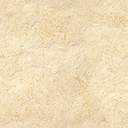 